Принято: 						Утверждаю:на педагогическом совете				директор МКОУ «Калинская СОШ»МКОУ «Калинская СОШ»			____________________К. Э. Эмиргамзаев.Протокол № 1 от 31.08.2019			Приказ №13 от 31.08.2019Образовательная программа основного общего образования (5-8кл) МКОУ «Калинская СОШ» на 2019 – 2020 учебный годРассмотрено и рекомендовано                                                                                                        к применению педагогическим советом(протокол от31,08,2019г №1 )                                                                                   с. Кала 2019Содержание Программы:I. Целевой раздел Пояснительная запискаЦелью реализации основной образовательной программы основного общего образования является: обеспечение планируемых результатов по достижению выпускником целевых установок, знаний, умений, навыков, компетенций и компетентностей, определяемых личностными, семейными, общественными, государственными потребностями и возможностями обучающегося среднего школьного возраста, индивидуальными особенностями его развития и состояния здоровья; становление и развитие личности в ее индивидуальности, самобытности, уникальности, неповторимости.Для достижения поставленных целей при разработке и реализации основной образовательной программы основного общего образования МКОУ Калинская СОШ предусматривает решение следующих основных задач:обеспечение соответствия основной образовательной программы требованиям Стандарта;обеспечение преемственности начального общего, основного общего, среднего (полного) общего образования;обеспечение доступности получения качественного основного общего образования, достижение планируемых результатов освоения основной образовательной программы основного общего образования всеми обучающимися, в том числе детьми инвалидами и детьми с ограниченными возможностями здоровья;установление требований к воспитанию и социализации обучающихся как части образовательной программы и соответствующему усилению воспитательного потенциала школы, обеспечению индивидуализированного психолого-педагогического сопровождения каждого обучающегося, формированию образовательного базиса, основанного не только на знаниях, но и на соответствующем культурном уровне развития личности, созданию необходимых условий для ее самореализацииобеспечение эффективного сочетания урочных и внеурочных форм организации образовательного процесса, взаимодействия всех его участников, единства учебной и внеурочной деятельности; взаимодействие образовательного учреждения при реализации основной образовательной программы с социальными партнерами (как внутри системы образования, так и в рамках межведомственного взаимодействия); выявление и развитие способностей обучающихся, их профессиональной склонностей, в том числе одарённых детей, детей с ограниченными возможностями здоровья и инвалидов, через систему клубов, секций, студий и кружков, организацию общественно полезной деятельности, в том числе социальной практики, с использованием возможностей образовательных учреждений дополнительного образования детей;организацию интеллектуальных и творческих соревнований, научно-технического творчества и проектной и учебно-исследовательской деятельности;участие обучающихся, их родителей (законных представителей), педагогических работников и общественности в проектировании и развитии внутришкольной социальной среды, школьного уклада;включение обучающихся в процессы познания и преобразования внешкольной социальной среды (населённого пункта, района, города) для приобретения опыта реального управления и действия;социальное и учебно-исследовательское проектирование, профессиональную ориентацию обучающихся при поддержке педагогов, психологов, социальных педагогов, сотрудничестве с базовыми предприятиями, учреждениями профессионального образования, центрами профессиональной работы;сохранение и укрепление физического, психологического и социального здоровья обучающихся, обеспечение их безопасности. Краткая характеристика ОУОбщие сведения об образовательном учрежденииХарактеристика социального заказа на образовательные услуги и его влияние на образовательную деятельность школы.Характеристика социального заказа на образовательные услуги и его влияние на образовательную деятельность школы.МКОУ Калинская СОШ Рутульского района РД.Адрес: 368700 Республика Дагестан, Рутульский  район,  с. Кала, Ул. Магистральная 22.Телефоны: 8903 424 52 90Электронный адрес сайта: https://kalinsosh.dagestanschool.ru/?section_id=3&page=2Деятельность школы регламентируется Уставом, который зарегистрирован Межрайонной ИФНС № 1 Рутульском районе РД 11.06.2017 года. Учредителем ОУ является Администрация Рутульского района РД. Школа имеет следующие учредительные документы:свидетельство о внесении в Единый государственный реестр юридических лиц;свидетельство о постановке на учет Российской организации в налоговом органе по месту нахождения на территории РФ;свидетельство о государственной регистрации прав;санитарно-эпидемиологическое заключение;           Лицензия: серия 05Л01 № 0003443, регистрационный №9041,  дата выдачи              20октября   2017 года, срок действия лицензии бессрочно.    Свидетельство о Государственной  аккредитации: серия 05А01 № 0001601, регистрационный № 6685, дата выдачи 16 октября 2017 года, действительно по 27 мая 2023 г.                                                                 приказ МО РД о государственной аккредитации ОУ;программу развития МКОУ Калинская СОШ Рутульского района Республики Дагестан на 2015-2020 гг.  Нормативная база для разработки программы:Конституция РФ;Конвенция ООН о правах ребенка;Закон РФ «Об образовании»;Концепция модернизации российского образования на период до 2020 г.Образовательная инициатива «Наша новая школа»Типовое положение об общеобразовательном учреждении;Устав школы;Программа развития школыСроки реализации образовательной программы: 2019-2020 г. – 1 год2.  Из истории школы       Муниципальное казенное общеобразовательное учреждение Калинская средняя общеобразовательная школа Рутульского района Республики Дагестан открыта в 1933 году.Учредитель школы: Администрация Рутульского района Республики Дагестан.Здание школы старое построенное хоз.способом. В школе имеется  столовая, мастерская, кабинет математики, кабинет биологии, кабинет информатики, кабинет начальных классов, мультимедийный кабинет, кабинет русского языка и литературы.Учебно-воспитательный процесс строится в основном на традиционной классно-урочной системе.    Основное направление работы педагогического коллектива: создание системы обучения и воспитания, обеспечивающей выявление и развитие способностей каждого ученика, формирование духовно богатой, физически здоровой, творчески мыслящей личности. Это достигается путём создания благоприятных условий для умственного, нравственного, эмоционального и физического развития каждого школьника. Организация внеурочной деятельности с обучающимися происходит в рамках процесса становления и развития воспитательной системы. В качестве системообразующей воспитательной среды выступает краеведческая деятельность. На протяжении нескольких лет в школе реализуется программа «Воспитание коммуникативной личности, способной жить в современном мире и приносить пользу обществу». Сведения об учащихся4. Данные о здоровье учащихся Сведения о количестве обучающихся, занимающихся в различных физкультурных группах:     В школе осуществляется работа по профилактике заболеваемости и укреплению здоровья детей. 5. Режим работы школыРежим работы школы     Школа работает в две смены в режиме 6-ти дневной учебной недели для учащихся 2 – 11 классов, с продолжительностью уроков  45 минут.Учебно-методическое обеспечение6 класс ФГОС ООП ООО7 класс ФГОС ООП ООО8 класс ФГОС ООП ОООВ основе реализации основной образовательной программы лежит системно-деятельностный подход, который предполагает:воспитание и развитие качеств личности, отвечающих требованиям информационного общества, инновационной экономики, задачам построения российского гражданского общества на основе принципов толерантности, диалога культур и уважения его многонационального, поликультурного и поликонфессионального состава;формирование соответствующей целям общего образования социальной среды развития обучающихся в системе образования, переход к стратегии социального проектирования и конструирования на основе разработки содержания и технологий образования, определяющих пути и способы достижения желаемого уровня (результата) личностного и познавательного развития обучающихся;ориентацию на достижение цели и основного результата образования - развитие на основе освоения универсальных учебных действий, познания и освоения мира личности обучающегося, его активной учебно-познавательной деятельности, формирование его готовности к саморазвитию и непрерывному образованию;признание решающей роли содержания образования, способов организации образовательной деятельности и учебного сотрудничества в достижении целей личностного и социального развития обучающихся;учёт индивидуальных возрастных, психологических и физиологических особенностей обучающихся, роли, значения видов деятельности и форм общения при построении образовательного процесса и определении образовательно-воспитательных целей и путей их достижения;разнообразие индивидуальных образовательных траекторий и индивидуального развития каждого обучающегося, в том числе одарённых детей, детей инвалидов и детей с ограниченными возможностями здоровья.Основная образовательная программа формируется с учётом психолого-педагогических особенностей развития детей 11-15 лет, связанных:с переходом от учебных действий, характерных для начальной школы и осуществляемых только совместно с классом как учебной общностью и под руководством учителя, от способности только осуществлять принятие заданной педагогом и осмысленной цели, к овладению этой учебной деятельностью на ступени основной школы в единстве мотивационно-смыслового и операционно-технического компонентов, становление которой осуществляется в форме учебного исследования, к новой внутренней позиции обучающегося - направленности на самостоятельный познавательный поиск, постановку учебных целей, освоение и самостоятельное осуществление контрольных и оценочных действий; инициативу в организации учебного сотрудничества;с осуществлением на каждом возрастном уровне (11-14 лет и 14-15 лет), благодаря развитию рефлексии общих способов действий и возможностей их переноса в различные учебно-предметные области, качественного преобразования учебных действий моделирования, контроля и оценки и перехода от самостоятельной постановки обучающимися новых учебных задач к развитию способности проектирования собственной учебной деятельности и построению жизненных планов во временной перспективе;с формированием у обучающегося научного типа мышления, который ориентирует его на общекультурные образцы, нормы, эталоны и закономерности взаимодействия с окружающим миром;с овладением коммуникативными средствами и способами организации кооперации и сотрудничества; развитием учебного сотрудничества, реализуемого в отношениях обучающихся с учителем и сверстниками;с изменением формы организации учебной деятельности и учебного сотрудничества – от классно-урочной к лабораторно-семинарской и лекционно-лабораторной исследовательской; с освоением нового содержания и технологий образования, определяющих пути и способы достижения социально-желаемого уровня личностного и познавательного развития обучающихся на каждом из возрастных этапов.Переход обучающегося в основную школу совпадает с предкритической фазой развития ребенка – с переходом к кризису младшего подросткового возраста (11-14 лет, 5-8 классы), характеризующемуся началом перехода от детства к взрослости, при котором центральным и специфическим новообразованием в личности подростка является возникновение и развитие у него самосознания - представления о том, что он уже не ребенок, т.е. чувство взрослости, а также внутренней переориентацией подростка с правил и ограничений, связанных с «моралью послушания», на нормы поведения взрослых;Второй этап подросткового развития (14-15 лет, 8-9 классы) характеризуется:бурным, скачкообразным характером развития, т.е. происходящими за сравнительно короткий срок многочисленными качественными изменениями прежних особенностей, интересов и отношений ребенка, появлением у подростка значительных субъективных трудностей и переживаний;стремлением подростка к общению и совместной деятельности со сверстниками;особой чувствительностью к морально-этическому «кодексу товарищества», в котором заданы важнейшие нормы социального поведения взрослого мира;процессом перехода от детства к взрослости, отражающимся в его характеристике как «переходного», «трудного» или «критического»;обостренной, с одной стороны, в связи с возникновением чувства взрослости восприимчивостью к усвоению норм, ценностей и способов поведения, которые существуют в мире взрослых и в их отношениях, порождающую фактически интенсивное формирование на данном возрастном этапе нравственных понятий и убеждений, выработку принципов, моральное развитие личности;сложными поведенческими проявлениями, с другой стороны, вызванными противоречием между потребностью в признании их взрослым со стороны окружающих и собственной неуверенностью в этом (нормативный кризис с его кульминационной точкой подросткового кризиса независимости, проявляющегося в разных формах непослушания, сопротивления и протеста);изменением социальной ситуации развития - ростом информационных перегрузок и изменением характера и способа общения и социальных взаимодействий – объемы и способы получения информации (СМИ, телевидение, Интернет).Учет особенностей подросткового возраста, успешность и своевременность формирования новообразований познавательной сферы, качеств и свойств личности связывается с активной позицией учителя, а также с адекватностью построения образовательного процесса и выбора условий и методик обучения. Объективно необходимое для подготовки к будущей жизни подростка развитие его социальной взрослости требует и от родителей (законных представителей) решения соответствующей задачи воспитания подростка в семье, смены прежнего типа отношений на новый.1.2. планируемые результаты освоения обучающимися основной образовательной программы основного общего образованияПланируемые результаты освоения основной образовательной программы основного общего образования (далее – планируемые результаты) представляют собой систему ведущих целевых установок и ожидаемых результатов освоения всех компонентов, составляющих содержательную основу образовательной программы.. Они обеспечивают связь между требованиями Стандарта, образовательным процессом и системой оценки результатов освоения основной образовательной программы основного общего образования (далее – системой оценки), выступая как содержательная и критериальная основа для разработки программ учебных предметов, курсов, учебно-методической литературы, с одной стороны, и системы оценки, с другой. В соответствии с требованиями Стандарта система планируемых результатов – личностных, метапредметных и предметных – устанавливает и описывает классы учебно-познавательных и учебно-практических задач, которые осваивают учащиеся в ходе обучения, особо выделяя среди них те, которые выносятся на итоговую оценку, в том числе – государственную итоговую аттестацию выпускников. Успешное выполнение этих задач требует от учащихся овладения системой учебных действий (универсальных и специфических для данного учебного предмета: личностных, регулятивных, коммуникативных, познавательных) с учебным материалом, и, прежде всего – с опорным учебным материалом, служащим основой для последующего обучения.Фактически, личностные, метапредметные и предметные планируемые результаты устанавливают и описывают следующие обобщенные классы учебно-познавательных и учебно-практических задач, предъявляемых учащимся:учебно-познавательные задачи, направленные на формирование и оценку умений и навыков, способствующих освоению систематических знаний, в том числепервичному ознакомлению, отработке и осознанию теоретических моделей и понятий (общенаучных и базовых для данной области знания), стандартных алгоритмов и процедур;выявлению и осознанию сущности и особенностей изучаемых объектов, процессов и явлений действительности (природных, социальных, культурных, технических и др.) в соответствии с содержанием конкретного учебного предмета, созданию и использованию моделей изучаемых объектов и процессов, схем;выявлению и анализу существенных и устойчивых связей и отношений между объектами и процессами;учебно-познавательные задачи, направленные на формирование и оценку навыка самостоятельного приобретения, переноса и интеграции знаний как результата использования знако-символических средств и/или логических операций сравнения, анализа, синтеза, обобщения, интерпретации, оценки, классификации по родовидовым признакам, установления аналогий и причинно-следственных связей, построения рассуждений, соотнесения с известным; требующие от учащихся более глубокого понимания изученного и/или выдвижения новых для них идей, иной точки зрения, создания или исследования новой информации, преобразования известной информации, представление ее в новой форме, переноса в иной контекст и т.п.;учебно-практические задачи, направленные на формирование и оценку навыка разрешения проблем/проблемных ситуаций, требующие принятия решения в ситуации неопределенности, например, выбора или разработки оптимального или наиболее эффективного решения, создания объекта с заданными свойствами, установления закономерностей или «устранения неполадок» и т.п.;учебно-практические задачи, направленные на формирование и оценку навыка сотрудничества, требующие совместной работы в парах или группах с распределением ролей/функций и разделением ответственности за конечный результат;учебно-практические задачи, направленные на формирование и оценку навыка развернутой коммуникации, требующие создания письменного или устного текста/высказывания с заданными параметрами: коммуникативной задачей, темой, объёмом, форматом (например, сообщения, комментария, пояснения, призыва, инструкции, текста-описания или текста-рассуждения, формулировки и обоснования гипотезы, устного или письменного заключения, отчета, оценочного суждения, аргументированного мнения и т.п.);учебно-практические и учебно-познавательные задачи, направленные на формирование и оценку навыка самоорганизации и саморегуляции, наделяющие учащихся функциями организации выполнения задания: планирования этапов выполнения работы, отслеживания продвижения в выполнении задания, соблюдения графика подготовки и предоставления материалов, поиска необходимых ресурсов, распределения обязанностей и контроля качества выполнения работы;учебно-практические и учебно-познавательные задачи, направленные на формирование и оценку навыка рефлексии, что требует от учащихся самостоятельной оценки или анализа собственной учебной деятельности с позиций соответствия полученных результатов учебной задаче, целям и способам действий, выявления позитивных и негативных факторов, влияющих на результаты и качество выполнения задания и/или самостоятельной постановки учебных задач (например, что надо изменить, выполнить по-другому, дополнительно узнать и т.п.);учебно-практические и учебно-познавательные задачи, направленные на формирование ценностно-смысловых установок, что требует от учащихся выражения ценностных суждений и/или своей позиции по обсуждаемой проблеме на основе имеющихся представлений о социальных и(или) личностных ценностях, нравственно-этических нормах, эстетических ценностях, а также аргументации (пояснения или комментария) своей позиции или оценки;учебно-практические и учебно-познавательные задачи, направленные на формирование и оценку ИКТ-компетентности школьников, требующие педагогически целесообразного использования ИКТ в целях повышения эффективности процесса формирования всех перечисленных выше ключевых навыков (самостоятельного приобретения и переноса знаний, сотрудничества и коммуникации, решения проблем и самоорганизации, рефлексии и ценностно-смысловых ориентаций), а также собственно навыков использования ИКТ.В соответствии с реализуемой ФГОС ООО деятельностной парадигмой образования система планируемых результатов строится на основе уровневого подхода: выделения ожидаемого уровня актуального развития большинства учащихся и ближайшей перспективы их развития. Такой подход позволяет определять динамическую картину развития обучающихся, поощрять продвижения учащихся, выстраивать индивидуальные траектории движения с учётом зоны ближайшего развития ребёнка.В структуре планируемых результатов выделяются:1). Ведущие целевые установки и основные ожидаемые результаты основного общего образования, описывающие основной, сущностный вклад каждой изучаемой программы в развитие личности учащихся, в развитие их способностей. Этот блок результатов отражает такие общие цели образования как формирование ценностно-смысловых установок, развитие интереса, целенаправленное формирование и развитие познавательных потребностей и способностей обучающихся средствами различных предметов. Оценка достижения этой группы планируемых результатов ведется в ходе процедур, допускающих предоставление и использование исключительно неперсонифицированной информации; а полученные результаты характеризуют эффективность деятельности системы образования на федеральном и региональном уровнях.2) Планируемые результаты освоения учебных и междисциплинарных программ. Эти результаты приводятся в блоках «Выпускник научится» и «Выпускник получит возможность научиться» к каждому разделу учебной программы. Они описывают примерный круг учебно-познавательных и учебно-практических задач, который предъявляется учащимся в ходе изучения каждого раздела программы.Планируемые результаты, отнесенные к блоку «Выпускник научится», ориентируют пользователя в том, какие уровни освоения учебных действий с изучаемым опорным учебным материалом ожидаются от выпускников. Критериями отбора данных результатов служат: их значимость для решения основных задач образования на данной ступени и необходимость для последующего обучения, а также потенциальная возможность их достижения большинством учащихся – как минимум, на уровне, характеризующем исполнительскую компетентность учащихся. Иными словами в этот блок включается такой круг учебных задач, построенных на опорном учебном материале, овладение которыми принципиально необходимо для успешного обучения и социализации, и которые в принципе могут быть освоены подавляющим большинством учащихся – при условии специальной целенаправленной работы учителя.Достижение планируемых результатов, отнесенных к блоку «Выпускник научится», выносится на итоговую оценку, которая может осуществляться как в ходе обучения (с помощью накопленной оценки, или портфеля достижений), так и в конце обучения, в том числе – в форме государственной итоговой аттестации. Оценка достижения планируемых результатов этого блока на уровне, характеризующем исполнительскую компетентность учащихся, ведется с помощью заданий базового уровня, а на уровне действий, составляющих зону ближайшего развития большинства учащихся, – с помощью заданий повышенного уровня. Успешное выполнение учащимися заданий базового уровня, служит единственным основанием для положительного решения вопроса о возможности перехода на следующую ступень обучения.В блоках «Выпускник получит возможность научиться» приводятся планируемые результаты, характеризующие систему учебных действий в отношении знаний, умений, навыков, расширяющих и углубляющих понимание опорного учебного материала, или выступающих как пропедевтика для дальнейшего изучения данного предмета. Уровень достижений, соответствующий планируемым результатам этой группы, могут продемонстрировать только отдельные мотивированные и способные учащиеся. В повседневной практике преподавания эта группа целей не отрабатывается со всеми без исключения учащимися – как в силу повышенной сложности учебных действий для учащихся, так и в силу повышенной сложности учебного материала и/или его пропедевтического характера на данной ступени обучения. Оценка достижения этих целей ведется преимущественно в ходе процедур, допускающих предоставление и использование исключительно неперсонифицированной информации.Частично задания, ориентированные на оценку достижения планируемых результатов из блока «Выпускник получит возможность научиться» могут включаться в материалы итогового контроля. Основные цели такого включения – предоставить возможность обучающимся продемонстрировать овладение более высокими (по сравнению с базовым) уровнями достижений и выявить динамику роста численности группы наиболее подготовленных учащихся. При этом невыполнение учащимися заданий, с помощью которых ведется оценка достижения планируемых результатов этого блока, не является препятствием для перехода на следующую ступень обучения. В ряде случаев достижение планируемых результатов этого блока целесообразно вести в ходе текущего и промежуточного оценивания, а полученные результаты фиксировать в виде накопленной оценки (например, в форме портфеля достижений) и учитывать при определении итоговой оценки.Подобная структура представления планируемых результатов подчеркивает тот факт, что при организации образовательного процесса, направленного на реализацию и достижение планируемых результатов, от учителя требуется использование таких педагогических технологий, которые основаны на дифференциации требований к подготовке учащихся.На уровне основного общего образования устанавливаются планируемые результаты освоения:четырёх междисциплинарных учебных программ – «Формирование универсальных учебных действий», «Формирование ИКТ-компетентности обучающихся», «Основы учебно-исследовательской и проектной деятельности» и «Основы смыслового чтения и работа с текстом»;учебных программ по всем предметам – «Русский язык», «Литература», «Иностранный язык.», «История», «Обществознание», «География», «Математика», «Биология», «Изобразительное искусство», «Музыка», «Технология», «Физическая культура» и «Основы духовно-нравственной культуры народов России».Ведущие целевые установки и основные ожидаемые результатыВ результате изучения всех без исключения предметов основной школы получат дальнейшее развитие личностные, регулятивные, коммуникативные и познавательные универсальные учебные действии, учебная (общая и предметная) и общепользовательская ИКТ-компетентность учащихся, составляющие психолого-педагогическую и инструментальную основы формирования способности и готовности к освоению систематических знаний, их самостоятельному пополнению, переносу и интеграции; способности к сотрудничеству и коммуникации, способности к решению личностно и социально значимых проблем и воплощению решений в практику; способности к самоорганизации, саморегуляции и рефлексии.В ходе изучения средствами всех предметов у выпускников будут заложены основы формально-логического интеллекта, гипотетико-дедуктивного мышления, дивергентного мышления, рефлексии, основанной на формальном интеллекте, что будет способствовать порождениюнового типа познавательных интересов (интереса не только к фактам, но и к закономерностям);расширению и переориентации рефлексивной оценки собственных возможностей – за пределы учебной деятельности в сферу самосознания;формированию способности к целеполаганию, самостоятельной постановке новых учебных задач и проектированию собственной учебной деятельности.В ходе изучения всех учебных предметов обучающиеся приобретут опыт проектной деятельности как особой формы учебной работы, способствующей воспитанию самостоятельности, инициативности, ответственности, повышению мотивации и эффективности учебной деятельности; на практическом уровне в ходе реализации исходного замысла овладеют умением выбирать адекватные стоящей задаче средства, принимать решения, в том числе и в ситуациях неопределенности. Они получат возможность развить способность к разработке нескольких вариантов решений, к поиску нестандартных решений, поиску и осуществлению наиболее приемлемого решения.В ходе планирования и выполнения учебных исследований учащиеся освоят умение оперировать гипотезами как отличительным инструментом научного рассуждения, приобретут опыт решения интеллектуальных задач на основе мысленного построения различных предположений и их последующей проверки.В результате целенаправленной учебной деятельности, осуществляемой в формах учебного исследования, учебного проекта, в ходе освоения системы научных понятий у выпускников будут заложеныпотребность вникать в суть изучаемых проблем; ставить вопросы, затрагивающие основы знаний, личный, социальный, исторический жизненный опыт;основы критического отношения к знанию, к жизненному опыту,основы ценностных суждений и оценок,уважение к величию человеческого разума, позволяющему преодолевать невежество и предрассудки, развивать теоретическое знание, продвигаться в установлении взаимопонимания между отдельными людьми и культурами,основы понимания принципиальной ограниченности знания, существования различных точек зрения, взглядов, характерных для разных социокультурных сред и эпох.В основной школе на всех предметах будет продолжена работа по формированию и развитию основ читательской компетенции. Обучающиеся овладеют чтением как средством осуществления своих дальнейших планов: продолжения образования и самообразования, осознанного планирования своего актуального и перспективного круга чтения, в том числе – досугового, подготовки к трудовой и социальной деятельности. У выпускников будет сформирована потребность в систематическом чтении как средстве познания мира и себя в этом мире, гармонизации отношений человека и общества, создании образа «потребного будущего».Учащиеся усовершенствуют технику чтения и приобретут устойчивый навык осмысленного чтения, получат возможность приобрести навык рефлексивного чтения. Учащиеся овладеют различными видами и типами чтения: ознакомительным, изучающим, просмотровым, поисковым и выборочным; выразительным чтением; коммуникативным чтением вслух и про себя; учебным и самостоятельным чтением. Они овладеют основными стратегиями чтения художественных и других видов текстов и будут способны выбрать стратегию чтения, отвечающую конкретной учебной задаче.В сфере развития личностных универсальных учебных действий приоритетное внимание уделяется формированиюоснов гражданской идентичности личности (включая когнитивный, эмоционально-ценностный и поведенческий компоненты), основ социальных компетенций (включая ценностно-смысловые установки и моральные нормы, опыт социальных и межличностных отношений, правосознание)готовности и способности к переходу к самообразованию на основе учебно-познавательной мотивации, в том числе – готовности к выбору направления профильного образования.В частности, формированию готовности и способности к выбору направления профильного образования способствуетцеленаправленное формирование интереса к изучаемым областям знания и видам деятельности, педагогическая поддержка любознательности и избирательности интересов;реализация уровневого подхода как в преподавании (на основе дифференциации требований к освоению учебных программ и достижению планируемых результатов), так и в оценочных процедурах (на основе дифференциации содержания проверочных заданий и/или критериев оценки достижения планируемых результатов на базовом и повышенных уровнях);формирование навыков взаимо- и самооценки, навыков рефлексии на основе использования критериальной системы оценки;организация системы проб подростками своих возможностей (в том числе – предпрофессиональных проб) за счёт использования дополнительных возможностей образовательного процесса, в том числе а) факультативов, вводимых образовательным уреждением, б) программы формирования ИКТ-компетентности школьников, в) программы учебно-исследовательской и проектной деятельности, г) программы внеурочной деятельности, д) программы профессиональной ориентации, е) программы экологическиго образования, ж) программы дополнительного образования, иных возможностей образовательного учреждения;целенаправленное формирование в курсе технологии представлений о рынке труда и требованиях, предъявляемых различными массовыми востребованными профессиями к подготовке и личным качествам будущего труженика;приобретение практического опыта пробного проектирования жизненной и профессиональной карьеры на основе соотносения своих интересов, склонностей, личностных качеств, уровня подготовки с требованиями профессиональной деятельности.В сфере развития регулятивных универсальных учебных действий приоритетное внимание уделяется формированию действий целеполагания, включая способность ставить новые учебные цели и задачи, планировать их реализацию, в том числе во внутреннем плане, осуществлять выбор эффективных путей и средств достижения целей, контролировать и оценивать свои действия, как по результату, так и по способу действия, вносить соответствующие коррективы в их выполнение.Ведущим способом решения этой задачи является формирование способности к проектированию.В сфере развития коммуникативных универсальных учебных действий приоритетное внимание уделяетсяформированию действий по организации и планированию учебного сотрудничества с учителем и сверстниками, умений работать в группе и приобретению опыта такой работы, практическому освоению морально-этических и психологических принципов общения и сотрудничества,практическому освоению умений, составляющих основу коммуникативной компетентности: умения ставить и решать многообразные коммуникативные задачи; умение действовать с учетом позиции другого и уметь согласовывать свои действия; устанавливать и поддерживать необходимые контакты с другими людьми; удовлетворительно владеть нормами и «техникой» общения, умение определять цели коммуникации, оценивать ситуацию, учитывать намерения и способы коммуникации партнера, выбирать адекватные стратегии коммуникации; развитию речевой деятельности, приобретению опыта использования речевых средств для регуляции умственной деятельности, приобретению опыта регуляции собственного речевого поведения как основы коммуникативной компетентности. В сфере развития познавательных универсальных учебных действий приоритетное внимание уделяетсяпрактическому освоению учащимися основ проектно-исследовательской деятельности;развитию стратегий смыслового чтения и работе с информаицией;практическому освоению методов познания, используемых в различных областях знания и сферах культуры, соответствующего им инструментария и понятийного аппарата, регулярному обращению в учебном процессе к использованию общеучебных умений, знако-символических средств, широкого спектра логических действий и операций.При изучении учебных предметов обучающиеся усовершенствуют приобретенные на первой ступени навыки работы с информацией и пополнят их. Они смогут работать с текстами, преобразовывать и интерпретировать содержащуюся в них информацию, в том числесистематизировать, сопоставлять, анализировать, обобщать и интерпретировать информацию, содержащуюся в готовых информационных объектах;выделять главную и избыточную информацию, выполнять смысловое свертывание выделенных фактов, мыслей; представлять информацию в сжатой словесной форме (в виде плана или тезисов) и в наглядно-символической форме (в виде таблиц, графических схем и диаграмм, карт понятий – концептуальных диаграмм, опорных конспектов);заполнять и дополнять таблицы, схемы, диаграммы, тексты.Учащиеся усовершенствуют навык поиска информации в компьютерных и некомпьютерных источниках информации, приобретут навык формулирования запросов и опыт использования поисковых машин. Они научатся осуществлять поиск информации в Интернете, школьном информационном пространстве, базах данных и на персональном компьютере с использованием поисковых сервисов, строить поисковые запросы в зависимости от цели запроса и анализировать результаты поиска.Учащиеся приобретут потребность поиска дополнительной информации для решения учебных задач и самостоятельной познавательной деятельности; освоят эффективные приемы поиска, организации и хранения информации на персональном компьютере, в информационной среде учреждения и в Интернете; приобретут первичные навыки формирования и организации собственного информационного пространства.Они усовершенствуют умение передавать информацию в устной форме, сопровождаемой аудиовизуальной поддержкой, и в письменной форме гипермедиа (т.е. сочетания текста, изображения, звука, ссылок между разными информационными компонентами).Смогут использовать информацию для установления причинно-следственных связей и зависимостей, объяснений и доказательств фактов в различных учебных и практических ситуациях, моделирования и проектирования.Выпускники получат возможность научиться строить умозаключения и принимать решения на основе самостоятельно полученной информации, а также освоить опыт критического отношения к получаемой информации на основе ее сопоставления с информацией из других источников и с имеющимся жизненным опытом.Планируемые результаты освоения учебных и междисциплинарных программФормирование универсальных учебных действийЛичностные универсальные учебные действияВ рамках когнитивного компонента будут сформированы:историко-географический образ, включая представление о территории и границах России, ее географических особенностях, знание основных исторических событий развития государственности и общества; знание истории и географии края, его достижений и культурных традиций;образ социально-политического устройства – представление о государственной организации России, знание государственной символики (герб, флаг, гимн), знание государственных праздников, знание положений Конституции РФ, основных прав и обязанностей гражданина, ориентация в правовом пространстве государственно-общественных отношений;знание о своей этнической принадлежности, освоение национальных ценностей, традиций, культуры, знание о народах и этнических группах России;освоение общекультурного наследия России и общемирового культурного наследия;ориентация в системе моральных норм и ценностей и их иерархизация, понимание конвенционального характера морали; основы социально-критического мышления, ориентация в особенностях социальных отношений и взаимодействий, установление взаимосвязи между общественными и политическими событиями;экологическое сознание, признание высокой ценности жизни во всех ее проявлениях; знание основных принципов и правил отношения к природе, знание основ здорового образа жизни и здоровьесберегающих технологий; правил поведения в чрезвычайных ситуациях.В рамках ценностного и эмоционального компонентов будут сформированы:гражданский патриотизм, любовь к Родине, чувство гордости за свою страну;уважение истории, культурных и исторических памятников;эмоционально положительное принятие своей этнической идентичности;уважение и принятие других народов России и мира, межэтническая толерантность, готовность к равноправному сотрудничеству;уважение личности и ее достоинства, доброжелательное отношение к окружающим, нетерпимость к любым видам насилия и готовность противостоять им;уважение ценностей семьи, любовь к природе, признание ценности здоровья, своего и других людей, оптимизм в восприятии мира;потребность в самовыражении и самореализации, социальном признании;позитивная моральная самооценка и моральные чувства – чувство гордости при следовании моральным нормам, переживание стыда и вины при их нарушении.В рамках деятельностного (поведенческого) компонента будут сформированыготовность и способность к участию в школьном самоуправлении в пределах возрастных компетенций (дежурство в школе и классе, участие в детских и молодежных общественных организациях, школьных и внешкольных мероприятиях просоциального характера);готовность и способность к выполнению норм и требований школьной жизни, прав и обязанностей ученика;умение вести диалог на основе равноправных отношений и взаимного уважения и принятия; умение конструктивно разрешать конфликты;готовность и способность к выполнению моральных норм в отношении взрослых и сверстников в школе, дома, во внеучебных видах деятельности;потребность в участии в общественной жизни ближайшего социального окружения, общественно-полезной деятельности;умение строить жизненные планы с учетом конкретных социально-исторических, политических и экономических условий.устойчивый познавательный интерес и становление смыслообразующей функции познавательного мотива;готовность к выбору профильного образования;Выпускник получит возможность для формирования:выраженной устойчивой учебно-познавательной мотивации и интересов учения;готовности к самообразованию и самовоспитанию;адекватной позитивной самооценки и Я-концепции;компетентности в реализации снов гражданской идентичности в поступках и деятельности;морального сознания на конвенциональном уровне, способности к решению моральных дилемм на основе учета позиций участников дилеммы, ориентации на их мотивы и чувства; устойчивое следование в поведении моральным нормам и этическим требованиям;эмпатии как осознанного понимания и сопереживания чувствам другим, выражающегося в поступках, направленных на помощь и обеспечение благополучия.Регулятивные универсальные учебные действияВыпускник научится:целеполаганию, включая постановку новых целей, преобразование практической задачи в познавательную;самостоятельно анализировать условия достижения цели на основе учета выделенных учителем ориентиров действия в новом учебном материале;планировать пути достижения целей;устанавливать целевые приоритеты; уметь самостоятельно контролировать свое время и управлять им;принимать решения в проблемной ситуации на основе переговоров;осуществлять констатирующий и предвосхищающий контроль по результату и по способу действия; актуальный контроль на уровне произвольного внимания;адекватно самостоятельно оценивать правильность выполнения действия и вносить необходимые коррективы в исполнение, как в конце действия, так и по ходу его реализации;овладеть основами прогнозирования как предвидения будущих событий и развития процесса.Выпускник получит возможность научиться:самостоятельно ставить новые учебные цели и задачи;построению жизненных планов во временнớй перспективе.при планировании достижения целей самостоятельно, полно и адекватно учитывать условия и средства их достижения; выделять альтернативные способы достижения цели и выбирать наиболее эффективный;овладеть основами саморегуляции в учебной и познавательной деятельности в форме осознанного управления своим поведением и деятельностью, направленной на достижение поставленных целей;осуществлять учебную и познавательную деятельность как «поленезависимую», устойчивую в отношении помех;осуществлять познавательную рефлексию в отношении действий по решению учебных и познавательных задач;адекватно оценивать объективную трудность как меру фактического или предполагаемого расхода ресурсов на решение задачи;адекватно оценивать свои возможности достижения цели определенной сложности в различных сферах самостоятельной деятельности;овладению основами саморегуляции эмоциональных состояний;прилагать волевые усилия и преодолевать трудности и препятствия на пути достижения целей.Коммуникативные универсальные учебные действияВыпускник научится: учитывать разные мнения и стремиться к координации различных позиций в сотрудничестве;уметь формулировать собственное мнение и позицию, аргументировать ее и координировать ее с позициями партнеров в сотрудничестве при выработке общего решения в совместной деятельностиуметь устанавливать и сравнивать разные точки зрения прежде, чем принимать решения и делать выборы;уметь аргументировать свою точку зрения, спорить и отстаивать свою позицию не враждебным для оппонентов образом.уметь договариваться и приходить к общему решению в совместной деятельности, в том числе в ситуации столкновения интересов;уметь задавать вопросы необходимые для организации собственной деятельности и сотрудничества с партнером;уметь осуществлять взаимный контроль и оказывать в сотрудничестве необходимую взаимопомощь;адекватно использовать речь для планирования и регуляции своей деятельности; уметь задавать вопросы необходимые для организации собственной деятельности и сотрудничества с партнером;уметь осуществлять взаимный контроль и оказывать в сотрудничестве необходимую взаимопомощь;адекватно использовать речь для планирования и регуляции своей деятельности;адекватно использовать речевые средства для решения различных коммуникативных задач; владение устной и письменной речью; строить монологическое контекстное высказывание;уметь организовывать и планировать учебное сотрудничество с учителем и сверстниками, определять цели и функции участников, способы взаимодействия; планировать общие способы работы;управлять поведением партнера, осуществляя контроль, коррекцию, оценку действий партнера, уметь убеждать;уметь работать в группе – устанавливать рабочие отношения, эффективно сотрудничать и способствовать продуктивной кооперации; интегрироваться в группу сверстников и строить продуктивное взаимодействие со сверстниками и взрослыми;владеть основами коммуникативной рефлексии;использовать адекватные языковые средства для отображения своих чувств, мыслей, мотивов и потребностей;отображать в речи (описание, объяснение) содержания совершаемых действий как в форме громкой социализированной речи; так и в форме внутренней речи. Выпускник получит возможность научиться:учитывать и координировать различные позиции других людей, отличные от собственной, в сотрудничестве;учитывать разные мнения и интересы и уметь обосновывать собственную позицию,понимать относительность мнений и подходов к решению проблемы;уметь продуктивно разрешать конфликты на основе учета интересов и позиций всех его участников, поиска и оценки альтернативных способов разрешения конфликтов; уметь договариваться и приходить к общему решению в совместной деятельности, в том числе в ситуации столкновения интересов;брать на себя инициативу в организации совместного действия (деловое лидерство);оказывать поддержку и содействие тем, от кого зависит достижение цели в совместной деятельности; осуществлять коммуникативную рефлексию как осознание оснований действий, как партнера, так и собственных действий;в процессе коммуникации достаточно точно, последовательно и полно передавать информацию, необходимую партнеру как ориентиры для построения действия;вступать в диалог, а также участвовать в коллективном обсуждении проблем, участвовать в дискуссии и аргументации своей позиции, владение монологической и диалогической формами речи в соответствии с грамматическими и синтаксическими нормами родного языка;следовать морально-этическим и психологическим принципам общения и сотрудничества на основе уважительного отношения к партнерам, внимания к личности другого; адекватного межличностного восприятия, готовности адекватно реагировать на нужды других, в частности оказывать помощь и эмоциональную поддержку партнерам в процессе достижения общей цели совместной деятельности;уметь устраивать эффективные групповые обсуждения и обеспечивать обмен знаниями между членами группы для принятия эффективных совместных решений; в совместной деятельности четко формулировать цели группы и позволять ее участникам проявлять собственную энергию для достижения этих целей.Познавательные универсальные учебные действияВыпускник научится:основам реализации проектно-исследовательской деятельности;проводить наблюдение и эксперимент под руководством учителя;осуществлять расширенный поиск информации с использованием ресурсов библиотек и сети Интернет;создавать и преобразовывать модели и схемы для решения задач;осуществлять выбор наиболее эффективных способов решения задач в зависимости от конкретных условий;давать определение понятиям;устанавливать причинно-следственные связи;осуществлять логическую операцию установления родо-видовых отношений, ограничение понятия;обобщать понятия – осуществлять логическую операцию перехода от видовых признаков к родовому понятию, от понятия с меньшим объемом к понятию с большим объемом;осуществлять сравнение, сериацию и классификацию, самостоятельно выбирая основания и критерии для указанных логических операций;строить классификацию на основе дихотомического деления (на основе отрицания);строить логическое рассуждение, включающее установление причинно-следственных связей;объяснять явления, процессы, связи и отношения, выявляемые в ходе исследования;основам ознакомительного, изучающего, усваивающего и поискового чтения;структурировать тексты, включая умение выделять главное и второстепенное, главную идею текста, выстраивать последовательность описываемых событий,работать с метафорами – понимать переносный смысл выражений, понимать и строить обороты речи, построенные на скрытом уподоблении, образном сближении слов;Выпускник получит возможность научиться:основам рефлексивного чтения;ставить проблему, аргументировать ее актуальность;самостоятельно проводить исследование на основе применения методов наблюдения и эксперимента;выдвигать гипотезы о связях и закономерностях событий, процессов, объектов;организовывать исследование с целью проверки гипотез;делать умозаключения (индуктивное и по аналогии) и выводы на основе аргументации;Формирование ИКТ-компетентности обучающихсяОбращение с устройствами ИКТВыпускник научится:подключать устройства ИКТ к электрическим и информационным сетям, использовать аккумуляторы;соединять устройства ИКТ (блоки компьютера, устройства сетей, принтер, проектор, сканер, измерительные устройства и т. д.) с использованием проводных и беспроводных технологий;правильно включать и выключать устройства ИКТ, входить в операционную систему и завершать работу с ней, выполнять базовые действия с экранными объектами (перемещение курсора, выделение, прямое перемещение, запоминание и вырезание);осуществлять информационное подключение к локальной сети и глобальной сети Интернет;входить в информационную среду образовательного учреждения, в том числе через Интернет, размещать в информационной среде различные информационные объекты;выводить информацию на бумагу, правильно обращаться с расходными материалами;соблюдать требования техники безопасности, гигиены, эргономики и ресурсосбережения при работе с устройствами ИКТ, в частности, учитывающие специфику работы с различными экранами.Выпускник получит возможность научиться:осознавать и использовать в практической деятельности основные психологические особенности восприятия информации человеком.Примечание. Результаты достигаются преимущественно в рамках изучения предметов: технология, информатика, а также во внеурочной и внешкольной деятельности.Фиксация изображений и звуковВыпускник научится:осуществлять фиксацию изображений и звуков в ходе процесса обсуждения, проведения эксперимента, природного процесса, фиксацию хода и результатов проектной деятельности;учитывать смысл и содержание деятельности при организации фиксации, выделять для фиксации отдельные элементы объектов и процессов, обеспечивать качество фиксации существенных элементов;выбирать технические средства ИКТ для фиксации изображений и звуков в соответствии с поставленной целью;проводить обработку цифровых фотографий с использованием возможностей специальных компьютерных инструментов, создавать презентации на основе цифровых фотографий;проводить обработку цифровых звукозаписей с использованием возможностей специальных компьютерных инструментов, проводить транскрибирование цифровых звукозаписей;осуществлять видеосъемку и проводить монтаж отснятого материала с использованием возможностей специальных компьютерных инструментов.Выпускник получит возможность научиться:различать творческую и «техническую» фиксацию звуков и изображений;использовать возможности ИКТ в творческой деятельности, связанной с искусством;осуществлять трехмерное сканирование.Примечание. Результаты достигаются преимущественно в рамках предметов: искусство, русский язык, иностранный язык, физическая культура, естествознание, а также во внеурочной деятельности.Создание письменных сообщенийВыпускник научится:создавать текст на русском языке с использованием слепого десятипальцевого клавиатурного письма;сканировать текста и осуществлять распознавание сканированного текста;осуществлять редактирование и структурирование текста в соответствии с его смыслом, средствами текстового редактора;создавать текст на основе расшифровки аудиозаписи, в том числе нескольких участников обсуждения, осуществлять письменное смысловое резюмирование высказываний в ходе обсуждения;использование средств орфографического и синтаксического контроля русского текста и текста на иностранном языке.Выпускник получит возможность научиться:создавать текст на иностранном языке с использованием слепого десятипальцевого клавиатурного письма;использовать компьютерные инструменты, упрощающие расшифровку аудиозаписей.Примечание. Результаты достигаются преимущественно в рамках предметов: русский язык, иностранный язык, литература, история.Создание графических сообщенийВыпускник научится:создавать различные геометрические объекты с использованием возможностей специальных компьютерных инструментов;создавать диаграммы различных видов (алгоритмических, концептуальных, классификационных, организационных, родства и др.) в соответствии с решаемыми задачами;создавать специализированные карты и диаграммы: географические (ГИС), хронологические;создавать графические сообщения проведением рукой произвольных линий с использованием специализированных компьютерных инструментов и устройств.Выпускник получит возможность:научиться создавать мультипликационные фильмы;получить опыт создания виртуальных моделей трехмерных объектов. Примечание. Результаты достигаются преимущественно в рамках предметов: технология, обществознание, география, история, математика.Создание музыкальных и звуковых сообщенийВыпускник научится:использовать звуковые и музыкальные редакторы;использовать клавишные и кинестетические синтезаторы;использовать программы звукозаписи и микрофоны.Выпускник получит возможность:получить опыт использования музыкальных редакторов, клавишных и кинетических синтезаторов для решения творческих задач.Примечание. Результаты достигаются преимущественно в рамках предмета искусство, а также во внеурочной деятельности.Создание восприятие и использование гипермедиа сообщенийВыпускник научится:организовывать сообщения в виде линейного или включающего ссылки представления для самостоятельного просмотра через браузер; работать с особыми видами сообщений: диаграммы (алгоритмические, концептуальные, классификационные, организационные, родства и др.), карты (географические, хронологические) и спутниковые фотографии, в том числе в системах глобального позиционирования;проводить деконструкцию сообщений, выделение в них структуры, элементов и фрагментов; использовать при восприятии сообщений внутренние и внешние ссылки;формулировать вопросы к сообщению, создавать краткое описание сообщения; цитировать фрагменты сообщения; избирательно относиться к информации в окружающем информационном пространстве, отказываться от потребления ненужной информации.Выпускник получит возможность:получить опыт проектирования дизайна сообщений в соответствии с его задачами и средствами доставки;научиться понимать сообщения, используя при его восприятии внутренние и внешние ссылки, различные инструментов поиска, справочные источники (включая двуязычные).Примечание. Результаты достигаются преимущественно в рамках предметов: технология, литература, русский язык, иностранный язык, искусство, могут достигаться при изучении и других предметов.Коммуникация и социальное взаимодействиеВыпускник научится:выступать с аудио-видео поддержкой, включая выступление перед дистанционной аудиторией;участвовать в обсуждении (видео-аудио, текстовый форум) с использованием возможностей интернета;использовать возможности электронной почты для информационного обмена;вести личный дневник (блог) с использованием возможностей Интернета;осуществлять образовательное взаимодействие в информационном пространстве образовательного учреждения (получение и выполнение заданий, получение комментариев, совершенствование своей работы, формирование портфолио);соблюдать нормы информационной культуры, этики и права; с уважением относиться к частной информации и информационным правам других людей.Выпускник получит возможность:получить опыт взаимодействия в социальных сетях, групповой работы над сообщением (вики);получить опыт участия в форумах в социальных образовательных сетях;получить опыт игрового и театрального взаимодействия с использованием возможностей интернета.Примечание. Результаты достигаются в рамках всех предметов, а также во внеурочной деятельности.Поиск и организация хранения информации Выпускник научится:использовать различные приемы поиска информации в интернете, поисковые сервисы, строить запросы для поиска информации и анализ результаты поиска;использовать приемы поиска информации на персональном компьютере, в информационной среде учреждения и в образовательном пространстве;использовать различные библиотечные, в том числе электронные, каталоги для поиска необходимых книг;искать информацию в различных базах данных, создавать и заполнять базы данных, в частности использовать различные определители;формировать собственное информационное пространство: создание системы папок и размещение в ней нужных информационных источников, размещение информации в Интернете.Выпускник получит возможность:получить опыт создания и заполнения различных определителей;использовать различные приемы поиска информации в Интернете в ходе учебной деятельности. Примечание. Результаты достигаются преимущественно в рамках предметов: история, литература, технология, информатика и других предметов.Анализ информации, математическая обработка данных в исследованииВыпускник научится:вводить результаты измерений и другие цифровые данные для их обработки, в том числе статистической, и визуализации;строить математические модели; проводить эксперименты и исследования в виртуальных лабораториях по естественным наукам, математике и информатике.Выпускник получит возможность:проводить естественнонаучные и социальные измерения, ввод результатов измерений и других цифровых данных их обработка, в том числе – статистическая, и визуализация;анализировать результаты своей деятельности и затрачиваемых ресурсов.Примечание. Результаты достигаются преимущественно в рамках предметов: естественные науки, обществознание, математика.Моделирование и проектирование, управлениеВыпускник научится:моделировать с использованием виртуальных конструкторов;конструировать и моделировать с использованием материальных конструкторов с компьютерным управлением и обратной связью;моделировать с использованием средств программирования;проектировать и организовывать свою индивидуальную и групповую деятельность, организовывать свое время с использованием ИКТ.Выпускник получит возможность:научиться проектировать виртуальные и реальные объекты и процессы, использовать системы автоматизированного проектирования.Примечание. Результаты достигаются преимущественно в рамках предметов: технология, математика, информатика, естественные науки, обществознание.Основы учебно-исследовательской и проектной деятельностиВыпускник научится:планировать и выполнять учебное исследование и учебный проект, используя оборудование, модели, методы и приемы, адекватные исследуемой проблеме;выбирать и использовать методы, релевантные рассматриваемой проблеме;распознавать и ставить вопросы, ответы на которые могут быть получены путем научного исследования, отбирать адекватные методы исследования, формулировать вытекающие из исследования выводы;использовать такие математические методы и приемы, как абстракция и идеализация, доказательство, доказательство «от противного», доказательство «по аналогии», опровержение, контрпример, индуктивные и дедуктивные рассуждения; построение и исполнение алгоритма;использовать такие естественнонаучные методы и приемы, как наблюдение, постановка проблемы, выдвижение «хорошей гипотезы», эксперимент, моделирование, использование математических моделей, теоретическое обоснование, установление границ применимости модели/теории;использовать некоторые методы получения знания, характерные для социальных и исторических наук: постановка проблемы, опросы, описание, сравнительное историческое описание, объяснение, использование статистических данных, интерпретация фактов;ясно, логично и точно излагать свою точку зрения, использовать языковые средства, адекватные обсуждаемой проблеме;отличать факты от суждений, мнений и оценок, критически относиться к суждениям, мнениям, оценкам, реконструировать их основания; видеть и комментировать связь научного знания и ценностных установок, моральных суждений при получении, распространении и применении научного знания.Выпускник получит возможность научиться:самостоятельно задумывать, планировать и выполнять учебное исследование, учебный и социальный проект;использовать догадку, «озарение», интуицию;использовать такие математические методы и приемы, как перебор логических возможностей, математическое моделирование;использовать такие естественнонаучные методы и приемы, как абстрагирование от привходящих факторов, проверка на совместимость с другими известными фактами;использовать некоторые методы получения знания, характерные для социальных и исторических наук: анкетирование, моделирование, поиск исторических образцов;использовать некоторые приемы художественного познания мира: целостное отображение мира, образность, художественный вымысел, органическое единство общего особенного (типичного) и единичного, оригинальность;целенаправленно и осознанно развивать свои коммуникативные способности, осваивать новые языковые средства;осознавать свою ответственность за достоверность полученных знаний, за качество выполненного проекта.Стратегии смыслового чтения и работа с текстомРабота с текстом: поиск информации и понимание прочитанногоВыпускник научится:ориентироваться в содержании текста и понимать его целостный смысл:определять главную тему, общую цель или назначение текста,выбирать из текста или придумать заголовок, соответствующий содержанию и общему смыслу текста;формулировать тезис, выражающий общий смысл текста;предвосхищать содержание предметного плана текста по заголовку и с опорой на предыдущий опыт;объяснить порядок частей/инструкций, содержащихся в тексте;сопоставлять основные текстовые и внетекстовые компоненты: обнаружить соответствие между частью текста и его общей идеей, сформулированной вопросом, объяснить назначение карты, рисунка, пояснить части графика или таблицы и т.д.;находить в тексте требуемую информацию («пробежать» текст глазами, определить его основные элементы, сопоставить формы выражения информации в запросе и в самом тексте, установить, являются ли они тождественными или синонимическими, найти необходимую единицу информации в тексте);решать учебно-познавательные и учебно-практические задачи, требующие полного и критического понимания текста:определять назначение разных видов текстов;ставить перед собой цель чтения, направляя внимание на полезную в данный момент информациюразличать темы и подтемы специального текста;выделять не только главную, но и избыточную информацию;прогнозировать последовательность изложения идей текста;сопоставлять разные точки зрения и разные источники информации по заданной теме;выполнять смысловое свертывание выделенных фактов и мыслей;формировать на основе текста систему аргументов (доводов) для обоснования определенной позиции;понимать душевное состояние персонажей текста, сопереживать им;Выпускник получит возможность научиться:анализировать изменения своего эмоционального состояние в процессе чтения, получения и переработки полученной информации и ее осмысления;Работа с текстом: преобразование и интерпретация информацииВыпускник научится:структурировать текст, используя нумерацию страниц, списки, ссылки, оглавления; проводить проверку правописания; использовать в тексте таблицы, изображения;преобразовывать текст, используя новые формы представления информации: формулы, графики, диаграммы, таблицы (в том числе динамические, электронные, в частности – в практических задачах), переходить от одного представления данных к другому;интерпретировать текст:сравнить и противопоставить заключенную в тексте информацию разного характера,обнаружить в тексте доводы в подтверждение выдвинутых тезисов,сделать выводы из сформулированных посылок,вывести заключение о намерении автора или главной мысли текста;Выпускник получит возможность научиться:выявлять имплицитную информацию текста на основе сопоставления иллюстративного материала с информацией текста, анализа «подтекста» (использованных языковых средств и структуры текста);Работа с текстом: оценка информацииВыпускник научится:откликнуться (отрефлексировать) на содержание текста:связать информацию, обнаруженную в тексте, со знаниями из других источников,оценить утверждения, сделанные в тексте, исходя из своих представлений о мире,найти доводы в защиту своей точки зрения;откликнуться (отрефлексировать) на форму текста: оценивать не только содержание текста, но и его форму, а в целом – мастерство его исполнения;на основе имеющихся знаний, жизненного опыта подвергать сомнению достоверность имеющейся информации, обнаруживать недостоверность получаемой информации, пробелы в информации и находить пути восполнения этих пробелов;в процессе работы с одним или несколькими источниками выявлять содержащуюся в них противоречивую, конфликтную информацию; использовать полученный опыт восприятия информационных объектов для обогащения чувственного опыта, высказывать оценочные суждения и свою точку зрения о полученном сообщении (прочитанном тексте);Выпускник получит возможность научиться:критически относиться к рекламной информации;находить способы проверки противоречивой информации; определять достоверную информацию в случае наличия противоречивой или конфликтной ситуации.Русский язык. Родной ЯзыкКоммуникативная компетенцияРечь и речевое общениеВыпускник научится:владеть различными видами монолога (повествование, описание, рассуждение; сочетание разных видов монолога) в различных ситуациях общения;владеть различными видами диалога в ситуациях формального и неформального, межличностного и межкультурного общения;нормами речевого поведения в типичных ситуациях общения;оценивать образцы устной монологической и диалогической речи с точки зрения соответствия ситуации речевого общения, достижения коммуникативных целей речевого взаимодействия, уместности использованных языковых средств;уметь предупреждать коммуникативные неудачи в процессе речевого общения. Выпускник получит возможность научиться:выступать перед аудиторией с небольшим докладом; публично представлять проект, реферат; публично защищать свою позицию;участвовать в коллективном обсуждении проблем, аргументировать собственную позицию, доказывать её, убеждать;понимать основные причины коммуникативных неудач и уметь их объяснят.Речевая деятельностьАудирование Выпускник научитсявладеть различными видами аудирования (с полным пониманием аудиотекста, с пониманием основного содержания, с выборочным извлечением информации) и передавать содержание ауудиотекста в соответствии с заданной коммуникативной задачей в устной форме;понимать и уметь формулировать в устной форме тему, коммуникативную задачу, основную мысль, логику изложения учебно-научного, публицистического, официально-делового, художественного аудиотекстов, распознавать в них основную и дополнительную информацию комментировать её в устной форме;передавать содержание учебно-научного, публицистического, официально-делового, художественного аудиотекстов в форме плана, тезисов, ученического изложения (подробного, выборочного, сжатого).Выпускник получит возможность научиться понимать явную и скрытую (подтекстовую) информацию публицистического (в том числе текстов СМИ), анализировать и комментировать её в устной форме.ЧтениеВыпускник научитсяпонимать содержание прочитанных учебно-научных, публицистических (информационных и аналитических жанров, художественно-публицистического жанра), художественных текстов и воспроизводить их в устной форме в соответствии с ситуацией общения, а также в форме ученического изложения (подробного, выборочного, сжатого), в форме плана, тезисов (в устной и письменной форме);владеть практическими умениями ознакомительного, изучающего, просмотрового способов (видов) чтения в соответствии с поставленной коммуникативной задачей;передавать схематически представленную информацию в виде связного текста;владеть приемами работы с учебной книгой, справочникам и другими информационными источниками, включая СМИ и ресурсы Интернета;отбирать и систематизировать материал на определенную тему, анализировать отобранную информацию и интерпретировать её в соответствии с поставленной коммуникативной задачей.Выпускник получит возможность научиться:понимать, анализировать, оценивать явную и скрытую (подтекстовую) информацию прочитанных текстов разной функционально-стилевой и жанровой принадлежности;извлекать информацию по заданной проблеме (включая противоположные точки зрения на её решение) из различных источников (учебно-научных текстов, текстов СМИ, в том числе представленных в электронном виде на различных информационных носителях, официально-деловых текстов), высказывать собственную точку зрения на решение проблемы.ГоворениеВыпускник научится:создавать устные монологические и диалогические высказывания (в том числе оценочного характера) на актуальные социально-культурные, нравственно-этические, бытовые, учебные темы (в том числе лингвистические, а также темы, связанные с содержанием других изучаемых учебных предметов) разной коммуникативной направленности в соответствии с целями и ситуацией общения (сообщение, небольшой доклад в ситуации учебно-научного общения, бытовой рассказ о событии, история, участие в беседе, споре);обсуждать и чётко формулировать цели, план совместной групповой учебной деятельности, распределение частей работы;извлекать из различных источников, систематизировать и анализировать материал на определенную тему и передавать его в устной форме с учётом заданных условий общения;соблюдать в практике устного речевого общения основные орфоэпические, лексические, грамматические нормы современного русского литературного языка; стилистически корректно использовать лексику и фразеологию; правила речевого этикета.Выпускник получит возможность научиться:создавать устные монологические и диалогические высказывания различных типов и жанров в учебно-научной (на материале изучаемых учебных дисциплин), социально-культурной и деловой сферах общения. выступать перед аудиторией с докладом; публично защищать проект, реферат;участвовать в дискуссии на учебно-научные темы, соблюдая нормы учебно-научного общения;анализировать и оценивать речевые высказывания с точки зрения их успешности в достижении прогнозируемого результатаПисьмо Выпускник научится:создавать письменные монологических высказывания разной коммуникативной направленности с учетом целей и ситуации общения (ученическое сочинение на социально-культурные, нравственно-этические, бытовые и учебные темы, рассказ о событии, тезисы, неофициальное письмо, отзыв, расписка, доверенность, заявление);излагать содержание прослушанного или прочитанного текста (подробно, сжато, выборочно) в форме ученического изложения, а также тезисов, плана.соблюдать в практике письма основные лексические, грамматические нормы, орфографические и пунктуационные нормы современного русского литературного языка; стилистически корректно использовать лексику и фразеологию.Выпускник получит возможность научиться:писать рецензии, рефераты; составлять аннотации, тезисы выступления, конспекты, писать резюме, деловые письма, объявления с учетом внеязыковых требований, предъявляемым к ним, и в соответствии со спецификой употребления языковых средств.ТекстВыпускник научится:анализировать и характеризовать тексты различных типов речи, стилей, жанров с точки зрения смыслового содержания и структуры, а также требований, предъявляемых к тексту как речевому произведению;осуществлять информационную переработку текста, передавая его содержание в виде плана (простого, сложного), тезисов, схемы, таблицы и т.п.создавать и редактировать собственные тексты различных типов речи, стилей, жанров с учетом требований к построению связного текста.Выпускник получит возможность научиться создавать в устной и письменной форме учебно-научные тексты (аннотация, рецензия, реферат, тезисы, конспект, участие в беседе, дискуссии), официально-деловые тексты (резюме, деловое письмо, объявление) с учетом внеязыковых требований, предъявляемых к ним, и в соответствии со спецификой употребления в них языковых средств.Функциональные разновидности языкаВыпускник научится:владеть практическими умениями различать тексты разговорного характера, научные, публицистические, официально-деловые, тексты художественной литературы (экстралингвистические особенности, лингвистические особенности на уровне употребления лексических средств, типичных синтаксических конструкций);различать и анализировать тексты разных жанров научного (учебно-научного), публицистического, официально-делового стилей, разговорной речи (отзыв, сообщение, доклад как жанры научного стиля; выступление, статья, интервью, очерк как жанры публицистического стиля; расписка, доверенность, заявление как жанры официально-делового стиля; рассказ, беседа, спор как жанры разговорной речи);создавать устные и письменные высказывания разных стилей, жанров и типов речи (отзыв, сообщение, доклад как жанры научного стиля; выступление, интервью, репортаж как жанры публицистического стиля; расписка, доверенность, заявление как жанры официально-делового стиля; рассказ, беседа, спор как жанры разговорной речи; тексты повествовательного характера, рассуждение, описание; тексты, сочетающие разные функционально-смысловые типы речи);оценивать чужие и собственные речевые высказывания разной функциональной направленности с точки зрения соответствия их коммуникативным требованиям и языковой правильности; исправлять речевые недостатки, редактировать текст;выступать перед аудиторией сверстников с небольшими информационными сообщениями, сообщением и небольшим докладом на учебно-научную тему.Выпускник получит возможность научиться:различать и анализировать тексты разговорного характера, научные, публицистические, официально-деловые, тексты художественной литературы с точки зрения специфики использования в них лексических, морфологических, синтаксических средств;создавать тексты различных функциональных стилей и жанров (аннотация, рецензия, реферат, тезисы, конспект как жанры учебно-научного стиля, участие в дискуссиях на учебно-научные темы; резюме, деловое письмо, объявление как жанры официально-делового стиля; выступление, информационная заметка, сочинение-рассуждение в публицистическом стиле; принимать участие в беседах, разговорах, спорах в бытовой сфере общения, соблюдая нормы речевого поведения; создавать бытовые рассказы, истории, писать дружеские письма с учетом внеязыковых требований, предъявляемым к ним, и в соответствии со спецификой употребления языковых средств;анализировать образцы публичной речи с точки зрения её композиции, аргументации, языкового оформления, достижения поставленных коммуникативных задач; выступать перед аудиторией сверстников с небольшой протокольно-этикетной, развлекательной, убеждающей речью.Языковая и лингвистическая (языковедческая) компетенцияОбщие сведения о языкеВыпускник научится:характеризовать основные социальные функции русского языка в России и мире, место русского языка в кругу славянских языков, роль старославянского (церковнославянского) языка в развитии русского языка»;определять различия между литературным языком и диалектами, просторечием, профессиональными разновидностями языка, жаргоном и характеризовать эти различия;оценивать использование основных изобразительных средств языка.Выпускник получит возможность научиться:характеризовать вклад выдающихся лингвистов в развитие русистики.Фонетика и орфоэпия. ГрафикаВыпускник научится:проводить фонетический анализ слова;соблюдать основные орфоэпические правила современного русского литературного языка;извлекать необходимую информацию из орфоэпических словарей и справочников; использовать ее в различных видах деятельности.Выпускник получит возможность научиться:опознавать основные выразительные средства фонетики (звукопись);выразительно читать прозаические и поэтические тексты;извлекать необходимую информацию из мультимедийных орфоэпических словарей и справочников; использовать ее в различных видах деятельности.Морфемика и словообразованиеВыпускник научится:делить слова на морфемы на основе смыслового, грамматического и словообразовательного анализа слова;различать изученные способы словообразования; анализировать и самостоятельно составлять словообразовательные пары и словообразовательные цепочки слов; применять знания и умения по морфемике и словообразованию в практике правописания, а также при проведении грамматического и лексического анализа слов.Выпускник получит возможность научиться:характеризовать словообразовательные цепочки и словообразовательные гнёзда, устанавливая смысловую и структурную связь однокоренных слов;опознавать основные выразительные средства словообразования в художественной речи и оценивать их;извлекать необходимую информацию из морфемных, словообразовательных и этимологических словарей и справочников, в том числе и мультимедийных;использовать этимологическую справку для объяснения правописания и лексического значения слова.Лексикология и фразеологияВыпускник научится:проводить лексический анализ слова, характеризуя лексическое значение, принадлежность слова к группе однозначных или многозначных, указывая прямое и переносное значение слова, принадлежность слова к активной или пассивной лексике, а также указывая сферу употребления и стилистическую окраску слова;группировать слова по тематическим группам;подбирать к словам синонимы, антонимы;опознавать фразеологические обороты; соблюдать лексические нормы в устных и письменных высказываниях;использовать лексическую синонимию как средство исправления неоправданного повтора в речи и как средство связи предложений в тексте;опознавать основные виды тропов, построенных на переносном значении слова (метафора, эпитет, олицетворение); пользоваться различными видами лексических словарей (толковым словарем, словарем синонимов, антонимов, фразеологическим словарем и др.) и использовать полученную информацию в различных видах деятельности.Выпускник получит возможность научиться:объяснять общие принципы классификации словарного состава русского языка;аргументировать различие лексического и грамматического значений слова;опознавать омонимы разных видов;оценивать собственную и чужую речь с точки зрения точного, уместного и выразительного словоупотребления;опознавать основные выразительные средства лексики и фразеологии в публицистической и художественной речи и оценивать их; объяснять особенности употребления лексических средств в текстах научного и официально-делового стилей речи;извлекать необходимую информацию из лексических словарей разного типа (толкового словаря, словарей синонимов, антонимов, устаревших слов, иностранных слов, фразеологического словаря и др.) и справочников, в том числе и мультимедийных; использовать эту информацию в различных видах деятельности.МорфологияВыпускник научится:опознавать самостоятельные (знаменательные) части речи и их формы; служебные части речи;анализировать слово с точки зрения его принадлежности к той или иной части речи;употреблять формы слов различных частей речи в соответствии с нормами современного русского литературного языка;применять морфологические знания и умения в практике правописания, в различных видах анализа;распознавать явления грамматической омонимии, существенные для решения орфографических и пунктуационных задач.Выпускник получит возможность научиться:анализировать синонимические средства морфологии;различать грамматические омонимы;опознавать основные выразительные средства морфологии в публицистической и художественной речи и оценивать их; объяснять особенности употребления морфологических средств в текстах научного и официально-делового стилей речи;извлекать необходимую информацию из словарей грамматических трудностей, в том числе и мультимедийных; использовать эту информацию в различных видах деятельности.СинтаксисВыпускник научится:опознавать основные единицы синтаксиса (словосочетание, предложение) и их виды;анализировать различные виды словосочетаний и предложений с точки зрения структурной и смысловой организации, функциональной предназначенности;употреблять синтаксические единицы в соответствии с нормами современного русского литературного языка;использовать разнообразные синонимические синтаксические конструкции в собственной речевой практике;применять синтаксические знания и умения в практике правописания, в различных видах анализа.Выпускник получит возможность научиться:анализировать синонимические средства синтаксиса;опознавать основные выразительные средства синтаксиса в публицистической и художественной речи и оценивать их; объяснять особенности употребления синтаксических конструкций в текстах научного и официально-делового стилей речи;анализировать особенности употребления синтаксических конструкций с точки зрения их функционально-стилистических качеств, требований выразительности речи.Правописание: орфография и пунктуацияВыпускник научится:соблюдать орфографические и пунктуационные нормы в процессе письма (в объёме содержания курса);объяснять выбор написания в устной форме (рассуждение) и письменной форме (с помощью графических символов);обнаруживать и исправлять орфографические и пунктуационные ошибки;извлекать необходимую информацию из орфографических словарей и справочников; использовать её в процессе письма.Выпускник получит возможность научиться:демонстрировать роль орфографии и пунктуации в передаче смысловой стороны речи;извлекать необходимую информацию из мультимедийных орфографических словарей и справочников по правописанию; использовать эту информацию в процессе письма.Культуроведческая компетенцияЯзык и культураВыпускник научится:выявлять единицы языка с национально-культурным компонентом значения в произведениях устного народного творчества, в художественной литературе и исторических текстах;приводить примеры, которые доказывают, что изучение языка позволяет лучше узнать историю и культуру страны;уместно использовать правила русского речевого этикета в учебной деятельности и повседневной жизни.Выпускник получит возможность научиться:характеризовать на отдельных примерах взаимосвязь языка, культуры и истории народа-носителя языка;анализировать и сравнивать русский речевой этикет с речевым этикетом отдельных народов России и мира. Литература. Родная литератураУстное народное творчествоВыпускник научится:осознанно воспринимать и понимать фольклорный текст; различать фольклорные и литературные произведения, обращаться к пословицам, поговоркам, фольклорным образам, «традиционным» фольклорным приемам в различных ситуациях речевого общения, сопоставлять фольклорную сказку и ее интерпретацию средствами других искусств (иллюстрация, мультипликация, художественный фильм);выделять нравственную проблематику фольклорных текстов как основу для развития представлений о нравственном идеале своего и русского народа, формирования представлений о русском национальном характере,видеть черты русского национального характера в героях русских сказок и былин, видеть черты национального характера своего народа в героях народных сказок и былинучитывая жанрово-родовые признаки произведений устного народного творчества, выбирать фольклорные произведения для самостоятельного чтения, целенаправленно использовать малые фольклорные жанры в своих устных и письменных высказываниях,определять с помощью пословицы жизненную/вымышленную ситуацию,выразительно читать сказки и былины, соблюдая соответствующий интонационный рисунок «устного рассказывания»,пересказывать сказки, четко выделяя сюжетные линии, не пропуская значимых композиционных элементов, используя в своей речи характерные для народных сказок художественные приемы,выявлять в сказках характерные художественные приемы и на этой основе определять жанровую разновидность сказки, отличать литературную сказку от фольклорной, видеть «необычное в обычном», устанавливать неочевидные связи между предметами, явлениями, действиями, отгадывая или сочиняя загадку.Выпускник получит возможность научиться:сравнивая сказки, принадлежащие разным народам, видеть в них воплощение нравственного идеала конкретного народа (находить общее и различное с идеалом русского и своего народов),рассказывать о самостоятельно прочитанной сказке, былине, обосновывая свой выбор,сочинять сказку (в том числе и по пословице), былину и/или придумывать сюжетные линии,сравнивая произведения героического эпоса разных народов (былину и сагу, былину и сказание), определять черты национального характера,выбирать произведения устного народного творчества разных народов для самостоятельного чтения, руководствуясь конкретными целевыми установками,устанавливать связи между фольклорными произведениями разных народов на уровне тематики, проблематики, образов (по принципу сходства и различия).Древнерусская литература. Русская литература XVIII века. Русская литература XIX–XX веков. Литература народов России. Зарубежная литератураВыпускник научится:осознанно воспринимать художественное произведение в единстве формы и содержания; адекватно понимать художественный текст и давать его смысловой анализ, интерпретировать прочитанное, устанавливать поле «читательских ассоциаций», отбирать произведения для чтения;воспринимать художественный текст как произведение искусства, «послание» автора читателю, современнику и потомку,определять для себя актуальную и перспективную цели чтения художественной литературы, выбирать произведения для самостоятельного чтения,выявлять и интерпретировать авторскую позицию, определяя свое к ней отношение, и на этой основе формировать собственные ценностные ориентации,определять актуальность произведений для читателей разных поколений и вступать в диалог с другими читателями, анализировать и истолковывать произведения разной жанровой природы, аргументированно формулируя свое отношение к прочитанному,создавать собственный текст аналитического и интерпретирующего характера в различных форматах,сопоставлять произведение словесного искусства и его воплощение в других искусствах,работать с разными источниками информации и владеть основными способами ее обработки и презентации.Выпускник получит возможность научиться:выбирать путь анализа произведения, адекватный жанрово-родовой природе художественного текста,дифференцировать элементы поэтики художественного текста, видеть их художественную и смысловую функцию. сопоставлять «чужие» тексты интерпретирующего характера, аргументированно оценивать их,оценивать интерпретацию художественного текста, созданную средствами других искусств,создавать собственную интерпретацию изученного текста средствами других искусств,сопоставлять произведения русской и мировой литературы, самостоятельно (или под руководством учителя), определяя линии сопоставления, выбирая аспект для сопоставительного анализа,вести самостоятельную проектно-исследовательскую деятельность и оформлять ее результаты в разных форматах (работа исследовательского характера, реферат, проект).Иностранный язык. (на примере английского языка)Раздел «Коммуникативные умения»Говорение. Диалогическая речьВыпускник научится вести комбинированный диалог в стандартных ситуациях неофициального общения, соблюдая нормы речевого этикета, принятые в стране изучаемого языка. Выпускник получит возможность научиться брать и давать интервью.Говорение. Монологическая речьВыпускник научится:рассказывать о себе, своей семье, друзьях, своей школе, своих интересах, планах на будущее; о своем городе/селе, о своей стране и странах изучаемого языка с опорой на зрительную наглядность и/или вербальные опоры (ключевые слова, план, вопросы);описывать события с опорой на зрительную наглядность и/или вербальные опоры (ключевые слова, план, вопросы);давать краткую характеристику реальных людей и литературных персонажей; передавать основное содержание прочитанного текста с опорой или без опоры на текст/ ключевые слова/ план/вопросы.Выпускник получит возможность научиться:делать сообщение на заданную тему на основе прочитанного;комментировать факты из прочитанного/прослушанного текста, аргументировать своё отношение к прочитанному/прослушанному;кратко высказываться без предварительной подготовки на заданную тему в соответствии с предложенной ситуацией общения; кратко излагать результаты выполненной проектной работы.АудированиеВыпускник научится:воспринимать на слух и понимать основное содержание несложных аутентичных текстов, содержащих некоторое количество неизученных языковых явлений;воспринимать на слух и понимать значимую/ нужную/ запрашиваемую информацию в аутентичных текстах, содержащих как изученные языковые явления, так и некоторое количество неизученных языковых явлений. Выпускник получит возможность научиться: выделять основную мысль в воспринимаемом на слух тексте;отделять в тексте, воспринимаемом на слух, главные факты от второстепенных; использовать контекстуальную или языковую догадку при восприятии на слух текстов, содержащих незнакомые слова;игнорировать незнакомые языковые явления, несущественные для понимания основного содержания воспринимаемого на слух текста. ЧтениеВыпускник научится:читать и понимать основное содержание несложных аутентичных текстов, содержащих некоторое количество неизученных языковых явлений;читать и выборочно понимать значимую/ нужную/ запрашиваемую в несложных аутентичных текстах, содержащих некоторое количество неизученных языковых явлений.Выпускник получит возможность научиться:читать и полностью понимать несложные аутентичные тексты, построенные в основном на изученном языковом материале;догадываться о значении незнакомых слов по сходству с русским/родным языком, по словообразовательным элементам, по контексту;игнорировать в процессе чтения незнакомые слова, не мешающие понять основное содержание текста;пользоваться сносками и лингвострановедческим справочником.Письменная речьВыпускник научится:заполнять анкеты и формуляры в соответствии с нормами, принятыми в стране изучаемого языка;писать личное письмо в ответ на письмо-стимул с употреблением формул речевого этикета, принятых в стране изучаемого языка.Выпускник получит возможность научиться:делать краткие выписки из текста с целью их использования в собственных устных высказываниях; составлять план/ тезисы устного или письменного сообщения;кратко излагать в письменном виде результаты своей проектной деятельности;писать небольшие письменные высказывания с опорой на образец. Раздел «Языковая компетентность (владение языковыми средствами)»Фонетическая сторона речиВыпускник научится:различать на слух и адекватно, без фонематических ошибок, ведущих к сбою коммуникации, произносить все звуки английского языка;соблюдать правильное ударение в изученных словах;различать коммуникативные типы предложения по интонации;адекватно, без ошибок, ведущих к сбою коммуникации, произносить фразы с точки зрения их ритмико-интонационных особенностей, в том числе соблюдая правило отсутствия фразового ударения на служебных словах.Выпускник получит возможность научиться:выражать модальные значения, чувства и эмоции с помощью интонации;ОрфографияВыпускник научится правильно писать изученные слова.Выпускник получит возможность научиться сравнивать и анализировать буквосочетания английского языка и их транскрипцию.Лексическая сторона речиВыпускник научится:узнавать в письменном и звучащем тексте изученные лексические единицы (слова, словосочетания, реплики-клише речевого этикета), в том числе многозначные, в пределах тематики основной школы; употреблять в устной и письменной речи в их основном значении изученные лексические единицы (слова, словосочетания, реплики-клише речевого этикета) в том числе многозначные, в пределах тематики основной школы в соответствии с решаемой коммуникативной задачей;соблюдать существующие в английском языке нормы лексической сочетаемости;распознавать и образовывать родственные слова с использованием основных способов словообразования (аффиксации, конверсии) в пределах тематики основной школы в соответствии с решаемой коммуникативной задачей.Выпускник получит возможность научиться:употреблять в речи в нескольких значениях многозначные слова, изученные в пределах тематики основной школы; знать различие между явлениями синонимии и антонимии; распознавать принадлежность слов к частям речи по определенным признакам (артиклям, аффиксам и др.);использовать языковую догадку в процессе чтения и аудирования (догадываться о значении незнакомых слов по контексту и по словообразовательным элементам).Грамматическая сторона речиВыпускник научится: оперировать в процессе устного и письменного общения основными синтаксическими конструкциями и морфологическими формами английского языка в соответствии с коммуникативной задачей в коммуникативно-значимом контексте;распознавать и употреблять в речи: различные коммуникативные типы предложений: утвердительные, отрицательные, вопросительные, побудительные (в утвердительной и отрицательной форме);Нераспространённые и распространённые предложения.Безличные предложения Предложения с глаголами Предложения с неопределённо-личным местоимением Сложносочинённые предложения с союзами Сложноподчинённые предложения с союзами Сложноподчинённые предложения причины с союзами Сложноподчинённые предложения с условным союзом Слабые и сильные глаголы со вспомогательным глаголом. Сильные глаголы со вспомогательным глаголом. Слабых и сильных глаголов, а также вспомогательных и модальных глаголов.Глаголы с отделяемыми и неотделяемыми приставкамиВозвратные глаголы в основных временных формах.Распознавание и употребление в речи определённого, неопределённого и нулевого артикля, склонения существительных нарицательных; предлогов, имеющих двойное управление, предлогов.Местоимения: личные, притяжательные, неопределённые .Омонимичные явления: предлоги и союзи. Количественные числительные и порядковые числительные свыше 100. История России. Всеобщая историяРаздел 1. История Древнего мираВыпускник научится:определять место исторических событий во времени, объяснять смысл основных хронологических понятий, терминов (тысячелетие, век, “до н.э.”, “н.э.”);использовать историческую карту как источник информации о расселении человеческих общностей в эпохи первобытности и Древнего мира, расположении древних цивилизаций и государств, местах важнейших событий;проводить поиск информации в отрывках исторических текстов, материальных памятниках Древнего мира;описывать условия существования, основные занятия, образ жизни людей в древности, памятники древней культуры; рассказывать о событиях древней истории;раскрывать характерные, существенные черты: а) форм государственного устройства древних обществ (с использованием понятий «деспотия», «полис», «республика», «закон», «империя», «метрополия», «колония» и др.); б) положения основных групп населения в древневосточных и античных обществах (правители и подданные, свободные и рабы); в) религиозных верований людей в древности;объяснять, в чем заключались назначение и художественные достоинства памятников древней культуры: архитектурных сооружений, предметов быта, произведений искусства;давать оценку наиболее значительным событиям и личностям древней истории.Выпускник получит возможность научиться:давать характеристику общественного строя древних государств;сопоставлять свидетельства различных исторических источников, выявляя в них черты общего и различия;видеть проявления влияния античного искусства в окружающей среде; высказывать суждения о значении и месте исторического и культурного наследия древних обществ в мировой истории. История Средних вековВыпускник научится:локализовать во времени общие рамки и события Средневековья, этапы становления и развития русского государства; соотносить хронологию истории Руси и всеобщей истории;использовать историческую карту как источник информации о территории, экономических и культурных центрах Руси и других государств в Средние века, направлениях крупнейших передвижений людей  походов, завоеваний, колонизаций и др.;проводить поиск информации в исторических текстах, материальных исторических памятниках Средневековья;составлять описание образа жизни различных групп населения в средневековых обществах на Руси и в других странах, памятников материальной и художественной культуры; рассказывать о значительных событиях средневековой истории;раскрывать характерные, существенные черты: а) экономических и социальных отношений и политического строя на Руси и в других государствах; б) ценностей, господствовавших в средневековых обществах, религиозных воззрений, представлений средневекового человека о мире;объяснять причины и следствия ключевых событий отечественной и всеобщей истории Средних веков;сопоставлять развитие Руси и других стран в период Средневековья, показывать общие черты и особенности (в связи с понятиями «политическая раздробленность», «централизованное государство» и др.);давать оценку событиям и личностям отечественной и всеобщей истории Средних веков.Выпускник получит возможность научиться:давать сопоставительную характеристику политического устройства государств Средневековья (Русь, Запад, Восток);сравнивать свидетельства различных исторических источников, выявляя в них черты общего и различия;составлять на основе информации учебника и дополнительной литературы описания памятников средневековой культуры Руси и других стран, объяснять, в чем заключаются их художественные достоинства и значение.ОбществознаниеЧеловек в социальном измеренииВыпускник научится:использовать знания о биологическом и социальном в человеке для характеристики его природы, характеризовать основные этапы социализации, факторы становления личности;характеризовать основные слагаемые здорового образа жизни; осознанно выбирать верные критерии для оценки безопасных условий жизни; на примерах показывать опасность пагубных привычек, угрожающих здоровью;на основе характеристики основных возрастных периодов жизни человека сравнивать и сопоставлять возможности и ограничения каждого возрастного периода; в модельных и реальных ситуациях выделять сущностные характеристики и основные виды деятельности людей, объяснять роль мотивов в деятельности человека; характеризовать собственный социальный статус и социальные роли; объяснять и конкретизировать примерами смысл понятия «гражданство»;описывать гендер как «социальный пол»; приводить примеры гендерных ролей, а также различий в поведении мальчиков и девочек. на основе полученных знаний давать нравственные оценки собственным поступкам и отношению к проблемам людей с ограниченными возможностями; своему отношению к людям старшего и младшего возраста, а также к сверстникам;демонстрировать понимание особенностей и практическое владение способами коммуникативной, практической деятельности, используемыми в процессе познания человека и общества.Выпускник получит возможность научиться: формировать положительное отношение к необходимости соблюдать здоровый образ жизни; корректировать собственное поведение в соответствии с требованиями безопасности жизнедеятельности;использовать элементы причинно-следственного анализа при характеристике социальных «параметров личности»; описывать реальные связи и зависимости между воспитанием и социализацией личности.Ближайшее социальное окружениеВыпускник научится:характеризовать семью и семейные отношения; оценивать социальное значение семейных традиций и обычаев;характеризовать основные роли членов семьи, включая свою;выполнять несложные практические задания по анализу ситуаций, связанных с различными способами разрешения семейных конфликтов; выражать собственное отношение к различным способам разрешения семейных конфликтов;исследовать несложные практические ситуации, связанные с защитой прав и интересов детей, оставшихся без попечения родителей; находить и извлекать социальную информацию о государственной семейной политике из адаптированных источников различного типа и знаковой системы.Выпускник получит возможность научиться:использовать элементы причинно-следственного анализа при характеристике семейных конфликтов;описывать реальные связи и зависимости между воспитанием и социализацией личности.Общество – большой «дом» человечестваВыпускник научится:распознавать на основе приведенных данных основные типы обществ;характеризовать направленность развития общества, его движение от одних форм общественной жизни к другим; оценивать социальные явления с позиций общественного прогресса;различать экономические, социальные, политические, культурные явления и процессы общественной жизни;применять знания курса и социальный опыт для выражения и аргументации собственных суждений, касающихся многообразия социальных групп и социальных различий в обществе;выполнять несложные познавательные и практические задания, основанные на ситуациях жизнедеятельности человека в разных сферах общества.Выпускник получит возможность научиться:наблюдать и характеризовать явления и события, происходящие в различных сферах общественной жизни;объяснять взаимодействие социальных общностей и групп;выявлять причинно-следственные связи общественных явлений и характеризовать основные направления общественного развития.Общество, в котором мы живемВыпускник научится:характеризовать глобальные проблемы современности;раскрывать духовные ценности и достижения народов нашей страны;называть и иллюстрировать примерами основы конституционного строя Российской Федерации, основные права и свободы граждан, гарантированные Конституцией Российской Федерации;формулировать собственную точку зрения на социальный портрет достойного гражданина страны;находить и извлекать информацию о положении России среди других государств мира из адаптированных источников различного типа.Выпускник получит возможность научиться:характеризовать и конкретизировать фактами социальной жизни изменения, происходящие в современном обществе;показывать влияние происходящих в обществе изменений на положение России в мире.Регулирование поведения людей в обществеВыпускник научится:использовать накопленные знания об основных социальных нормах и правилах регулирования общественных отношений, усвоенные способы познавательной, коммуникативной и практической деятельности для успешного взаимодействия с социальной средой и выполнения типичных социальных ролей нравственного человека и достойного гражданина; на основе полученных знаний о социальных нормах выбирать в предлагаемых модельных ситуациях и осуществлять на практике модель правомерного социального поведения, основанного на уважении к закону и правопорядку;критически осмысливать информацию правового и морально-нравственного характера, полученную из разнообразных источников, систематизировать, анализировать полученные данные; применять полученную информацию для определения собственной позиции по отношению к социальным нормам, для соотнесения собственного поведения и поступков других людей с нравственными ценностями и нормами поведения, установленными законом;использовать знания и умения для формирования способности к личному самоопределению в системе морали и важнейших отраслей права, самореализации, самоконтролю;Выпускник получит возможность научиться:использовать элементы причинно-следственного анализа для понимания влияния моральных устоев на развитие общества и человека;моделировать несложные ситуации нарушения прав человека, конституционных прав и обязанностей граждан Российской Федерации и давать им моральную и правовую оценку;оценивать сущность и значение правопорядка и законности, собственный вклад в их становление и развитие.Основы российского законодательстваВыпускник научится:на основе полученных знаний о правовых нормах выбирать в предлагаемых модельных ситуациях и осуществлять на практике модель правомерного социального поведения, основанного на уважении к закону и правопорядку;анализировать несложные практические ситуации, связанные с гражданскими, семейными, трудовыми правоотношениями; в предлагаемых модельных ситуации определять признаки правонарушения, проступка, преступления;объяснять на конкретных примерах особенности правового положения и юридической ответственности несовершеннолетних;находить, извлекать и осмысливать информацию правового характера, полученную из доступных источников, систематизировать, анализировать полученные данные; применять полученную информацию для соотнесения собственного поведения и поступков других людей с нормами поведения, установленными законом;Выпускник получит возможность научиться:оценивать сущность и значение правопорядка и законности, собственный возможный вклад в их становление и развитие;осознанно содействовать защите правопорядка в обществе правовыми способами и средствами;использовать знания и умения для формирования способности к личному самоопределению, самореализации, самоконтролю..Мир социальных отношенийВыпускник научится:описывать социальную структуру в обществах разного типа, характеризовать основные социальные группы современного общества; на основе приведенных данных распознавать основные социальные общности и группы,характеризовать основные социальные группы российского общества, распознавать их сущностные признаки,характеризовать ведущие направления социальной политики российского государства давать оценку с позиций общественного прогресса тенденциям социальных изменений в нашем обществе, аргументировать свою позицию,характеризовать собственные основные социальные роли,на примере своей семьи объяснять основные функции этого социального института в обществе,извлекать из педагогически адаптированного текста, составленного на основе научных публикаций по вопросам социологии, необходимую информацию, преобразовывать ее и использовать для решения задач;использовать социальную информацию, представленную совокупностью статистических данных, отражающих социальный состав и социальную динамику, проводить несложные социологические исследованияВыпускник получит возможность научиться:использовать понятия «равенство» и «социальная справедливость» с позиций историзма,ориентироваться в потоке информации, относящейся к вопросам социальной структуры и социальных отношений в современном обществе;адекватно понимать информацию, относящуюся к социальной сфере общества, получаемую из различных источников.Политическая жизнь обществаВыпускник научится:характеризовать государственное устройство Российской Федерации;правильно определять инстанцию (государственный орган), в который следует обратиться для разрешения той или типичной социальной ситуации, различать факты и мнения в потоке политической информации, Выпускник получит возможность научиться:осознавать значение гражданской активности и патриотической позиции в укреплении нашего государства,соотносить различные оценки политических событий и процессов и делать обоснованные выводы.Культурно-информационная среда общественной жизниВыпускник научится:распознавать развитие отдельных областей и форм культуры;распознавать и различать явления духовной культуры;описывать различные средства массовой информации;находить и извлекать социальную информацию о достижениях и проблемах развития культуры из адаптированных источников различного типа.различать различные точки зрения в вопросах ценностного выбора и приоритетов в духовной сфере, формулировать собственное отношение.Выпускник получит возможность научиться:описывать процессы создания, сохранения, трансляции и усвоения достижений культуры;характеризовать основные направления развития отечественной культуры в современных условиях;осуществлять рефлексию своих ценностей.Человек в меняющемся обществеВыпускник научится:характеризовать явление ускорения социального развития;объяснять необходимость непрерывного образования в современных условиях;описывать многообразие профессий в современном мире;характеризовать роль молодежи в развитии современного общества;извлекать социальную информацию из доступных источников;применять полученные знания для решения отдельных социальных проблем.Выпускник получит возможность научиться:критически воспринимать сообщения и рекламу в СМИ и Интернете о таких направлениях массовой культуры как шоу-бизнес и мода; оценивать роль спорта и спортивных достижений в контексте современной общественной жизни;выражать и обосновывать собственную позицию по актуальным проблемам молодежи.ГеографияИсточники географической информацииВыпускник научится:использовать различные источники географической информации (картографические, статистические, текстовые, видео- и фотоизображения, компьютерные базы данных) для поиска и извлечения информации, необходимой для решения учебных и практико-ориентированных задач;анализировать, обобщать и интерпретировать географическую информацию;по результатам наблюдений (в том числе инструментальных) находить и формулировать зависимости и закономерности; определять и сравнивать качественные и количественные показатели, характеризующие географические объекты, процессы и явления, их положение в пространстве по географическим картам разного содержания;в процессе работы с одним или несколькими источниками географической информации выявлять содержащуюся в них противоречивую информацию; составлять описания географических объектов, процессов и явлений с использованием разных источников географической информации; представлять в различных формах географическую информацию, необходимую для решения учебных и практико-ориентированных задач.Выпускник получит возможность научитьсяориентироваться на местности при помощи топографических карт и современных навигационных приборов;читать космические снимки и аэрофотоснимки, планы местности и географические карты;строить простые планы местности;создавать простейшие географические карты различного содержания;моделировать географические объекты и явления при помощи компьютерных программ.Природа Земли и человекВыпускник научится: различать изученные географические объекты, процессы и явления, сравнивать географические объекты, процессы и явления на основе известных характерных свойств и проводить их простейшую классификацию;использовать знания о географических законах и закономерностях, о взаимосвязях между изученными географическими объектами процессами и явлениями для объяснения их свойств, условий протекания и географических различий;проводить с помощью приборов измерения температуры, влажности воздуха, атмосферного давления, силы и направления ветра, абсолютной и относительной высоты, направления и скорости течения водных потоков;оценивать характер взаимодействия деятельности человека и компонентов природы в разных географических условиях с точки зрения концепции устойчивого развития.Выпускник получит возможность научиться:использовать знания о географических явлениях в повседневной жизни для сохранения здоровья и соблюдения норм экологического поведения в быту и окружающей среде;приводить примеры, показывающие роль географической науки в решении социально-экономических и геоэкологических проблем человечества; примеры практического использования географических знаний в различных областях деятельности;воспринимать и критически оценивать информацию географического содержания в научно-популярной литературе и средствах массовой информации;создавать письменные тексты и устные сообщения о географических явлениях на основе нескольких источников информации, сопровождать выступление презентацией.Население ЗемлиВыпускник научится: различать изученные демографические процессы и явления, характеризующие динамику численности населения Земли и отдельных регионов и стран;cравнивать особенности населения отдельных регионов и стран мираиспользовать знания о взаимосвязях между изученными демографическими процессами и явлениями для объяснения их географических различий;проводить расчеты демографических показателей;объяснять особенности адаптации человека к разным природным условиям.Выпускник получит возможность научиться:приводить примеры, показывающие роль практического использования знаний о населении в решении социально-экономических и геоэкологических проблем человечества, стран и регионов;самостоятельно проводить по разным источникам информации исследование, связанное с изучением населения.Материки, океаны и страныВыпускник научится: различать географические процессы и явления, определяющие особенности природы и населения материков и океанов, отдельных регионов и стран;сравнивать особенности природы и населения, материальной и духовной культуры регионов и отдельных стран;оценивать особенности взаимодействия природы и общества в пределах отдельных территорий;описывать на карте положение и взаиморасположение географических объектов;объяснять особенности компонентов природы отдельных территорий;создавать письменные тексты и устные сообщения об особенностях природы, населения и хозяйства изученных стран на основе нескольких источников информации, сопровождать выступление презентацией.Выпускник получит возможность научиться:выдвигать гипотезы о связях и закономерностях событий, процессов, объектов, происходящих в географической оболочке;сопоставлять существующие в науке точки зрения о причинах происходящих глобальных изменений климата;оценить положительные и негативные последствия глобальных изменений климата для отдельных регионов и стран;объяснять закономерности размещения населения и хозяйства отдельных территорий в связи с природными и социально-экономическими факторами.Математика Натуральные числа. Дроби. Рациональные числаВыпускник научится:понимать особенности десятичной системы счисления;владеть понятиями, связанными с делимостью натуральных чисел;выражать числа в эквивалентных формах, выбирая наиболее подходящую в зависимости от конкретной ситуации;сравнивать и упорядочивать рациональные числа;выполнять вычисления с рациональными числами, сочетая устные и письменные приемы вычислений, применение калькулятора;использовать понятия и умения, связанные с пропорциональностью величин, процентами в ходе решения математических задач и задач из смежных предметов, выполнять несложные практические расчеты.      Выпускник получит возможность:познакомиться с позиционными системами счисления с основаниями, отличными от 10; углубить и развить представления о натуральных числах и свойствах делимости; научиться использовать приемы, рационализирующие вычисления, приобрести привычку контролировать вычисления, выбирая подходящий для ситуации способ.Действительные числаВыпускник научится:использовать начальные представления о множестве действительных чисел; владеть понятием квадратного корня, применять его в вычислениях.     Выпускник получит возможность:развить представление о числе и числовых системах от натуральных до действительных чисел; о роли вычислений в человеческой практике; развить и углубить знания о десятичной записи действительных чисел (периодические и непериодические дроби);Измерения, приближения, оценкиВыпускник научится:использовать в ходе решения задач элементарные представления, связанные с приближенными значениями величин.     Выпускник получит возможность: понять, что числовые данные, которые используются для характеристики объектов окружающего мира, являются преимущественно приближенными, что по записи приближенных значений, содержащихся в информационных источниках, можно судить о погрешности приближения; понять, что погрешность результата вычислений должна быть соизмерима с погрешностью исходных данных.УравненияВыпускник научится:решать основные виды рациональных уравнений с одной переменной, системы двух уравнений с двумя переменными; понимать уравнение как важнейшую математическую модель для описания и изучения разнообразных реальных ситуаций, решать текстовые задачи алгебраическим методом; применять графические представления для исследования уравнений, исследования и решения систем уравнений с двумя переменными.    Выпускник получит возможность:овладеть специальными приемами решения уравнений и систем уравнений; уверенно применять аппарат уравнений для решения разнообразных задач из математики, смежных предметов, практики; применять графические представления для исследования уравнений, систем уравнений, содержащих буквенные коэффициенты.Основные понятия. Числовые функцииВыпускник научится:понимать и использовать функциональные понятия и язык (термины, символические обозначения);строить графики элементарных функций; исследовать свойства числовых функций на основе изучения поведения их графиков;понимать функцию как важнейшую математическую модель для описания процессов и явлений окружающего мира, применять функциональный язык для описания и исследования зависимостей между физическими величинами.   Выпускник получит возможность научиться:проводить исследования, связанные с изучением свойств функций, в том числе с использованием компьютера; на основе графиков изученных функций строить более сложные графики (кусочно-заданные, с «выколотыми» точками и т. п.);использовать функциональные представления и свойства функций для решения математических задач из различных разделов курса. Описательная статистикаВыпускник научится использовать простейшие способы представления и анализа статистических данных.Выпускник получит возможность приобрести первоначальный опыт организации сбора данных при проведении опроса общественного мнения, осуществлять их анализ, представлять результаты опроса в виде таблицы, диаграммы.Случайные события и вероятностьВыпускник научится находить относительную частоту и вероятность случайного события. Выпускник получит возможность приобрести опыт проведения случайных экспериментов, в том числе, с помощью компьютерного моделирования, интерпретации их результатов.КомбинаторикаВыпускник научится решать комбинаторные задачи на нахождение числа объектов или комбинаций.Выпускник получит возможность научиться некоторыми специальным приемам решения комбинаторных задач.Наглядная геометрияВыпускник научится:распознавать на чертежах, рисунках, моделях и в окружающем мире плоские и пространственные геометрические фигуры;распознавать развертки куба, прямоугольного параллелепипеда, правильной пирамиды, цилиндра и конуса;строить развертки куба и прямоугольного параллелепипеда;определять по линейным размерам развертки фигуры линейные размеры самой фигуры и наоборот;вычислять объем прямоугольного параллелепипеда.  Выпускник получит возможность:научиться вычислять объемы пространственных геометрических фигур, составленных из прямоугольных параллелепипедов;углубить и развить представления о пространственных геометрических фигурах;научиться применять понятие развертки для выполнения практических расчетов.Измерение геометрических величинВыпускник научится:использовать свойства измерения длин, площадей и углов при решении задач на нахождение длины отрезка, длины окружности, длины дуги окружности, градусной меры угла; вычислять площади  прямоугольных треугольников, прямоугольников;вычислять длину окружности, длину дуги окружности;вычислять длины линейных элементов фигур и их углы, используя формулы длины окружности и длины дуги окружности, формулы площадей фигур;    Выпускник получит возможность научиться:вычислять площади фигур, составленных из двух или более прямоугольников;БиологияЖивые организмыВыпускник научится:характеризовать особенности строения и процессов жизнедеятельности биологических объектов (клеток, организмов), их практическую значимость;применять методы биологической науки для изучения клеток и организмов: проводить наблюдения за живыми организмами, ставить несложные биологические эксперименты и объяснять их результаты, описывать биологические объекты и процессы;владеть составляющими исследовательской и проектной деятельности по изучению живых организмов (приводить доказательства, классифицировать, сравнивать, выявлять взаимосвязи);ориентироваться в системе познавательных ценностей: оценивать информацию о живых организмах, получаемую из разных источников; последствия деятельности человека в природе.   Выпускник получит возможность научиться:соблюдать правила работы в кабинете биологии, с биологическими приборами и инструментами;использовать приемы оказания первой помощи при отравлении ядовитыми грибами, ядовитыми растениями, укусах животных; работы с определителями растений; выращивания и размножения культурных растений, домашних животных;выделять эстетические достоинства объектов живой природы;осознанно соблюдать основные принципы и правила отношения к живой природе; ориентироваться в системе моральных норм и ценностей по отношению к объектам живой природы (признание высокой ценности жизни во всех ее проявлениях, экологическое сознание, эмоционально-ценностное отношение к объектам живой природы);находить информацию о растениях и животных в научно-популярной литературе, биологических словарях и справочниках, анализировать, оценивать ее и переводить из одной формы в другую;выбирать целевые и смысловые установки в своих действиях и поступках по отношению к живой природе.Общие биологические закономерностиВыпускник научится:характеризовать общие биологические закономерности, их практическую значимость;применять методы биологической науки для изучения общих биологических закономерностей: наблюдать и описывать клетки на готовых микропрепаратах, экосистемы своей местности;применять методы биологической науки для изучения общих биологических закономерностей: наблюдать и описывать клетки на готовых микропрепаратах, экосистемы своей местности;владеть составляющими проектной и исследовательской деятельности по изучению общих биологических закономерностей, свойственных живой природе; приводить доказательства необходимости защиты окружающей среды; выделять отличительные признаки живых организмов; существенные признаки биологических систем и биологических процессов;ориентироваться в системе познавательных ценностей: оценивать информацию о деятельности человека в природе, получаемую из разных источников; анализировать и оценивать последствия деятельности человека в природе;анализировать и оценивать последствия деятельности человека в природе.   Выпускник получит возможность научиться:выдвигать гипотезы о возможных последствиях деятельности человека в экосистемах и биосфере;аргументировать свою точку зрения в ходе дискуссии по обсуждению глобальных экологических проблем. Изобразительное искусствоРоль искусства и художественной деятельности в жизни человека и обществаВыпускник научится:понимать роль и место искусства в развитии культуры, ориентироваться в связях искусства с наукой и религией;осознавать потенциал искусства в познании мира, в формировании отношения к человеку, природным и социальным явлениям;понимать роль искусства в создании материальной среды обитания человека;осознавать главные темы искусства и обращаясь к ним в собственной художественно-творческой деятельности, создавать выразительные образы.   Выпускник получит возможность научиться:выделять и анализировать авторскую концепцию художественного образа в произведении искусства;определять эстетические категории «прекрасное» и «безобразное», «комическое» и «трагическое» и др. в произведениях пластических искусств и использовать эти знания на практике;различать произведения разных эпох, художественных стилей;различать работы великих мастеров по художественной манере (по манере письма).Духовно-нравственные проблемы жизни и искусстваВыпускник научится:понимать связи искусства с всемирной историей и историей Отечества;осознавать роль искусства в формировании мировоззрения, в развитии религиозных представлений и в передаче духовно-нравственного опыта поколений; осмысливать на основе произведений искусства морально-нравственную позицию автора, соотносить с собственной и давать ей оценку;передавать в собственной художественной деятельности красоту мира, выражать свое отношение к негативным явлениям жизни и искусства;осознавать важность сохранения художественных ценностей для последующих поколений, роль художественных музеев в жизни страны, края, города.Выпускник получит возможность научиться:понимать гражданское подвижничество художника в выявлении положительных и отрицательных сторон жизни в художественном образе;осознавать необходимость в жизни современного человека развитого эстетического вкуса;понимать специфику ориентированности отечественного искусства на приоритет этического над эстетическим.Язык пластических искусств и художественный образВыпускник научится:эмоционально-ценностно относиться к природе, человеку, обществу; различать и передавать в художественно-творческой деятельности характер, эмоциональные состояния и свое отношение к ним средствами художественного языка;понимать роль художественного образа и понятия «выразительность» в искусстве;создавать композиции на заданную тему на плоскости и в пространстве, используя выразительные средства изобразительного искусства: композицию, форму, ритм, линию, цвет, объем, фактуру; различные художественные материалы для воплощения собственного художественно-творческого замысла в живописи, скульптуре, графике;создавать средствами живописи, графики, скульптуры, декоративно-прикладного искусства образ человека: передавать на плоскости и в объеме пропорции лица, фигуры; передавать характерные черты внешнего облика, одежды, украшений человека;наблюдать, сравнивать, сопоставлять и анализировать геометрическую форму предмета; изображать предметы различной формы; использовать простые формы для создания выразительных образов в живописи, скульптуре, графике, художественном конструировании;использовать декоративные элементы, геометрические, растительные узоры для украшения изделий и предметов быта; использовать ритм и стилизацию форм для создания орнамента; передавать в собственной художественно-творческой деятельности специфику стилистики произведений народных художественных промыслов в России (с учетом местных условий).Выпускник получит возможность научиться:анализировать и высказывать суждение о своей творческой работе и работе одноклассников;понимать и использовать в художественной работе материалы и средства художественной выразительности, соответствующие замыслу;анализировать средства выразительности, используемые художниками, скульпторами, архитекторами, дизайнерами для создания художественного образа.Виды и жанры изобразительного искусстваВыпускник научится:различать виды изобразительного искусства (рисунок, живопись, скульптура, художественное конструирование и дизайн, декоративно-прикладное искусство) и участвовать в художественно-творческой деятельности, используя различные художественные материалы и приемы работы с ними для передачи собственного замысла;различать виды декоративно-прикладных искусств, понимать их специфику; различать жанры изобразительного искусства (портрет, пейзаж, натюрморт, бытовой, исторический, батальный жанры) и участвовать в художественно-творческой деятельности, используя различные художественные материалы и приемы работы с ними для передачи собственного замысла.Выпускник получит возможность научиться:определять шедевры национального и мирового изобразительного искусства;понимать историческую ретроспективу становления жанров пластических искусств.МузыкаМузыка как вид искусстваВыпускник научится:наблюдать за многообразными явлениями жизни и искусства, выражать свое отношение к искусству, оценивая художественно-образное содержание произведения в единстве с его формой; понимать специфику музыки и выявлять родство художественных образов разных искусств (общность тем, взаимодополнение выразительных средств – звучаний, линий, красок), различать особенности видов искусства;выражать эмоциональное содержание музыкальных произведений в исполнении, участвовать в различных формах музицирования, проявлять инициативу в художественно-творческой деятельности.    Выпускник получит возможность научиться:принимать активное участие в художественных событиях класса, музыкально-эстетической жизни школы, района и др. (музыкальные вечера, музыкальные гостиные, концерты для младших школьников и др.).самостоятельно решать творческие задачи, высказывать свои впечатления о концертах, спектаклях, кинофильмах, художественных выставках и др., оценивая их с художественно-эстетической точки зрения. Музыкальный образ и музыкальная драматургияВыпускник научится:раскрывать образное содержание музыкальных произведений разных форм, жанров и стилей; определять средства музыкальной выразительности, приемы взаимодействия и развития музыкальных образов, особенности (типы) музыкальной драматургии, высказывать суждение об основной идее и форме ее воплощения;понимать специфику и особенности музыкального языка, закономерности музыкального искусства, творчески интерпретировать содержание музыкального произведения в пении, музыкально-ритмическом движении, пластическом интонировании, поэтическом слове, изобразительной деятельности;на основе полученных знаний о музыкальном образе и музыкальной драматургии осуществлять исследовательскую деятельность художественно-эстетической направленности для участия в выполнении творческих проектов, в том числе связанных с практическим музицированием.  Выпускник получит возможность научиться: заниматься музыкально-эстетическим самообразованием при организации культурного досуга, составлении домашней фонотеки, видеотеки, библиотеки и пр.; посещении концертов, театров и др.;воплощать различные творческие замыслы в многообразной художественной деятельности, проявлять инициативу в организации и проведении концертов, театральных спектаклей, выставок и конкурсов, фестивалей и др. Музыка в современном мире: традиции и инновацииВыпускник научится:ориентироваться в исторически сложившихся музыкальных традициях и поликультурной картине современного музыкального мира, разбираться в текущих событиях художественной жизни в отечественной культуре и за рубежом, владеть специальной терминологией, называть имена выдающихся отечественных и зарубежных композиторов и крупнейшие музыкальные центры мирового значения (театры оперы и балета, концертные залы, музеи);определять стилевое своеобразие классической, народной, религиозной, современной музыки, понимать стилевые особенности музыкального искусства разных эпох (русская и зарубежная музыка от эпохи средневековья до рубежа XIX XX вв., отечественное и зарубежное музыкальное искусство XX в.); применять информационно-коммуникационные технологии для расширения опыта творческой деятельности и углубленного понимания образного содержания и формы музыкальных произведений в процессе музицирования на электронных музыкальных инструментах и поиска информации в музыкально-образовательном пространстве сети Интернет.  Выпускник получит возможность научиться:высказывать личностно-оценочные суждения о роли и месте музыки в жизни, о нравственных ценностях и эстетических идеалах, воплощенных в шедеврах музыкального искусства прошлого и современности, обосновывать свои предпочтения в ситуации выбора; структурировать и систематизировать на основе эстетического восприятия музыки и окружающей действительности изученный материал и разнообразную информацию, полученную из других источников.ТехнологияБЛОК 1. Cовременные методы обработки и преобразования предмета трудаМодуль 1. Индустриальные технологииТехнологии обработки конструкционных и поделочных материаловВыпускник научится:находить в учебной литературе сведения, необходимые для конструирования объекта и осуществления выбранной технологи;читать технические рисунки, эскизы, чертежи, схемы;выполнять в масштабе и правильно оформлять технические рисунки и эскизы разрабатываемых объектов;  Выпускник получит возможность научиться:грамотно пользоваться графической документацией и технико-технологической информацией, которые применяются при разработке, создании и эксплуатации различных технических объектов;Модуль 2. Технологии ведения домаКулинарияВыпускник научится:самостоятельно готовить для своей семьи простые кулинарные блюда из сырых и вареных овощей и фруктов, молока и молочных продуктов, яиц, рыбы, мяса, птицы, различных видов теста, из круп, бобовых и макаронных изделий, отвечающие требованиям рационального питания, соблюдая правильную технологическую последовательность приготовления, санитарно-гигиенические требования и правила безопасной работы;  Выпускник получит возможность научиться:составлять рацион питания на основе физиологических потребностей организма;выбирать пищевые продукты для удовлетворения потребностей организма в белках, углеводах, жирах, витаминах, минеральных веществах; организовывать свое рациональное питание в домашних условиях; применять различные способы обработки пищевых продуктов с целью сохранения в них питательных веществ;экономить электрическую энергию при обработке пищевых продуктов; оформлять приготовленные блюда, сервировать стол; соблюдать правила этикета за столом;определять виды экологического загрязнения пищевых продуктов; оценивать влияние техногенной сферы на окружающую среду и здоровье человека.Создание изделий из текстильных и поделочных материаловВыпускник научится:с помощью ручных инструментов и оборудования для швейных и декоративно-прикладных работ, швейной машины изготавливать простые по конструкции модели швейных изделий, пользуясь технологической документацией;выполнять влажно-тепловую обработку швейных изделий. Выпускник получит возможность научиться:выполнять несложные приемы моделирования швейных изделий, в том числе с использованием традиций народного костюма; использовать при моделировании зрительные иллюзии в одежде; определять и исправлять дефекты швейных изделий;выполнять художественную отделку швейных изделий;изготавливать изделия декоративно-прикладного искусства, региональных народных промыслов.определять основные стили в одежде и современные направления моды.Модуль 3. Сельскохозяйственные технологииТехнологии растениеводстваВыпускник научится:самостоятельно выращивать наиболее распространенные в регионе виды сельскохозяйственных растений в условиях личного подсобного хозяйства и школьного учебно-опытного участка с использованием ручных инструментов и малогабаритной техники, соблюдая правила безопасного труда и охраны окружающей среды;планировать размещение культур на учебно-опытном участке и в личном подсобном хозяйстве с учетом севооборотов.  Выпускник получит возможность научиться: самостоятельно составлять простейшую технологическую карту выращивания новых видов сельскохозяйственных растений в условиях личного подсобного хозяйства и школьного учебно-опытного участка на основе справочной литературы и других источников информации, в том числе Интернет; планировать объем продукции растениеводства в личном подсобном хозяйстве или на учебно-опытном участке на основе потребностей семьи или школы, рассчитывать основные экономические показатели (себестоимость, доход, прибыль), оценивать возможности предпринимательской деятельности на этой основе; находить и анализировать информацию о проблемах сельскохозяйственного производства в своем селе, формулировать на ее основе темы исследовательских работ и проектов социальной направленности.БЛОК 2. Технологии исследовательской, опытнической и проектной деятельностиВыпускник научится. планировать и выполнять учебные технологические проекты: выявлять и формулировать проблему, обосновать цель проекта, конструкцию изделия, сущность итогового продукта или желаемого результата; планировать этапы выполнения работ; составлять технологическую карту изготовления изделия; выбирать средства реализации замысла, осуществлять технологический процесс; контролировать ход и результаты выполнения проекта;представлять результаты выполненного проекта: пользоваться основными видами проектной документации; готовить пояснительную записку к проекту; оформлять проектные материалы; представлять проект к защите.   Выпускник получит возможность научиться.организовывать и осуществлять проектную деятельность на основе установленных норм и стандартов, на основе поиска новых технологических решений, планировать и организовывать технологический процесс с учетом имеющихся ресурсов и условийосуществлять презентацию, экономическую и экологическую оценку проекта, давать примерную оценку цены произведенного продукта как товара на рынке; разрабатывать вариант рекламы для продукта труда;Физическая культураЗнания о физической культуреВыпускник научится:рассматривать физическую культуру как явление культуры, выделять исторические этапы ее развития, характеризовать основные направления и формы ее организации в современном обществе;характеризовать содержательные основы здорового образа жизни, раскрывать его взаимосвязь со здоровьем, гармоничным физическим развитием и физической подготовленностью, формированием качеств личности и профилактикой вредных привычек;определять базовые понятия и термины физической культуры, применять их в процессе совместных занятий физическими упражнениями со своими сверстниками, излагать с их помощью особенности выполнения техники двигательных действий и физических упражнений, развития физических качеств;разрабатывать содержание самостоятельных занятий физическими упражнениями, определять их направленность и формулировать задачи, рационально планировать в режиме дня и учебной недели;руководствоваться правилами профилактики травматизма и подготовки мест занятий, правильного выбора обуви и формы одежды в зависимости от времени года и погодных условий;руководствоваться правилами оказания первой доврачебной помощи при травмах и ушибах во время самостоятельных занятий физическими упражнениями.   Выпускник получит возможность научиться:характеризовать цель возрождения Олимпийских игр и роль Пьера де Кубертена в становлении современного Олимпийского движения, объяснять смысл символики и ритуалов Олимпийских игр; характеризовать исторические вехи развития отечественного спортивного движения, великих спортсменов, принесших славу Российскому спорту;определять признаки положительного влияния занятий физической подготовкой на укрепление здоровья, устанавливать связь между развитием физических качеств и основных систем организма.Способы двигательной (физкультурной) деятельностиВыпускник научится: использовать занятия физической культурой, спортивные игры и спортивные соревнования для организации индивидуального отдыха и досуга, укрепления собственного здоровья, повышения уровня физических кондиций;составлять комплексы физических упражнений оздоровительной, тренирующей и корригирующей направленности, подбирать индивидуальную нагрузку с учетом функциональных особенностей и возможностей собственного организма; классифицировать физические упражнения по их функциональной направленности, планировать их последовательность и дозировку в процессе самостоятельных занятий по укреплению здоровья и развитию физических качеств; самостоятельно проводить занятия по обучению двигательным действиям, анализировать особенности их выполнения, выявлять ошибки и своевременно устранять их; тестировать показатели физического развития и основных физических качеств, сравнивать их с возрастными стандартами, контролировать особенности их динамики в процессе самостоятельных занятий физической подготовкой; взаимодействовать со сверстниками в условиях самостоятельной учебной деятельности, оказывать помощь в организации и проведении занятий, освоении новых двигательных действия, развитии физических качеств, тестировании физического развития и физической подготовленности.   Выпускник получит возможность научиться:вести дневник по физкультурной деятельности, включать в него оформление планов проведения самостоятельных занятий физическими упражнениями разной функциональной направленности, данные контроля динамики индивидуального физического развития и физической подготовленности;проводить занятия физической культурой с использованием оздоровительной ходьбы и бега, туристических походов, обеспечивать их оздоровительную направленность;Физическое совершенствованиеВыпускник научится: выполнять комплексы упражнений по профилактике утомления и перенапряжения организма, повышению его работоспособности в процессе трудовой и учебной деятельности;выполнять общеразвивающие упражнения, целенаправленно воздействующие на развитие основных физических качеств (силы, быстроты, выносливости, гибкости и координации);выполнять акробатические комбинации из числа хорошо освоенных упражнений; выполнять гимнастические комбинации на спортивных снарядах из числа хорошо освоенных упражнений;выполнять легкоатлетические упражнения в беге и прыжках (в высоту и длину); выполнять основные технические действия и приемы игры в футбол в условиях учебной и игровой деятельности; выполнять основные технические действия и приемы игры в волейбол в условиях учебной и игровой деятельности; выполнять основные технические действия и приемы игры в баскетбол в условиях учебной и игровой деятельности;выполнять тестовые упражнения на оценку уровня индивидуального развития основных физических качеств.   Выпускник получит возможность научиться:выполнять комплексы упражнений лечебной физической культуры с учетом имеющихся индивидуальных нарушений в показателях здоровья; преодолевать естественные и искусственные препятствия с помощью разнообразных способов лазания, прыжков и бега;осуществлять судейство по одному из осваиваемых видов спорта; выполнять тестовые нормативы по физической подготовке. 1.3. Система оценки достижения планируемых результатов освоения основной образовательной программыосновного общего образованияОбщие положенияСистема оценки достижения планируемых результатов освоения основной образовательной программы основного общего образования (далее — система оценки) -  один из инструментов реализации Требований стандартов к результатам освоения основной образовательной программы основного общего образования, направленный на обеспечение качества образования, что предполагает вовлеченность в оценочную деятельность как педагогов, так и обучающихся.Система оценки призвана способствовать поддержанию единства всей системы образования, обеспечению преемственности в системе непрерывного образования. Ее основными функциями являются ориентация образовательного процесса на достижение планируемых результатов освоения основной образовательной программы основного общего образования и обеспечение эффективной «обратной связи», позволяющей осуществлять управление образовательным процессом. Основными направлениями и целями оценочной деятельности в соответствии с требованиями Стандарта являются оценка образовательных достижений обучающихся (с целью итоговой оценки) и оценка результатов деятельности образовательных учреждений и педагогических кадров (соответственно с целями аккредитации и аттестации). Полученные данные используются для оценки состояния и тенденций развития системы образования разного уровня.В соответствии с ФГОС ООО основным объектом системы оценки результатов образования, ее содержательной и критериальной базой выступают требования Стандарта, которые конкретизируются в планируемых результатах освоения обучающимися основной образовательной программы основного общего образования.Итоговая оценка результатов освоения основной образовательной программы основного общего образования включает две составляющие.1. Результаты промежуточной аттестации (или накопленной оценки) обучающихся, отражающие динамику их индивидуальных образовательных достижений в области формирования способности к решению учебно-практических и учебно-познавательных задач и навыков проектной деятельности. Промежуточная аттестация осуществляется в ходе совместной оценочной деятельности педагогов и обучающихся, т.е. является внутренней оценкой.2. Результаты итоговой аттестации выпускников (в том числе – государственной), характеризующие уровень достижения предметных и метапредметных результатов освоения основной образовательной программы основного общего образования, необходимых для продолжения образования. Государственная (итоговая) аттестация выпускников осуществляется внешними (по отношению к образовательному учреждению) органами, т.е. является внешней оценкой.Основным объектом, содержательной и критериальной базой итоговой оценки подготовки выпускников на ступени основного общего образования в соответствии со структурой планируемых результатов выступают планируемые результаты, составляющие содержание блоков «Выпускник научится» всех изучаемых программ.При оценке результатов деятельности образовательных учреждений и работников образования основным объектом оценки, её содержательной и критериальной базой выступают планируемые результаты освоения основной образовательной программы, составляющие содержание блоков «Выпускник научится» и «Выпускник получит возможность научиться» всех изучаемых программ. Основными процедурами этой оценки служат аккредитация образовательных учреждений, аттестация педагогических кадров, а также мониторинговые исследования разного уровня.При оценке состояния и тенденций развития систем образования основным объектом оценки, её содержательной и критериальной базой выступают ведущие целевые установки и основные ожидаемые результаты основного общего образования, составляющие содержание первых, целевых блоков планируемых результатов всех изучаемых программы. Основными процедурами этой оценки служат мониторинговые исследования разного уровня. При этом дополнительно используются обобщенные данные, полученные по результатам итоговой оценки, аккредитации образовательных учреждений и аттестации педагогических кадров.В соответствии с Требованиями Стандарта предоставление и использование персонифицированной информации возможно только в рамках процедур итоговой оценки обучающихся. Во всех иных процедурах допустимо предоставление и использование исключительно неперсонифицированной (анонимной) информации о достигаемых обучающимися образовательных результатах.Интерпретация результатов оценки ведется на основе контекстной информации об условиях и особенностях деятельности субъектов образовательного процесса. В частности, итоговая оценка обучающихся определяется с учётом их стартового уровня и динамики образовательных достижений.Система оценки достижения планируемых результатов освоения основной образовательной программы основного общего образования предполагает комплексный подход к оценке результатов образования, позволяющий вести оценку достижения обучающимися всех трёх групп результатов образования: личностных, метапредметных и предметных.Система оценки предусматривает уровневый подход к содержанию оценки и инструментарию для оценки достижения планируемых результатов, а также представлению и интерпретации результатов измерений.Одним из проявлений уровневого подхода является оценка индивидуальных образовательных достижений на основе «метода сложения», при котором фиксируется достижение уровня, необходимого для успешного продолжения образования и реально достигаемого большинством учащихся, и его превышение, что позволяет выстраивать индивидуальные траектории движения с учётом зоны ближайшего развития, формировать положительную учебную и социальную мотивацию.К компетенции образовательного учреждения относится1) описание организации и содержания: а) промежуточной аттестации обучающихся в рамках урочной и внеурочной деятельности; б) итоговой оценки по предметам, не выносимым на государственную (итоговую) аттестацию обучающихся; в) оценки проектной деятельности обучающихся;2) адаптация инструментария для итоговой оценки достижения планируемых результатов, разработанного на федеральном уровне, в целях организации: а) оценки достижения планируемых результатов в рамках текущего и тематического контроля; б) промежуточной аттестации (накопленной оценки); в) итоговой аттестации по предметам, не выносимым на государственную итоговую аттестацию;3) адаптация (при необходимости – разработка) инструментария для итоговой оценки достижения планируемых результатов по предметам и/или междисциплинарным программам, вводимым образовательным учреждением;4) адаптация или разработка модели и инструментария для организации стартовой диагностики;5) адаптация или разработка модели и инструментария для оценки деятельности педагогов и образовательного учреждения в целом в целях организации системы внутришкольного контроля.Описание организации и содержания промежуточной аттестации, итоговой оценки и оценки проектной деятельности (п. 1) приводится в соответствующем разделе в образовательной программе образовательного учреждения. Используемый образовательным учреждением инструментарий для стартовой диагностики и итоговой оценки (п. 2 – 5) приводится в Приложение к образовательной программе образовательного учреждения. Особенности оценки личностных результатовОценка личностных результатов представляет собой оценку достижения обучающимися в ходе их личностного развития планируемых результатов, представленных в разделе «Личностные универсальные учебные действия» программы формирования универсальных учебных действий. Формирование личностных результатов обеспечивается в ходе реализации всех компонентов образовательного процесса, включая внеурочную деятельность, реализуемую семьёй и школой. Основным объектом оценки личностных результатов служит сформированность универсальных учебных действий, включаемых в следующие три основные блока:1) сформированность основ гражданской идентичности личности;2) готовность к переходу к самообразованию на основе учебно-познавательной мотивации, в том числе – готовность к выбору направления профильного образования;3) сформированность социальных компетенций, включая ценностно-смысловые установки и моральные нормы, опыт социальных и межличностных отношений, правосознание.В соответствии с требованиями Стандарта достижение личностных результатов не выносится на итоговую оценку обучающихся, а является предметом оценки эффективности воспитательно-образовательной деятельности образовательного учреждения и образовательных систем разного уровня. Поэтому оценка этих результатов образовательной деятельности осуществляется в ходе внешних неперсонифицированных мониторинговых исследований на основе централизованно разработанного инструментария. К их проведению должны быть привлечены специалисты, не работающие в данном образовательном учреждении и обладающие необходимой компетентностью в сфере психологической диагностики развития личности в детском и подростковом возрасте.Результаты мониторинговых исследований являются основанием для принятия различных управленческих решений. В текущем образовательном процессе возможна ограниченная оценка сформированности отдельных личностных результатов, проявляющихся всоблюдении норм и правил поведения, принятых в образовательном учреждении;участии в общественной жизни образовательного учреждения и ближайшего социального окружения, общественно-полезной деятельности;прилежании и ответственности за результаты обучения;готовности и способности делать осознанный выбор своей образовательной траектории, в том числе – выбор направления профильного образования, проектирование индивидуального учебного плана на старшей ступени общего образования;ценностно-смысловых установках обучающихся, формируемых средствами различных предметов в рамках системы общего образования.Данные о достижении этих результатов могут являться составляющими накопленной оценки, однако любое их использование  в соответствии с федеральным законом от 17.07.2006 №152-ФЗ «О персональных данных». В текущем учебном процессе в соответствии с требованиями Стандарта оценка этих достижений должна проводиться в форме, не представляющей угрозы личности, психологической безопасности и эмоциональному статусу учащегося и может использоваться исключительно в целях оптимизации личностного развития обучающихся Особенности оценки метапредметных результатовОценка метапредметных результатов представляет собой оценку достижения планируемых результатов освоения основной образовательной программы, представленных в разделах «Регулятивные универсальные учебные действия», «Коммуникативные универсальные учебные действия», «Познавательные универсальные учебные действия» программы формирования универсальных учебных действий, а также планируемых результатов, представленных во всех разделах междисциплинарных учебных программ.Формирование метапредметных результатов обеспечивается за счёт основных компонентов образовательного процесса — учебных предметов.Основным объектом оценки метапредметных результатов является:способность и готовность к освоению систематических знаний, их самостоятельному пополнению, переносу и интеграции;способность к сотрудничеству и коммуникации;способность к решению личностно и социально значимых проблем и воплощению найденных решений в практику;способность и готовность к использованию ИКТ в целях обучения и развития;способность к самоорганизации, саморегуляции и рефлексии.Оценка достижения метапредметных результатов может проводиться в ходе различных процедур. Основной процедурой итоговой оценки достижения метапредметных результатов является защита итогового индивидуального проекта.Дополнительным источником данных о достижении отдельных метапредметных результатов могут служить результаты выполнения проверочных работ (как правило, тематических) по всем предметам.В ходе текущей, тематической, промежуточной оценки может быть оценено достижение таких коммуникативных и регулятивных действий, которые трудно или нецелесообразно проверять в ходе стандартизированной итоговой проверочной работы, например, уровень сформированности навыков сотрудничества или самоорганизации.Оценка достижения метапредметных результатов ведется также в рамках системы промежуточной аттестации. Для оценки динамики формирования и уровня сформированности метапредметных результатов в системе накопленной оценки все вышеперечисленные данные (способности к сотрудничеству и коммуникации; способность к решению проблем и др.) наиболее целесообразно фиксировать и анализировать в соответствии с разработанными образовательным учреждением:а) программой формирования планируемых результатов освоения междисциплинарных программ;б) системой промежуточной аттестации (накопленной оценки) обучающихся в рамках урочной и внеурочной деятельности; в) системой итоговой оценки по предметам, не выносимым на государственную (итоговую) аттестацию обучающихся;г) инструментарием для оценки достижения планируемых результатов в рамках текущего и тематического контроля, промежуточной аттестации (накопленной оценки), итоговой аттестации по предметам, не выносимым на государственную итоговую аттестацию;При этом обязательными составляющими системы накопленной оценки являются материалы стартовой диагностики;текущего выполнения учебных исследований и учебных проектов;промежуточных и итоговых комплексных работ на межпредметной основе, направленных на оценку сформированности познавательных, регулятивных и коммуникативных действий при решении учебно-познавательных и учебно-практических задач, основанных на работе с текстом;материалы текущего выполнения выборочных учебно-практических и учебно-познавательных заданий на оценку способности и готовности учащихся к освоению систематических знаний, их самостоятельному пополнению, переносу и интеграции; способности к сотрудничеству и коммуникации, способности к решению личностно и социально значимых проблем и воплощению решений в практику; о способности и готовности к использованию ИКТ в целях обучения и развития; способности к самоорганизации, саморегуляции и рефлексии;защиты итогового индивидуального проекта.Особенности оценки индивидуального итогового проектаИндивидуальный итоговой проект представляет собой учебный проект, выполняемый учащимся в рамках одного или нескольких учебных предметов с целью продемонстрировать свои достижения в самостоятельном освоении содержания и методов избранных областей знаний и/или видов деятельности и способность проектировать и осуществлять целесообразную и результативную деятельность (учебно-познавательную, конструкторскую, социальную, художественно-творческую, иную).В соответствии с целями подготовки проекта образовательным учреждением разрабатываются требования к итоговому проекту, которые, как минимум, должны включать следующие рубрики:организация проектной деятельности,содержание и направленность проекта,защита проекта;критерии оценки проектной деятельности.Критерии оценки проектной работы разрабатываются с учётом целей и задач проектной деятельности на данном этапе образования. Итоговый индивидуальный проект целесообразно оценивать по следующим критериям:Способность к самостоятельному приобретению знаний и решению проблем, проявляющиеся в умении поставить проблему и выбрать адекватные способы ее решения, включая поиск и обработку информации, формулировку выводов и/или обоснование и реализацию/апробацию принятого решения, обоснование и создание модели, прогноза, модели, макета, объекта, творческого решения и т.п. Данный критерий в целом включает оценку сформированности познавательных учебных действий.Сформированность предметных знаний и способов действий, проявляющаяся в умении раскрыть содержание работы, грамотно и обоснованно в соответствии с рассматриваемой проблемой/темой использовать имеющиеся знания и способы действий.Сформированность регулятивных действий, проявляющаяся в умении самостоятельно планировать и управлять своей познавательной деятельностью во времени; использовать ресурсные возможности для достижения целей; осуществлять выбор конструктивных стратегий в трудных ситуациях.Сформированность коммуникативных действий, проявляющаяся в умении ясно изложить и оформить выполненную работу, представить ее результаты, аргументированно ответить на вопросы.Результаты выполненного проекта могут быть описаны на основе интегрального (уровневого) подхода или на основе аналитического подхода.Выбор интегрального или аналитического способа описания результатов При интегральном описании результатов выполнения проекта вывод об уровне сформированности навыков проектной деятельности делается на основе оценки всей совокупности основных элементов проекта (продукта и пояснительной записки, отзыва, презентации) по каждому из четырёх названных выше критериев.При этом в соответствии с принятой системой оценки целесообразно выделять два уровня сформированности навыков проектной деятельности: базовый и повышенный. Главное отличие выделенных уровней состоит в степени самостоятельности учащегося в ходе выполнении проекта, поэтому выявление и фиксация в ходе защиты того, что учащийся способен выполнять самостоятельно, а что – только с помощью руководителя проекта, является основной задачей оценочной деятельности.Ниже приводится примерное содержательное описание каждого из вышеназванных критериев.Примерное содержательное описание каждого критерияОсобенности оценки предметных результатовОценка предметных результатов представляет собой оценку достижения обучающимся планируемых результатов по отдельным предметам.Формирование этих результатов обеспечивается за счёт основных компонентов образовательного процесса — учебных предметов.Основным объектом оценки предметных результатов в соответствии с требованиями Стандарта является способность к решению учебно-познавательных и учебно-практических задач, основанных на изучаемом учебном материале, с использованием способов действий, релевантных содержанию учебных предметов, в том числе – метапредметных (познавательных, регулятивных, коммуникативных) действий.Система оценки предметных результатов освоения учебных программ с учетом уровневого подхода, принятого в Стандарте, предполагает выделение базового уровня достижений как точки отсчета при построении всей системы оценки и организации индивидуальной работы с учащимися. Реальные достижения учащихся могут соответствовать базовому уровню, а могут отличаться от него как в сторону превышения, так и в сторону недостижения.Практика показывает, что для описания достижений учащихся целесообразно установить следующие пять уровней.Базовый уровень достижений – уровень, который демонстрирует освоение учебных действий с опорной системой знаний в рамках диапазона (круга) выделенных задач. Овладение базовым уровнем является достаточным для продолжения обучения на следующей ступени образования, но не по профильному направлению. Достижению базового уровня соответствует отметка «удовлетворительно» (или отметка «3», отметка «зачтено»).Превышение базового уровня свидетельствует об усвоении опорной системы знаний на уровне осознанного произвольного овладения учебными действиями, а также о кругозоре, широте (или избирательности) интересов. Целесообразно выделить следующие два уровня, превышающие базовый:повышенный уровень достижения планируемых результатов, оценка «хорошо» (отметка «4»);высокий уровень достижения планируемых результатов, оценка «отлично» (отметка «5»).Повышенный и высокий уровни достижения отличаются по полноте освоения планируемых результатов, уровню овладения учебными действиями и сформированностью интересов к данной предметной области.Индивидуальные траектории обучения учащихся, демонстрирующих повышенный и высокий уровни достижений целесообразно формировать с учетом интересов этих учащихся и их планов на будущее. При наличии устойчивых интересов к учебному предмету и основательной подготовки по нему эти учащиеся могут быть вовлечены в проектную деятельность по предмету и сориентированы на продолжение обучения в старших классах по данному профилю.Для описания подготовки учащихся, уровень достижений которых ниже базового, целесообразно выделить также два уровня:пониженный уровень достижений, оценка «неудовлетворительно»   (отметка «2»);низкий уровень достижений, оценка «плохо» (отметка «1»).Недостижение базового уровня (пониженный и низкий уровни достижений) фиксируется в зависимости от объема и уровня освоенного и неосвоенного содержания предмета. Как правило, пониженный уровень достижений свидетельствует об отсутствии систематической базовой подготовки, о том, что учащимся не освоено даже и половины планируемых результатов, которые осваивает большинство обучающихся; о том, что имеются значительные пробелы в знаниях, дальнейшее обучение затруднено. При этом ученик может выполнять отдельные задания повышенного уровня. Данная группа учащихся (в среднем в ходе обучения составляющая около 10%) требует специальной диагностики затруднений в обучении, пробелов в системе знаний и оказании целенаправленной помощи в достижении базового уровня.Низкий уровень освоения планируемых результатов свидетельствует о наличии только отдельных отрывочных фрагментарных знаний по предмету, дальнейшее обучение практически невозможно. Учащиеся, которые демонстрируют низкий уровень достижений, требуют специальной помощи не только по учебному предмету, но и по формированию мотивации к обучению, развитию интереса к изучаемой предметной области, пониманию значимости предмета для жизни и др. Только наличие положительной мотивации может стать основой ликвидации пробелов в обучении для данной группы учащихся.Описанный выше подход целесообразно применять в ходе различных процедур оценивания: текущего, промежуточного и итогового.Портфель достижений обучающихсяПортфель достижений представляет собой специально организованную подборку работ, которые демонстрируют усилия, прогресс и достижения обучающегося в интересующих его областях.В состав портфеля достижений могут включаться результаты, достигнутые учеником не только в ходе учебной деятельности, но и в иных формах активности: творческой, социальной, коммуникативной, физкультурно-оздоровительной, трудовой деятельности, протекающей как в рамках повседневной школьной практики, так и за её пределами, в том числе – результаты участия в олимпиадах, конкурсах, смотрах, выставках, концертах, спортивных мероприятиях, различные творческие работы, поделки и др.Учитывая основные педагогические задачи основного общего образования и основную область использования портфеля достижений подростков в его состав целесообразно включать работы, демонстрирующие динамикустановления устойчивых познавательных интересов учащихся, в том числе сопровождающиеся успехами в различных учебных предметах;формированию способности к целеполаганию, самостоятельной постановке новых учебных задач и проектированию собственной учебной деятельности.Решение об использовании портфеля достижений в рамках системы внутренней оценки принимает образовательное учреждение. Отбор работ для портфеля достижений ведется самим учащимся совместно с классным руководителем и при участии семьи. Включение каких-либо материалов в портфель достижений без согласия ученика не допускается.Оценка результатов деятельности МКОУ Калинской СОШ основного образования осуществляется в ходе его аккредитации, а также в рамках аттестации педагогических кадров. Она проводится на основе результатов итоговой оценки достижения планируемых результатов освоения основной образовательной программы основного общего образования с учетом:результатов мониторинговых исследований разного уровня (федерального, регионального, муниципального);условий реализации основной образовательной программы основного общего образования;особенностей контингента обучающихся.Предметом оценки в ходе данных процедур является также текущая оценочная деятельность образовательных учреждений и педагогов, и, в частности, отслеживание динамики образовательных достижений выпускников основной школы.2.1. Программа формирования  универсальных учебных действий  у обучающихся на уровне  основного общего образования.Программа развития универсальных учебных действий на уровне  основного образования (далее - программа развития универсальных учебных действий) конкретизирует требования Стандарта к личностным и метапредметным результатам освоения основной образовательной программы основного общего образования, дополняет традиционное содержание образовательно-воспитательных программ и служит основой разработки примерных программ учебных предметов, курсов, дисциплин, а также программ внеурочной деятельности. По мере формирования в начальных классах личностных действий ученика (смыслообразование и самоопределение, нравственно-этическая ориентация) функционирование и развитие универсальных учебных действий (коммуникативных, познавательных и регулятивных) в основной школе претерпевает значительные изменения. Регуляция общения, кооперации и сотрудничества проектирует определённые достижения и результаты подростка, что вторично приводит к изменению характера его общения и Я - концепции. Исходя из того, что в подростковом  возрасте ведущей становится деятельность межличностного общения, приоритетное значение в развитии универсальных учебных действий в этот период приобретают коммуникативные учебные действия. В этом смысле задача начальной школы: «учить ученика учиться» должна быть трансформирована в новую задачу для основной школы «учить ученика учиться в общении». Цель программы развития универсальных учебных действий:описание системы работы школы по формированию метапредметных результатов освоения ООП ООО.Задачи:Описание понятий, функций, состава и характеристик УУД и их связи с содержанием отдельных учебных предметов, внеурочной и внешкольной деятельностью, а также места отдельных компонентов УУД в структуре образовательного процесса.Описание особенностей реализации основных направлений учебно-исследовательской и проектной деятельности обучающихся (исследовательское, инженерное, прикладное, информационное, социальное, игровое, творческое направление проектов), а также форм организации учебно-исследовательской и проектной деятельности в рамках урочной и внеурочной деятельности по каждому из направлений. Описание условий реализации межпредметных программ.Описание системы психолого-педагогических условий реализации программы.Описание системы взаимодействия с учебными, научными и социальными организациями, форм привлечения консультантов, экспертов и научных руководителей. Программа должна содержать: цели и задачи взаимодействия педагогов и обучающихся по развитию универсальных учебных действий в основной школе, описание основных подходов, обеспечивающих эффективное их усвоение обучающимися, взаимосвязи содержания урочной и внеурочной деятельности обучающихся по развитию УУД;ценностные ориентиры развития универсальных учебный действий, место и формы развития УУД: образовательные области, учебные предметы, внеурочные занятия и т. п. Связь универсальных учебных действий с содержанием учебных предметов;основные направления деятельности по развитию УУД в основной школе, описание технологии включения развивающих задач как в урочную, так и внеурочную деятельность обучающихся;условия развития УУД;преемственность программы развития универсальных учебных действий при переходе от начального к основному общему образованию.Развитие системы универсальных учебных действий в составе личностных, регулятивных, познавательных и коммуникативных действий, определяющих развитие психологических способностей личности, осуществляется с учётом возрастных особенностей развития личностной и познавательной сфер подростка. Универсальные учебные действия представляют собой целостную систему, в которой происхождение и развитие каждого вида учебного действия определяется его отношением с другими видами учебных действий и общей логикой возрастного развития. Содержание и способы общения и коммуникации обусловливают развитие способности обучающегося к регуляции поведения и деятельности, познанию мира, определяют образ «Я» как систему представлений о себе, отношений к себе. Именно поэтому особое внимание в программе развития универсальных учебных действий уделяется становлению коммуникативных универсальных учебных действий.Технологии развития универсальных учебных действийВ программе формирования УУД для ООО выделяется 4 блока УУД:- личностные – смыслообразование на основе развития мотиваций и целеполагания учения; Я-концепции ученика и самооценки; развитие морального сознания и ориентировки учащегося в сфере нравственно-этических отношений.- регулятивные – целеполагание и построение жизненных планов во временной перспективе; целеобразование; самоконтроль и самооценивание; действия во внутреннем плане;- познавательные - исследовательские действия (поиск информации, исследование); переработка и структурирование информации (работа с текстом, смысловое чтение); работа с научными понятиями и освоение общего приёма доказательства;- коммуникативные – действия, направленные на осуществление межличностного общения, на кооперацию – совместную деятельность (организация и планирование работы в группе, умение договариваться, находить общее решение, разрешать конфликты), действия, обеспечивающие формирование личностной и познавательной рефлексии.  Так же как и в начальной школе, в основе развития УУД в основной школе лежит системно-деятельностный подход. В соответствии с ним именно активность обучающегося признаётся основой достижения развивающих целей образования - знания не передаются в готовом виде, а добываются самими обучающимися в процессе познавательной деятельности. В образовательной практике отмечается переход от обучения как презентации системы знаний к активной работе обучающихся над заданиями, непосредственно связанными с проблемами реальной жизни. Признание активной роли обучающегося в учении приводит к изменению представлений о содержании взаимодействия обучающегося с учителем и одноклассниками. Оно принимает характер сотрудничества. Единоличное руководство учителя в этом сотрудничестве замещается активным участием обучающихся в выборе методов обучения. Всё это придаёт особую актуальность задаче развития в основной школе универсальных учебных действий.Развитие УУД в основной школе целесообразно в рамках использования возможностей современной информационной образовательной среды как:• средства обучения, повышающего эффективность и качество подготовки школьников, организующего оперативную консультационную помощь в целях формирования культуры учебной деятельности в ОУ;• инструмента познания за счёт формирования навыков исследовательской деятельности путём моделирования работы научных лабораторий, организации совместных учебных и исследовательских работ учеников и учителей, возможностей оперативной и самостоятельной обработки результатов экспериментальной деятельности;• средства телекоммуникации, формирующего умения и навыки получения необходимой информации из разнообразных источников;• средства развития личности за счёт формирования навыков культуры общения;• эффективного инструмента контроля и коррекции результатов учебной деятельности.Решение задачи развития универсальных учебных действий в основной школе происходит не только на занятиях по отдельным учебным предметам, но и в ходе внеурочной деятельности, а также в рамках надпредметных программ курсов и дисциплин (факультативов, кружков, элективов).Среди технологий, методов и приёмов развития УУД в основной школе особое место занимают учебные ситуации, которые специализированы для развития определённых УУД. Они могут быть построены на предметном содержании и носить надпредметный характер. Типология учебных ситуаций в основной школе может быть представлена такими ситуациями, как:• ситуация-проблема  - прототип реальной проблемы, которая требует оперативного решения (с помощью подобной ситуации можно вырабатывать умения по поиску оптимального решения);• ситуация-иллюстрация - прототип реальной ситуации, которая включается в качестве факта в лекционный материал (визуальная образная ситуация, представленная средствами ИКТ, вырабатывает умение визуализировать информацию для нахождения более простого способа её решения);• ситуация-оценка - прототип реальной ситуации с готовым предполагаемым решением, которое следует оценить, и предложить своё адекватное решение;• ситуация-тренинг - прототип стандартной или другой ситуации (тренинг возможно проводить как по описанию ситуации, так и по её решению).Наряду с учебными ситуациями для развития УУД в основной школе возможно использовать следующие типы задач.Личностные универсальные учебные действия:на личностное самоопределение;на развитие Я-концепции;на смыслообразование;на мотивацию;на нравственно-этическое оценивание.Коммуникативные универсальные учебные действия:на учёт позиции партнёра;на организацию и осуществление сотрудничества;на передачу информации и отображению предметного содержания;тренинги коммуникативных навыков;ролевые игры;групповые игры.Познавательные универсальные учебные действия:задачи и проекты на выстраивание стратегии поиска решения задач;задачи и проекты на сериацию, сравнение, оценивание;задачи и проекты на проведение эмпирического исследования;задачи и проекты на проведение теоретического исследования;задачи на смысловое чтение.Регулятивные универсальные учебные действия:на планирование;на рефлексию;на ориентировку в ситуации;на прогнозирование;на целеполагание;на оценивание;на принятие решения;на самоконтроль;на коррекцию. Развитию регулятивных универсальных учебных действий способствует также использование в учебном процессе системы таких индивидуальных или групповых учебных заданий, которые наделяют учащихся функциями организации их выполнения: планирования этапов выполнения работы, отслеживания продвижения в выполнении задания, соблюдения графика подготовки и предоставления материалов,поиска необходимых ресурсов, распределения обязанностей и контроля качествавыполнения работы, - при минимизации пошагового контроля со стороны учителя. Примерами такого рода заданий могут служить: подготовка спортивного праздника (концерта, выставки поделок и т. п.) для младших школьников; подготовка материалов для внутришкольного сайта (стенгазеты, выставки и т. д.); ведение читательских дневников, дневников самонаблюдений, дневников наблюдений за природными явлениями; ведение протоколов выполнения учебного задания; выполнение различных творческих работ, предусматривающих сбор и обработку информации, подготовку предварительного наброска, черновой и окончательной версий, обсуждение и презентацию.Распределение материала и типовых задач по различным предметам не является жёстким, начальное освоение одних и тех же универсальных учебных действий и закрепление освоенного может происходить в ходе занятий по разным предметам. Распределение типовых задач внутри предмета должно быть направлено на достижение баланса между временем освоения и временем использования соответствующих действий. При этом особенно важно учитывать, что достижение цели развития УУД в основной школе не является уделом отдельных предметов, а становится обязательным для всех без исключения учебных курсов как в урочной, так и во внеурочной деятельности.Методологические основы формирования УУДЛичностные универсальные учебные действияРегулятивные универсальные учебные действияПознавательные универсальные учебные действияОдним из путей повышения мотивации и эффективности учебной деятельности в основной школе является включение обучающихся в учебно-исследовательскую и проектную деятельность, имеющую следующие особенности:1) цели и задачи этих видов деятельности обучающихся определяются как их личностными, так и социальными мотивами. Это означает, что такая деятельность должна быть направлена не только на повышение компетентности подростков в предметной области определённых учебных дисциплин, на развитие их способностей, но и на создание продукта, имеющего значимость для других;2) учебно-исследовательская и проектная деятельность должна быть организована таким образом, чтобы обучающиеся смогли реализовать свои потребности в общении со значимыми, референтными группами одноклассников, учителей и т. д. Строя различного рода отношения в ходе целенаправленной, поисковой, творческой и продуктивной деятельности, подростки овладевают нормами взаимоотношений с разными людьми, умениями переходить от одного вида общения к другому, приобретают навыки индивидуальной самостоятельной работы и сотрудничества в коллективе;3) организация учебно-исследовательских и проектных работ школьников обеспечивает сочетание различных видов познавательной деятельности. В этих видах деятельности могут быть востребованы практически любые способности подростков, реализованы личные пристрастия к тому или иному виду деятельности.При построении учебно-исследовательского процесса учителю важно учесть следующие моменты:тема исследования должна быть на самом деле интересна для ученика и совпадать с кругом интереса учителя;необходимо, чтобы обучающийся хорошо осознавал суть проблемы, иначе весь ход поиска её решения будет бессмыслен, даже если он будет проведён учителем безукоризненно правильно;организация хода работы над раскрытием проблемы исследования должна строиться на взаимоответственности учителя и ученика друг перед другом и взаимопомощи;раскрытие проблемы в первую очередь должно приносить что-то новое ученику, а уже потом науке.Учебно-исследовательская и проектная деятельность имеет как общие, так и специфические черты.К общим характеристикам следует отнести:• практически значимые цели и задачи учебно-исследовательской и проектной деятельности;• структуру проектной и учебно-исследовательской деятельности, которая включает общие компоненты: анализ актуальности проводимого исследования; целеполагание, формулировку задач, которые следует решить; выбор средств и методов, адекватных поставленным целям; планирование, определение последовательности и сроков работ; проведение проектных работ или исследования; оформление результатов работ в соответствии с замыслом проекта или целями исследования; представление результатов в соответствующем использованию виде;• компетентность в выбранной сфере исследования, творческую активность, собранность, аккуратность, целеустремлённость, высокую мотивацию.Итогами проектной и учебно-исследовательской деятельности следует считать не столько предметные результаты, сколько интеллектуальное, личностное развитие школьников, рост их компетентности в выбранной для исследования или проекта сфере, формирование умения сотрудничать в коллективе и самостоятельно работать, уяснение сущности творческой исследовательской и проектной работы, которая рассматривается как показатель успешности (неуспешности) исследовательской деятельности.Специфические черты (различия) проектной и учебно-исследовательской деятельностиВ решении задач развития универсальных учебных действий большое значение придаётся проектным формам работы, где, помимо направленности на конкретную проблему (задачу), создания определённого продукта, межпредметных связей, соединения теории и практики, обеспечивается совместное планирование деятельности учителем и обучающимися. Существенно, что необходимые для решения задачи или создания продукта конкретные сведения или знания должны быть найдены самими обучающимися. При этом изменяется роль учителя — из простого транслятора знаний он становится действительным организатором совместной работы с обучающимися, способствуя переходу к реальному сотрудничеству в ходе овладения знаниями.При вовлечении обучающихся в проектную деятельность учителю важно помнить, что проект  - это форма организации совместной деятельности учителя и обучающихся, совокупность приёмов и действий в их определённой последовательности, направленной на достижение поставленной цели - решение конкретной проблемы, значимой для обучающихся и оформленной в виде некоего конечного продукта.Типология форм организации проектной деятельности (проектов) обучающихся в образовательном учреждении может быть представлена по следующим основаниям:• видам проектов: информационный (поисковый), исследовательский, творческий, социальный, прикладной (практико-ориентированный), игровой (ролевой), инновационный (предполагающий организационно-экономический механизм внедрения);• содержанию: монопредметный, метапредметный, относящийся к области знаний (нескольким областям), относящийся к области деятельности и пр.;• количеству участников: индивидуальный, парный, малогрупповой (до 5 человек), групповой (до 15 человек), коллективный (класс и более в рамках школы), муниципальный, республиканский, всероссийский, международный, сетевой (в рамках сложившейся партнёрской сети, в том числе в Интернете);• длительности (продолжительности) проекта: от проекта-урока до вертикального многолетнего проекта;• дидактической цели: ознакомление обучающихся с методами и технологиями проектной деятельности, обеспечение индивидуализации и дифференциации обучения, поддержка мотивации в обучении, реализация потенциала личности и пр.Особое значение для развития УУД в основной школе имеет индивидуальный проект, представляющий собой самостоятельную работу, осуществляемую обучающимся на протяжении длительного периода, возможно в течение всего учебного года. В ходе такой работы подросток  - автор проекта - самостоятельно или с небольшой помощью педагога получает возможность научиться планировать и работать по плану - это один из важнейших не только учебных, но и социальных навыков, которым должен овладеть школьник. Работая над проектом, подростки имеют возможность в полной мере реализовать познавательный мотив, выбирая темы, связанные со своими увлечениями, а иногда и с личными проблемами (например: «Как решать конфликты с родителями», «Как преодолеть барьеры в общении», «Образ будущего глазами подростка», «Подростковая агрессивность», «Как научиться понимать человека по его жестам, мимике, одежде», «Эмоциональное благополучие» и др.). Одной из особенностей работы над проектом является самооценивание хода и результата работы. Это позволяет, оглянувшись назад, увидеть допущенные просчёты (на первых порах это переоценка собственных сил, неправильное распределение времени, неумение работать с информацией, вовремя обратиться за помощью).Проектная форма сотрудничества предполагает совокупность способов, направленных не только на обмен информацией и действиями, но и на тонкую организацию совместной деятельности партнёров. Такая деятельность ориентирована на удовлетворение эмоционально-психологических потребностей партнёров на основе развития соответствующих УУД, а именно:• оказывать поддержку и содействие тем, от кого зависит достижение цели; • обеспечивать бесконфликтную совместную работу в группе; • устанавливать с партнёрами отношения взаимопонимания; • проводить эффективные групповые обсуждения; • обеспечивать обмен знаниями между членами группы для принятия эффективных совместных решений; • чётко формулировать цели группы и позволять её участникам проявлять инициативу для достижения этих целей;• адекватно реагировать на нужды других.В ходе проектной деятельности самым важным и трудным этапом является постановка цели своей работы. Помощь педагога необходима, главным образом, на этапе осмысления проблемы и постановки цели: нужно помочь автору будущего проекта найти ответ на вопрос: «Зачем я собираюсь делать этот проект?» Ответив на этот вопрос, обучающийся определяет цель своей работы. Затем возникает вопрос: «Что для этого следует сделать?» Решив его, обучающийся увидит задачи своей работы. Следующий шаг - как это делать. Поняв это, обучающийся выберет способы, которые будет использовать при создании проекта. Также необходимо заранее решить, чего он хочет добиться в итоге. Это поможет представить себе ожидаемый результат. Только продумав все эти вопросы, можно приступать к работе.Понятно, что ребёнок, не имеющий опыта подобной работы, нуждается в помощи педагога именно в этот момент. Для формирования такого алгоритма проектной работы подходят небольшие учебные проекты, которые можно предлагать ребятам уже с 5 класса. Кроме того, учебный проект - прекрасный способ проверки знаний обучающихся, поэтому контрольная работа по пройденной теме вполне может проводиться в форме защиты учебного проекта.Проектная деятельность способствует развитию адекватной самооценки, формированию позитивной Я-концепции (опыт интересной работы и публичной демонстрации её результатов), развитию информационной компетентности. При правильной организации именно групповые формы учебной деятельности помогают формированию у обучающихся уважительного отношения к мнению одноклассников, воспитывают в них терпимость, открытость, тактичность, готовность прийти на помощь и другие ценные личностные качества.Для успешного осуществления учебно-исследовательской деятельности обучающиеся должны овладеть следующими действиями:• постановка проблемы и аргументирование её актуальности;• формулировка гипотезы исследования и раскрытие замысла — сущности будущей деятельности;• планирование исследовательских работ и выбор необходимого инструментария;• собственно проведение исследования с обязательным поэтапным контролем и коррекцией результатов работ;• оформление результатов учебно-исследовательской деятельности как конечного продукта;• представление результатов исследования широкому кругу заинтересованных лиц для обсуждения и возможного дальнейшего практического использования.Специфика учебно-исследовательской деятельности определяет многообразие форм её организации. В зависимости от урочных и внеурочных занятий учебно-исследовательская деятельность может приобретать разные формы.Формы организации учебно-исследовательской деятельности на урочных занятиях могут быть следующими:• урок-исследование, урок-лаборатория, урок - творческий отчёт, урок изобретательства, урок «Удивительное рядом», урок - рассказ об учёных, урок - защита исследовательских проектов, урок-экспертиза, урок «Патент на открытие», урок открытых мыслей;• учебный эксперимент, который позволяет организовать освоение таких элементов исследовательской деятельности, как планирование и проведение эксперимента, обработка и анализ его результатов;• домашнее задание исследовательского характера может сочетать в себе разнообразные виды, причём позволяет провести учебное исследование, достаточно протяжённое во времени.Формы организации учебно-исследовательской деятельности на внеурочных занятиях могут быть следующими:• исследовательская практика обучающихся;• образовательные экспедиции - походы, поездки, экскурсии с чётко обозначенными образовательными целями, программой деятельности, продуманными формами контроля. Образовательные экспедиции предусматривают активную образовательную деятельность школьников, в том числе и исследовательского характера;• факультативные занятия, предполагающие углублённое изучение предмета, дают большие возможности для реализации на них учебно-исследовательской деятельности обучающихся;• ученическое научно-исследовательское общество - форма внеурочной деятельности, которая сочетает в себе работу над учебными исследованиями, коллективное обсуждение промежуточных и итоговых результатов этой работы, организацию круглых столов, дискуссий, дебатов, интеллектуальных игр, публичных защит, конференций и др., а также встречи с представителями науки и образования, экскурсии в учреждения науки и образования, сотрудничество с УНИО других школ;• участие обучающихся в олимпиадах, конкурсах, конференциях, в том числе дистанционных, предметных неделях, интеллектуальных марафонах предполагает выполнение ими учебных исследований или их элементов в рамках данных мероприятий.Многообразие форм учебно-исследовательской деятельности позволяет обеспечить подлинную интеграцию урочной и внеурочной деятельности обучающихся по развитию у них УУД. Стержнем этой интеграции является системно-деятельностный подход как принцип организации образовательного процесса в основной школе. Ещё одной особенностью учебно-исследовательской деятельности является её связь с проектной деятельностью обучающихся. Как было указано выше, одним из видов учебных проектов является исследовательский проект, где при сохранении всех черт проектной деятельности обучающихся одним из её компонентов выступает исследование.При этом необходимо соблюдать ряд условий:• проект или учебное исследование должны быть выполнимыми и соответствовать возрасту, способностям и возможностям обучающегося;• для выполнения проекта должны быть все условия — информационные ресурсы, мастерские, клубы, школьные научные общества;• обучающиеся должны быть подготовлены к выполнению проектов и учебных исследований как в части ориентации при выборе темы проекта или учебного исследования, так и в части конкретных приёмов, технологий и методов, необходимых для успешной реализации выбранного вида проекта;• необходимо обеспечить педагогическое сопровождение проекта как в отношении выбора темы и содержания (научное руководство), так и в отношении собственно работы и используемых методов (методическое руководство);• необходимо использовать для начинающих дневник самоконтроля, в котором отражаются элементы самоанализа в ходе работы и который используется при составлении отчётов и во время собеседований с руководителями проекта;• необходимо наличие ясной и простой критериальной системы оценки итогового результата работы по проекту и индивидуального вклада (в случае группового характера проекта или исследования) каждого участника;• результаты и продукты проектной или исследовательской работы должны быть презентованы, получить оценку и признание достижений в форме общественной конкурсной защиты, проводимой в очной форме или путём размещения в открытых ресурсах Интернета для обсуждения.Условия и средства формирования универсальных учебных действийУчебное сотрудничествоНа уровне основного общего образования дети активно включаются в совместные занятия. Хотя учебная деятельность по своему характеру остаётся преимущественно индивидуальной, тем не менее вокруг неё (например, на переменах, в групповых играх, спортивных соревнованиях, в домашней обстановке и т. д.) нередко возникает настоящее сотрудничество обучающихся: дети помогают друг другу, осуществляют взаимоконтроль  и т. д. В условиях специально организуемого учебного сотрудничества формирование коммуникативных действий происходит более интенсивно (т. е. в более ранние сроки), с более высокими показателями и в более широком спектре. К числу основных составляющих организации совместного действия можно отнести:• распределение начальных действий и операций, заданное предметным условием совместной работы;• обмен способами действия.2.2. Программа отдельных учебных предметов, курсов (Приложение 1: рабочие программы учителей)2.3. Программа воспитания и социализации обучающихся на уровне основного общего образованияСодержаниеПояснительная запискаЦель и задачи Программы    воспитания и социализации обучающихся на ступени основного общего образованияЦенностные установки  и ориентиры  программыСодержание программы4.1.Основные направления и ценностные основы воспитания и социализации обучающихся4.2.Основные задачи воспитания и социализации по каждому из направлений4.3.Принципы и особенности организации  содержания воспитания и социализации обучающихся4.4.Основное содержание воспитания и социализации обучающихся4.5.Педагогические действия, виды  и формы деятельности  по воспитанию  и социализации обучающихся5. Планируемые результаты воспитания и социализации обучающихся   в основной школе.6. Основные этапы организации воспитания и социализации обучающихся на уровне основного общего образования.7. Совместная деятельность школы, семьи и общественности  по  воспитанию и социализации обучающихся на уровне основного общего образования8. Материально-техническое, информационно-методическое обеспечение программы.9. Кадровое обеспечение программы.10. Мониторинг эффективности реализации  программы воспитания и социализации обучающихся11. Примерное содержание  мероприятий  по реализации программы воспитания и социализации обучающихсяПояснительная записка    В настоящее время в нашей стране все чаще отмечается  отсутствие  ясно выраженной системы ценностных ориентиров, объединяющих людей в единую историко-культурную и социальную общность, отсутствие способности противостоять негативным воздействиям социальной среды, неумение приходить к согласию в вопросах корректного социального поведения, недостаток сознательно принимаемых большинством граждан принципов  и правил жизни, недостаточно уважение к самобытной культуре своего народа, что в результате приводит к отрицательному влиянию на общественную нравственность, гражданское самосознание, на отношение людей к обществу, государству, закону и труду, на отношение человека к человеку, в целом  к низкой общей культуре подрастающего поколения. Этим обусловлена актуальность разработки Программы  воспитания и социализации обучающихся на уровне основного общего образования, которая  предусматривает формирование нравственного уклада школьной жизни, обеспечивающего создание соответствующей социальной среды развития обучающихся и включающего воспитательную, учебную, внеучебную, социально значимую деятельность обучающихся, основанного на системе духовных идеалов многонационального народа России, базовых национальных ценностей, традиционных моральных норм, реализуемого в совместной социально-педагогической деятельности школы, семьи и других субъектов общественной жизни.Программа воспитания и социализации обучающихся направлена на развитие и воспитание компетентного гражданина России, принимающего судьбу Отечества как свою личную, осознающего ответственность за настоящее и будущее своей страны, укорененного в духовных и культурных традициях многонационального народа России.Программа должна обеспечить:усвоение обучающимися нравственных ценностей, приобретение опыта нравственной, общественно-значимой деятельности, конструктивного социального поведения, мотивации и способности к духовно-нравственному развитию; приобщение обучающихся к культурным ценностям своего народа, своей социокультурной группе, базовым национальным ценностям российского общества, общечеловеческим ценностям в контексте формирования у них российской гражданской идентичности;формирование у обучающихся личностных качеств, необходимых для конструктивного поведения в обществе с учетом правовых норм, установленных российским законодательством; формирование позитивной самооценки, самоуважения, конструктивных способов самореализации;приобщение обучающихся к общественной деятельности и школьным традициям, деятельности детских общественных и творческих организаций, экологических и т.п.;формирование у обучающихся способности противостоять негативным воздействиям социальной среды, факторам микросоциальной среды;формирование у обучающихся мотивации к труду, потребности к приобретению профессии; овладение способами и приемами поиска информации, связанной с профессиональным образованием и профессиональной деятельностью; осознание обучающимися ценности экологически целесообразного, здорового и безопасного образа жизни;формирование готовности к выбору индивидуальных режимов двигательной активности на основе осознания собственных возможностей; осознанное отношение к выбору индивидуального рациона здорового питания;формирование готовности  обучающихся к социальному взаимодействию по вопросам  профилактики употребления наркотиков и других психоактивных веществ; убежденности  в выборе здорового образа жизни.Программа  предполагает учет индивидуальных и возрастных особенностей обучающихся, культурных и социальных потребностей их семей; развитие педагогической компетенции родителей (законных представителей) в целях содействия социализации обучающихся в семье.«Программа  воспитания и социализации  обучающихся на уровне основного общего образования»  разработана на основе следующих документов: Закон  Российской Федерации «Об образовании в РФ» от 29.12.2012 г. №273-ФЗ «ФГОС.; Программа воспитания и социализации обучающихся на ступени основного общего образования»;Конституция РФ, ст. 28, ст. 29 (о свободе совести и о свободе информации);«Концепция духовно-нравственного воспитания и развития личности гражданина России».Ключевым понятием в Программе является понятие КУЛЬТУРА, объединяющее все общечеловеческие цели и ценности, а также исторически сложившиеся способы их восприятия и достижения.    Программа ориентирована на воспитание и социализацию подростков (11-15 лет),  психологические особенности которых свидетельствуют о личностной нестабильности, особой форме самосознания, углублении в свой  внутренний мир, стремлении самореализоваться, поэтому воспитание общей культуры  личности обучающихся во всех ее проявлениях будет способствовать развитию социализации, формированию социальной самоидентификации и личностных качеств, необходимых для конструктивного и достойного поведения человека  в коллективе, обществе; профессиональной ориентации; развитию у подростков личностных ориентиров и норм здорового и безопасного образа жизни; ответственности за свои поступки, за настоящее и будущее своей страны.Формы организации учебно-воспитательной работы в МКОУ Урадинской СОШ Цель и задачи воспитания и социализации обучающихсяЦель: социально-педагогическая поддержка становления и развития функционально грамотной личности, высоконравственного, творческого, порядочного, компетентного гражданина России, принимающего судьбу Отечества как свою личную, осознающего ответственность за настоящее и будущее своей страны, укоренённого в духовных и культурных традициях многонационального народа Российской Федерации.На уровне основного общего образования для достижения поставленной цели воспитания и социализации обучающихся решаются следующие задачи:В области формирования личностной культуры:• формирование способности к духовному развитию, реализации творческого потенциала в учебно-игровой, предметно-продуктивной, социально ориентированной, общественно полезной деятельности на основе традиционных нравственных установок и моральных норм, непрерывного образования, самовоспитания и универсальной духовно-нравственной компетенции — «становиться лучше»;• укрепление нравственности, основанной на свободе воли и духовных отечественных традициях, внутренней установке личности школьника поступать согласно своей совести;• формирование основ нравственного самосознания личности (совести) — способности подростка формулировать собственные нравственные обязательства, осуществлять нравственный самоконтроль, требовать от себя выполнения моральных норм, давать нравственную оценку своим и чужим поступкам;• формирование нравственного смысла учения, социально-ориентированной и общественно полезной деятельности;• формирование морали — осознанной обучающимся необходимости поведения, ориентированного на благо других людей и определяемого традиционными представлениями о добре и зле, справедливом и несправедливом, добродетели и пороке, должном и недопустимом;• усвоение обучающимся базовых национальных ценностей, духовных традиций народов России;• укрепление у подростка позитивной нравственной самооценки, самоуважения и жизненного оптимизма;• развитие эстетических потребностей, ценностей и чувств;• развитие способности открыто выражать и аргументированно отстаивать свою нравственно оправданную позицию, проявлять критичность к собственным намерениям, мыслям и поступкам;• развитие способности к самостоятельным поступкам и действиям, совершаемым на основе морального выбора, к принятию ответственности за их результаты;• развитие трудолюбия, способности к преодолению трудностей, целеустремлённости и настойчивости в достижении результата;• формирование творческого отношения к учёбе, труду, социальной деятельности на основе нравственных ценностей и моральных норм;• формирование у подростка первоначальных профессиональных намерений и интересов, осознание нравственного значения будущего профессионального выбора;• осознание подростком ценности человеческой жизни, формирование умения противостоять в пределах своих возможностей действиям и влияниям, представляющим угрозу для жизни, физического и нравственного здоровья, духовной безопасности личности;• формирование экологической культуры, культуры здорового и безопасного образа жизни.В области формирования социальной культуры:• формирование российской гражданской идентичности, включающей в себя идентичность члена семьи, школьного коллектива, территориально-культурной общности, этнического сообщества, российской гражданской нации;• развитие патриотизма и гражданской солидарности;• развитие навыков и умений организации и осуществления сотрудничества с педагогами, сверстниками, родителями, старшими и младшими в решении личностно и социально значимых проблем на основе знаний, полученных в процессе образования;• формирование у подростков первичных навыков успешной социализации, представлений об общественных приоритетах и ценностях, ориентированных на эти ценности образцах поведения через практику общественных отношений с представителями различными социальных и профессиональных групп;• формирование у подростков социальных компетенций, необходимых для конструктивного, успешного и ответственного поведения в обществе;• укрепление доверия к другим людям, институтам гражданского общества, государству;• развитие доброжелательности и эмоциональной отзывчивости, понимания и сопереживания другим людям, приобретение опыта оказания помощи другим людям;• усвоение гуманистических и демократических ценностных ориентаций;• формирование осознанного и уважительного отношения к традиционным религиям и религиозным организациям России, к вере и религиозным убеждениям других людей, понимание значения религиозных идеалов в жизни человека, семьи и общества, роли традиционных религий в историческом и культурном развитии России;• формирование культуры межэтнического общения, уважения к культурным, религиозным традициям, образу жизни представителей народов России.В области формирования семейной культуры:• укрепление отношения к семье как основе российского общества;• формирование представлений о значении семьи для устойчивого и успешного развития человека;• укрепление у обучающегося уважительного отношения к родителям, осознанного, заботливого отношения к старшим и младшим;• усвоение таких нравственных ценностей семейной жизни как любовь, забота о любимом человеке, продолжение рода, духовная и эмоциональная близость членов семьи, взаимопомощь и др.;• формирование начального опыта заботы о социально-психологическом благополучии своей семьи;• знание традиций своей семьи, культурно-исторических и этнических традиций семей своего народа, других народов России.Ценностные установки  и ориентиры  программы   Программа воспитания и социализации обучающихся на ступени основного общего образования построена на основе базовых национальных ценностей российского общества.     Критерием систематизации и разделения ценностей по определенным группам являются источники нравственности и человечности, то есть те области общественных отношений, деятельности и сознания, опора на которые позволяет  человеку противостоять разрушительным влияниям и продуктивно развивать свое сознание, жизнь, систему общественных отношений.Система  базовых национальных ценностей:  Патриотизм – любовь к Родине, своему краю, своему народу, служение Отечеству;  Социальная солидарность – свобода личная и национальная; уважение и доверие к людям, институтам государства и гражданского общества; справедливость, равноправие, милосердие, честь, достоинство;  Гражданственность – долг перед Отечеством, правовое государство, гражданское общество, закон и правопорядок, поликультурный мир, свобода совести и вероисповедания, забота о благосостоянии общества;  Семья – любовь и верность, забота, помощь и поддержка, равноправие, здоровье, достаток, уважение к родителям, забота о старших и младших, забота о продолжении рода;  Личность – саморазвитие и совершенствование, смысл жизни, внутренняя гармония, самоприятие и самоуважение, достоинство, любовь к жизни и человечеству, мудрость, способность к личностному и нравственному выбору;  Труд и творчество – уважение к труду, творчество и созидание, целеустремленность и настойчивость, трудолюбие;  Наука – ценность знания, стремление к познанию и истине, научная картина мира;  Традиционные  религии – представления о вере, духовности, религиозной жизни человека, ценности религиозного мировоззрения, толерантности, формируемые на основе межконфессионального диалога;  Искусство и литература – красота, гармония, духовный мир человека, нравственный выбор, смысл жизни, эстетическое развитие;  Природа – эволюция, родная земля, заповедная природа, планета Земля, экологическое сознание;  Человечество – мир во всем мире, многообразие и уважение культур и народов, прогресс человечества, международное сотрудничество.4.Содержание программы4.1. Основные направления и ценностные основы воспитания и социализации обучающихся    Задачи воспитания и социализации обучающихся на уровне основного общего образования классифицированы по направлениям, каждое из которых будучи тесно связанным с другими, раскрывает одну из существенных сторон духовно-нравственного развития личности гражданина России.     Каждое из этих направлений основано на определённой системе базовых национальных ценностей и должно обеспечивать их усвоение обучающимися.4.2. . Основные задачи воспитания и социализации по каждому из направлений:4.3. Принципы и особенности организации содержания воспитания и социализации обучающихсяПринцип ориентации на идеал. Идеалы определяют смыслы воспитания, то, ради чего оно организуется. Идеалы сохраняются в традициях и служат основными ориентирами человеческой жизни, духовно-нравственного и социального развития личности. В содержании программы должны быть актуализированы определённые идеалы, хранящиеся в истории нашей страны, в культурах народов России, в том числе в религиозных культурах, в культурных традициях народов мира.Аксиологический принцип. Принцип ориентации на идеал интегрирует социально-педагогическое пространство образовательного учреждения. Аксиологический принцип позволяет его дифференцировать, включить в него разные общественные субъекты. В пределах системы базовых национальных ценностей общественные субъекты могут оказывать школе содействие в формировании у обучающихся той или иной группы ценностей.Принцип следования нравственному примеру. Следование примеру — ведущий метод воспитания. Пример — это возможная модель выстраивания отношений подростка с другими людьми и с самим собой, образец ценностного выбора, совершённого значимым другим». Содержание учебного процесса, внеучебной и внешкольной деятельности должно быть наполнено примерами нравственного поведения. В примерах демонстрируется устремлённость людей к вершинам духа, персонифицируются, наполняются конкретным жизненным содержанием идеалы и ценности. Особое значение для духовно-нравственного развития обучающегося имеет пример учителя.Принцип диалогического общения со значимыми другими. В формировании ценностей большую роль играет диалогическое общение подростка со сверстниками, родителями, учителем и другими значимыми взрослыми. Наличие значимого другого в воспитательном процессе делает возможным его организацию на диалогической основе. Диалог исходит из признания и безусловного уважения права воспитанника свободно выбирать и сознательно присваивать ту ценность, которую он полагает как истинную. Диалог не допускает сведения нравственного воспитания к морализаторству и монологической проповеди, но предусматривает его организацию средствами равноправного межсубъектного диалога. Выработка личностью собственной системы ценностей, поиски смысла жизни невозможны вне диалогического общения подростка со значимым другим.Принцип идентификации. Идентификация — устойчивое отождествление себя со значимым другим, стремление быть похожим на него. В подростковом возрасте идентификация является ведущим механизмом развития ценностно-смысловой сферы личности. Духовно-нравственное развитие личности подростка поддерживается примерами. В этом случае срабатывает идентификационный механизм — происходит проекция собственных возможностей на образ значимого другого, что позволяет подростку увидеть свои лучшие качества, пока ещё скрытые в нём самом, но уже осуществившиеся в образе другого. Идентификация в сочетании со следованием нравственному примеру укрепляет совесть — нравственную рефлексию личности, мораль — способность подростка формулировать собственные нравственные обязательства, социальную ответственность — готовность личности поступать в соответствии с моралью и требовать этого от других.Принцип полисубъектности воспитания и социализации. В современных условиях процесс развития, воспитания и социализации личности имеет полисубъектный, многомерно-деятельностный характер. Подросток включён в различные виды социальной, информационной, коммуникативной активности, в содержании которых присутствуют разные, нередко противоречивые ценности и мировоззренческие установки. Эффективная организация воспитания и социализации современных подростков возможна при условии согласования (прежде всего, на основе общих духовных и общественных идеалов, ценностей) социально-педагогической деятельности различных общественных субъектов: школы, семьи, учреждений дополнительного образования, культуры и спорта, традиционных религиозных и общественных организаций и др. При этом деятельность образовательного учреждения, педагогического коллектива школы в организации социально-педагогического партнёрства должна быть ведущей, определяющей ценности, содержание, формы и методы воспитания и социализации обучающихся в учебной, внеучебной, внешкольной, общественно значимой деятельности. Социально-педагогическое взаимодействие школы и других общественных субъектов осуществляется в рамках Программы воспитания и социализации обучающихся.Принцип совместного решения личностно и общественно значимых проблем. Личностные и общественные проблемы являются основными стимулами развития человека. Их решение требует не только внешней активности, но и существенной перестройки внутреннего душевного, духовного мира личности, изменения отношений (а отношения и есть ценности) личности к явлениям жизни. Воспитание — это оказываемая значимым другим педагогическая поддержка процесса развития личности воспитанника в процессе совместного решения стоящих перед ним личностно и общественно значимых проблем.Принцип системно-деятельностной организации воспитания. Интеграция содержания различных видов деятельности обучающихся в рамках программы их духовно-нравственного развития и воспитания осуществляется на основе базовых национальных ценностей. Для решения воспитательных задач обучающиеся вместе с педагогами, родителями, иными субъектами культурной, гражданской жизни обращаются к содержанию общеобразовательных дисциплин;  произведений искусства;  периодической печати, публикаций, радио- и телепередач, отражающих современную жизнь;  духовной культуры и фольклора народов России;  истории, традиций и современной жизни своей Родины, своего края, своей семьи;  жизненного опыта своих родителей и прародителей;  общественно полезной, личностно значимой деятельности в рамках педагогически организованных социальных и культурных практик;  других источников информации и научного знания.4.4. Основное содержание воспитания и социализации обучающихся4.5.  Педагогические действия, виды  и формы деятельности  по воспитанию  и социализации обучающихся    Воспитание  и социализация -  это целенаправленный процесс, который представляет собой следующую  цепочку: осознанная цель (портрет желаемых человеческих качеств) переводится в конкретные задачи (передача системы ценностей), под которые подбираются средства решения, способные развить нужные качества личности, помочь принять духовные ценности внутренним миром ребенка.     Воспитание и социализация   - это выстроенный процесс, который предполагает  в каждом  случае  следующие важные педагогические  действия:Моделирование ситуации, требующей нравственного выбора (моделируя ситуации, педагог помогает учащимся делать нравственный выбор, искать выход из затруднительной ситуации)Осуществление рефлексии ситуации – обсуждение и осмысление действий после их завершения. (необходимо не просто разграничить хорошо и плохо, а сформулировать выводы – как стоит вести себя дальше, т.е. самостоятельно сформулировать нравственную норму).Основные виды деятельности, используемые в процессе воспитания и социализации обучающихся:Проблемно-ценностное общениеСоциальное творчество Туристко-краеведческая деятельностьТрудовая  деятельностьИгроваяПознавательнаяХудожественное творчествоСпортивно-оздоровительная деятельностьОсновные формы  деятельности, используемые в процессе воспитания и социализации обучающихся:Беседы, часы общения, дискуссии,  диспуты, дебаты, публичные выступленияВстречи с интересными людьмиИгры, в  том числе ролевые, деловые, сюжетно-ролевые игрыПросмотры  обсуждение кинофильмов, видеофрагментовЭкскурсии (включая заочные); путешествия по историческим местам ( в том числе заочные)Туристические походы, походы, поездкиПосещение театров, музеев и других КДЦКонкурсы, викторины, турниры, фестивали, олимпиады, НПК,Спортивные соревнования, эстафеты марафоны, турниры,  спортивно-ориентированные игры на местности,Презентации, выставки, творческие проектыТеатрализации, агитационные выступленияКонцерты, тематические программы, праздникиСоциально-ориентированные акции, добрые дела, социальные проекты, вожатские отряды, добровольческие акции, акции милосердияТрудовые и общественно полезные делаКружки по интересам, детские общественные объединенияДеятельность детского самоуправления и др.5. Планируемые результатывоспитания и социализации обучающихся в основной школе.В ходе реализации Программы планируется достижение следующих результатов:Этапы организации  воспитания и социализации обучающихся на уровне основного общего образования     Целенаправленная социальная деятельность обучающихся  обеспечивается  сформированной социальной средой школы и укладом школьной жизни. Организация социального воспитания обучающихся осуществляется в последовательности следующих этапов.Организационно-административный этап (ведущий субъект — администрация школы) включает:• создание среды школы, поддерживающей созидательный социальный опыт обучающихся, формирующей конструктивные ожидания и позитивные образцы поведения;• формирование уклада и традиций школы, ориентированных на создание системы общественных отношений обучающихся, учителей и родителей в духе гражданско-патриотических ценностей, партнёрства и сотрудничества, приоритетов развития общества и государства;• развитие форм социального партнёрства с общественными институтами и организациями для расширения поля социального взаимодействия обучающихся;• адаптацию процессов стихийной социальной деятельности обучающихся средствами целенаправленной деятельности по программе социализации;• координацию деятельности агентов социализации обучающихся — сверстников, учителей, родителей, сотрудников школы, представителей общественных и иных организаций для решения задач социализации;• создание условий для организованной деятельности школьных социальных групп;• создание возможности для влияния обучающихся на изменения школьной среды, форм, целей и стиля социального взаимодействия школьного социума;• поддержание субъектного характера социализации обучающегося, развития его самостоятельности и инициативности в социальной деятельности.Организационно-педагогический этап (ведущий субъект — педагогический коллектив школы) включает:• обеспечение целенаправленности, системности и непрерывности процесса социализации обучающихся;• обеспечение разнообразия форм педагогической поддержки социальной деятельности, создающей условия для личностного роста обучающихся, продуктивного изменения поведения;• создание в процессе взаимодействия с обучающимися условий для социальной деятельности личности с использованием знаний возрастной физиологии и социологии, социальной и педагогической психологии;• создание условий для социальной деятельности обучающихся в процессе обучения и воспитания;• обеспечение возможности социализации обучающихся в направлениях адаптации к новым социальным условиям, интеграции в новые виды социальных отношений, самоактуализации социальной деятельности;• определение динамики выполняемых обучающимися социальных ролей для оценивания эффективности их вхождения в систему общественных отношений;• использование социальной деятельности как ведущего фактора формирования личности обучающегося;• использование роли коллектива в формировании идейно-нравственной ориентации личности обучающегося, его социальной и гражданской позиции;• стимулирование сознательных социальных инициатив и деятельности обучающихся с опорой на мотив деятельности (желание, осознание необходимости, интерес и др.).Этап социализации обучающихся включает:• формирование активной гражданской позиции и ответственного поведения в процессе учебной, внеурочной, внешкольной, общественно значимой деятельности обучающихся;• усвоение социального опыта, основных социальных ролей, соответствующих возрасту обучающихся в части освоения норм и правил общественного поведения;• формирование у обучающегося собственного конструктивного стиля общественного поведения в ходе педагогически организованного взаимодействия с социальным окружением;• достижение уровня физического, социального и духовного развития, адекватного своему возрасту;• умение решать социально-культурные задачи (познавательные, морально-нравственные, ценностно-смысловые), специфичные для возраста обучающегося;• поддержание разнообразных видов и типов отношений в основных сферах своей жизнедеятельности: общение, учёба, игра, спорт, творчество, увлечения (хобби);• активное участие в изменении школьной среды и в изменении доступных сфер жизни окружающего социума;• регулярное переосмысление внешних взаимодействий и взаимоотношений с различными людьми в системе общественных отношений, в том числе с использованием дневников самонаблюдения и электронных дневников в Интернет;• осознание мотивов своей социальной деятельности;• развитие способности к добровольному выполнению обязательств, как личных, так и основанных на требованиях коллектива; формирование моральных чувств, необходимых привычек поведения, волевых качеств;• владение формами и методами самовоспитания: самокритика, самовнушение, самообязательство, самопереключение, эмоционально-мысленный перенос в положение другого человека.Совместная деятельность школы, семьи и общественности  по  воспитанию и социализации обучающихся на уровне основного общего образования   Для организации успешного   функционирования образовательного процесса, направленного на воспитание и социализацию  личности  школьников на уровне основного общего образования, программа предполагает консолидацию и согласованность усилий  школы и других  социальных субъектов, общественности.Взаимодействие школы с семьейВзаимодействие школы  и  семьи имеет решающее значение для организации нравственного уклада жизни обучающихся.  В рамках данной Программы предполагаются следующие направления и формы взаимодействия:Система работы школы по повышению педагогической культуры родителей основана на следующих принципах:  Совместная педагогическая деятельность семьи и школы, в том числе в определении основных приоритетов по развитию и воспитанию учащихся, в разработке содержания и реализации программы, оценке ее эффективности  Сочетание педагогического просвещения  с педагогическим самообразованием родителей (законных представителей)  Педагогическое внимание, уважение и требовательность к родителям  Поддержка и индивидуальное сопровождение становления и развития педагогической культуры каждого из родителей  Содействие родителям в решении индивидуальных проблем воспитания детей  Опора на положительный семейный опытВзаимодействие школы  с общественностью    Для эффективной реализации Программы предполагается педагогическое взаимодействие школы с различными социальными субъектами:  Возможные формы взаимодействия:Совместные мероприятия по  различным направлениям: беседы, библиотечные уроки, КТД, дискуссии,  социальные и творческие акции, проекты, фестивали, конкурсы, выставки  и др;Проведение совместных лекториев для родителей с целью повышения их  педагогической  и психологической культуры. Мониторинг эффективности реализации  программы воспитания и социализации обучающихся    Мониторинг представляет собой систему диагностических исследований, направленных на комплексную оценку результатов эффективности реализации образовательным учреждением Программы воспитания и социализации обучающихся.В качестве основных показателей и объектов исследования эффективности реализации образовательным учреждением Программы воспитания и социализации обучающихся выступают:Особенности развития личностной, социальной, экологической, трудовой (профессиональной) и здоровьесберегающей культуры обучающихся.Социально-педагогическая среда, общая психологическая атмосфера и нравственный уклад школьной жизни в образовательном учреждении.Особенности детско-родительских отношений и степень включённости родителей (законных представителей) в образовательный и воспитательный процесс.Основные принципы организации мониторинга:принцип системности предполагает изучение планируемых результатов развития обучающихся в качестве составных (системных) элементов общего процесса воспитания и социализации обучающихся;принцип личностно-социально-деятельностного подхода ориентирует исследование эффективности деятельности образовательного учреждения на изучение процесса воспитания и социализации обучающихся в единстве основных социальных факторов их развития — социальной среды, воспитания, деятельности личности, её внутренней активности;принцип объективности предполагает формализованность оценки (независимость исследования и интерпретации данных) и предусматривает необходимость принимать все меры для исключения пристрастий, личных взглядов, предубеждений, корпоративной солидарности и недостаточной профессиональной компетентности специалистов в процессе исследования;принцип детерминизма (причинной обусловленности) указывает на обусловленность, взаимодействие и влияние различных социальных, педагогических и психологических факторов на воспитание и социализацию обучающихся;принцип признания безусловного уважения прав предполагает отказ от прямых негативных оценок и личностных характеристик обучающихся.Методологический инструментарий мониторинга воспитания и социализации обучающихся   Методологический  инструментарий  мониторинга  воспитания  и  социализации  обучающихся  предусматривает использование следующих методов: 
Тестирование (метод тестов) — исследовательский метод, позволяющий выявить степень соответствия планируемых и реально достигаемых результатов воспитания и социализации обучающихся путём анализа результатов и способов выполнения обучающимися ряда специально разработанных заданий.Опрос — получение информации, заключённой в словесных сообщениях обучающихся. Для оценки эффективности деятельности образовательного учреждения по воспитанию и социализации обучающихся используются следующие виды опроса:Анкетирование — эмпирический социально-психологический метод получения информации на основании ответов обучающихся на специально подготовленные вопросы анкеты;Беседа — специфический метод исследования, заключающийся в проведении тематически направленного диалога между исследователем и учащимися с целью получения сведений об особенностях процесса воспитания и социализации обучающихся.Психолого-педагогическое наблюдение — описательный психолого-педагогический метод исследования, заключающийся в целенаправленном восприятии и фиксации особенностей, закономерностей развития и воспитания обучающихся.    В рамках мониторинга предусматривается использование следующих видов наблюдения:• включённое наблюдение — наблюдатель находится в реальных деловых или неформальных отношениях с обучающимися, за которыми он наблюдает и которых он оценивает;• узкоспециальное наблюдение — направлено на фиксирование строго определённых параметров (психолого-педагогических явлений) воспитания и социализации обучающихся.Критериями эффективности реализации учебным учреждением воспитательной и развивающей программы является динамика основных показателей воспитания и социализации обучающихся:1. Динамика развития личностной, социальной, экологической, трудовой (профессиональной) и здоровьесберегающей культуры обучающихся.2. Динамика (характер изменения) социальной, психолого-педагогической и нравственной атмосферы в образовательном учреждении.3. Динамика детско-родительских отношений и степени включённости родителей (законных представителей) в образовательный и воспитательный процесс.Критерии изучения  динамики процесса воспитания и социализации обучающихся.1. Положительная динамика (тенденция повышения уровня нравственного развития обучающихся) — увеличение значений выделенных показателей воспитания и социализации обучающихся2. Инертность положительной динамики подразумевает отсутствие характеристик положительной динамики и возможное увеличение отрицательных значений показателей воспитания и социализации обучающихся 3. Устойчивость (стабильность) исследуемых показателей духовно-нравственного развития, воспитания и социализации обучающихся. При условии соответствия содержания сформировавшихся смысловых систем у подростков, в педагогическом коллективе и детско-родительских отношениях общепринятым моральным нормам устойчивость исследуемых показателей может являться одной из характеристик положительной динамики процесса воспитания и социализации обучающихся.Примерное содержание  мероприятий  по реализации программы воспитания и социализации обучающихсяТаким образом, программа воспитания и социализации обучающихся на уровне основного общего образования направлена на создание модели выпускника второго уровня обучения2.4. Программа духовно-нравственного развития и воспитания обучающихся на уровне основного общего образованияПояснительная записка    Вопрос духовно-нравственного воспитания детей является одной из ключевых проблем современного общества.     Характерными причинами сложной ситуации явились: отсутствие чётких положительных жизненных ориентиров для молодого поколения, спад культурно-досуговой деятельности с детьми и молодежью; отсутствие патриотического воспитания и некоторые другие.     На фоне пропаганды средствами массовой информации жестокости и насилия, рекламы алкогольной продукции и табачных изделий ситуация ещё более осложняется: представления детей о главных человеческих духовных ценностях вытесняются материальными, формируются вредные привычки у детей среднего  школьного возраста.     Перед семьёй, общеобразовательной школой стоит задача воспитания ответственного гражданина, способного самостоятельно оценивать происходящее и строить свою деятельность в соответствии с интересами окружающих его людей. Решение этой задачи связано с формированием устойчивых духовно-нравственных свойств и качеств личности школьника.Нормативно-правовой и методологической основой программы духовно-нравственного развития и воспитания обучающихся на ступени основного общего образования является:Конституция РФЗакон  Российской Федерации «Об образовании в РФ» от 29.12.2012 г. №273-ФЗ; Национальная доктрина образования в Российской Федерации (на период до 2025 года)Концепция духовно-нравственного развития и воспитания личности гражданина РоссииФедеральный Государственный Образовательный Стандарт основного общего образования, от 17 декабря , № 1897, утвержденный приказом Минобрнауки РоссииПриказ Министерства образования и науки РФ от 04 октября . № 986 «Об утверждении федеральных требований к образовательным учреждениям в части минимальной оснащенности учебного процесса и оборудования учебных помещений», зарегистрирован в Минюсте РФ 8 февраля ., регистрационный N 16299Международная конвенция «О правах ребенка» 1989г «Всеобщая декларация прав человека»Устав школыНациональная образовательная инициатива «Наша новая школа».Цель программы духовно-нравственного развития и воспитания обучающихся: обеспечить системный подход к созданию условий для становления и развития высоконравственного, ответственного, творческого, инициативного, компетентного гражданина России.Задачи программы:— формировать основы гражданской идентичности: чувства сопричастности и гордости за свою Родину, уважения к истории и культуре народа; — воспитывать в каждом ученике трудолюбие, уважение к правам и свободам человека, любовь к окружающей природе, Родине, семье; — воспитывать нравственные качества личности ребёнка, — способствовать освоению ребёнком основных социальных ролей, моральных и этических норм;— приобщать детей к культурным традициям своего народа, общечеловеческим ценностям в условиях многонационального государства.Программа реализуется образовательным учреждением в постоянном взаимодействии и тесном сотрудничестве с семьями учащихся, с другими субъектами социализации — социальными партнерами школы.Программа духовно-нравственного развития и воспитания обучающихся содержит:1. Ценностные установки духовно-нравственного развития и воспитания обучающихся на ступени  основного образования.2. Основные направления духовно-нравственного развития и воспитания обучающихся.3. Условия реализации программы духовно-нравственного развития и воспитания учащихся.4. Совместная деятельность школы, семьи и общественности по духовно-нравственному развитию и воспитанию учащихся.5. Ожидаемые результаты духовно-нравственного развития и воспитания учащихся1. Ценностные установки духовно-нравственного развития и воспитания обучающихся    Духовно-нравственное воспитание – это педагогически организованный процесс, в котором учащимся передаются духовно-нравственные нормы жизни, создаются условия для усвоения и принятия обучающимися базовых национальных ценностей, для освоения системы общечеловеческих, культурных, духовных и нравственных ценностей многонационального народа Российской Федерации.     Духовно-нравственное развитие детей осуществляется в процессе социализации, последовательного расширения и укрепления ценностно-смысловой сферы личности, формирования способности человека оценивать и сознательно выстраивать на основе традиционных моральных норм и нравственных идеалов отношения к себе, другим людям, обществу, государству, Отечеству, миру в целом.    Ценностные установки духовно-нравственного развития и воспитания учащихся согласуются с традиционными источниками нравственности.    Основные ценности содержания образования, формируемые на ступени основного образования, – это: Ценность мира – 1) как общего дома для всех жителей Земли;2) как мирового сообщества, представленного разными национальностями;3) как принципа жизни на Земле.Ценность человеческой жизни – как возможность проявлять, реализовывать человечность, положительные качества и добродетели, все ценности.Ценность любви к Родине, народу – как проявления духовной зрелости человека, выражающемся в осознанном желании служить Отечеству.Дар слова – как возможность получать знания, общатьсяЦенность природы - осознание себя частью природного мира. Бережное отношение к природе как к среде обитания и выживания человека, как к источнику для переживания чувства красоты, гармонии, её совершенства.Ценность семьи как общности родных и близких людей, в которой передаются язык, культурные традиции своего народа, осуществляется взаимопомощь и взаимоподдержка. Ценность добра – как проявление высшей человеческой способности – любви, сострадания и милосердия. Ценность познания мира – ценность научного знания, разума, осуществление стремления человека к постижению истины.Ценность красоты как совершенства, гармонии, приведения в соответствие с идеалом, стремление к нему – «красота спасёт мир».Ценность труда и творчества — как стремления к созидательной деятельности, нацеленной на создание условий для реализации остальных ценностей. Ценность свободы выбора – как возможность совершать суждения и поступки в рамках норм, правил, законов общества.Процесс превращения базовых ценностей в личностные ценностные смыслы и ориентиры требует включения ребенка в процесс открытия для себя смысла той или иной ценности, определения собственного отношения к ней, формирования опыта созидательной реализации этих ценностей на практике. Ценностные ориентиры духовно-нравственного развития и воспитания определяются требованиями ФГОС и общим представлением о современном выпускнике школы.2. Основные направления духовно-нравственного развития и воспитания обучающихся    Духовно-нравственное развитие и воспитание учащихся строится на основании базовых национальных ценностей по следующим направлениям:    2.1. Воспитание гражданственности, патриотизма, уважения к правам, свободам и обязанностям человека:  - представления о политическом устройстве Российского государства, его институтах, их роли в жизни общества, о его важнейших законах;- представления о символах государства — Флаге, Гербе России, о флаге и гербе субъекта Российской Федерации, в котором находится образовательное учреждение;- представления об институтах гражданского общества, о возможностях участия граждан в общественном управлении;- представления о правах и обязанностях гражданина России;- интерес к общественным явлениям, понимание активной роли человека в обществе;- уважительное отношение к русскому языку как государственному, языку межнационального общения;- ценностное отношение к своему национальному языку и культуре;- представления о народах России, об их общей исторической судьбе, о единстве народов нашей страны;элементарные представления о национальных героях и важнейших событиях истории России и её народов;- интерес к государственным праздникам и важнейшим событиям в жизни России, субъекта Российской Федерации, края (населённого пункта), в котором находится образовательное учреждение;- стремление активно участвовать в делах класса, школы, семьи, своего села, города;- любовь к образовательному учреждению, своему селу, городу, народу, России;- уважение к защитникам Родины;- умение отвечать за свои поступки;- негативное отношение к нарушениям порядка в классе, дома, на улице, к - невыполнению человеком своих обязанностей.    2.2. Воспитание нравственных чувств и этического сознания:-  представления о базовых национальных российских ценностях;- представления о правилах поведения в образовательном учреждении, дома, на улице, в населённом пункте, в общественных местах, на природе;- представления о религиозной картине мира, роли традиционных религий в развитии Российского государства, в истории и культуре нашей страны;- уважительное отношение к родителям, старшим, доброжелательное отношение к сверстникам и младшим;- установление дружеских взаимоотношений в коллективе, основанных на взаимопомощи и взаимной поддержке;- бережное, гуманное отношение ко всему живому;- знание правил этики, культуры речи;-представления о возможном негативном влиянии на морально-психологическое состояние человека компьютерных игр, кино, телевизионных передач, рекламы;- отрицательное отношение к аморальным поступкам, грубости, оскорбительным словам и действиям, в том числе в содержании художественных фильмов и телевизионных передач.    2.3. Воспитание трудолюбия, творческого отношения к учению, труду, жизни: -  представления о нравственных основах учёбы, ведущей роли образования, труда и значении творчества в жизни человека и общества;- уважение к труду и творчеству старших и сверстников;-  представления об основных профессиях;- ценностное отношение к учёбе как виду творческой деятельности;элементарные представления о роли знаний, науки, современного производства в жизни человека и общества;-  навыки коллективной работы, в том числе при разработке и реализации учебных и учебно-трудовых проектов;- умение проявлять дисциплинированность, последовательность и настойчивость в выполнении учебных и учебно-трудовых заданий;- умение соблюдать порядок на рабочем месте;- бережное отношение к результатам своего труда, труда других людей, к школьному имуществу, учебникам, личным вещам.    2.4. Формирование ценностного отношения к семье, здоровью и здоровому образу жизни:- ценность семьи, - уважение родителей, - забота о старших и младших, - ценность здоровья (физического, нравственного и социально-психологического), стремление к здоровому образу жизни.    2.5. Воспитание ценностного отношения к природе, окружающей среде (экологическое воспитание):- развитие интереса к природе, природным явлениям и формам жизни, понимание активной роли человека в природе;- ценностное отношение к природе и всем формам жизни;- опыт природоохранительной деятельности.    2.6. Воспитание ценностного отношения к прекрасному, формирование представлений об эстетических идеалах и ценностях (эстетическое воспитание):- представления о душевной и физической красоте человека;- формирование эстетических идеалов, чувства прекрасного; умение видеть красоту природы, труда и творчества;- поддержание интереса к чтению, произведениям искусства, спектаклям, концертам, выставкам, музыке;- интерес к занятиям художественным творчеством.3. Условия реализации программы
духовно-нравственного развития и воспитания учащихся    Условия реализации программы учащихся можно проследить в следующих видах деятельности и формах занятий:  3.1. Воспитание гражданственности, патриотизма, уважения к правам, свободам и обязанностям человека:- представления о Конституции Российской Федерации, ознакомление с государственной символикой — Гербом, Флагом Российской Федерации, гербом и флагом субъекта Российской Федерации, в котором находится образовательное учреждение (на плакатах, картинах, в процессе бесед, чтения книг, изучения предметов, предусмотренных базисным учебным планом);- изучение героических страниц истории России, жизни замечательных людей, явивших примеры гражданского служения, исполнения патриотического долга, с обязанностями гражданина (в процессе бесед, экскурсий, просмотра кинофильмов, путешествий по историческим и памятным местам, сюжетно-ролевых игр гражданского и историко-патриотического содержания, изучения основных и вариативных учебных дисциплин);- ознакомление с историей и культурой родного края, народным творчеством, этнокультурными традициями, фольклором, особенностями быта народов России (в процессе бесед, сюжетно-ролевых игр, просмотра кинофильмов, творческих конкурсов, фестивалей, праздников, экскурсий, путешествий, туристско-краеведческих экспедиций, изучения вариативных учебных дисциплин);- изучение  важнейших событий в истории нашей страны, содержания и значения государственных праздников (в процессе бесед, проведения классных часов, просмотра учебных фильмов, участия в подготовке и проведении мероприятий, посвящённых государственным праздникам);- знакомство с деятельностью общественных организаций патриотической и гражданской направленности, детско-юношеских движений, организаций, сообществ, с правами гражданина (в процессе посильного участия в социальных проектах и мероприятиях, проводимых детско-юношескими организациями);- участие в просмотре учебных фильмов, отрывков из художественных фильмов, проведении бесед о подвигах Российской армии, защитниках Отечества, подготовке и проведении игр военно-патриотического содержания, конкурсов и спортивных соревнований, сюжетно-ролевых игр на местности, встреч с ветеранами и военнослужащими;- опыт межкультурной коммуникации с детьми и взрослыми — представителями разных народов России, знакомство с особенностями их культур и образа жизни (в процессе бесед, народных игр, организации и проведения национально-культурных праздников);- участие во встречах и беседах с выпускниками своей школы, ознакомление с биографиями выпускников, явивших собой достойные примеры гражданственности и патриотизма.3.2. Воспитание нравственных чувств и этического сознания:- получение представления о базовых ценностях отечественной культуры, традиционных моральных нормах российских народов (в процессе изучения учебных инвариантных и вариативных предметов, бесед, экскурсий, заочных путешествий, участия в творческой деятельности, такой, как театральные постановки, литературно-музыкальные композиции, художественные выставки и др., отражающие культурные и духовные традиции народов России);- ознакомление по желанию обучающихся и с согласия родителей (законных представителей) с деятельностью традиционных религиозных организаций (путём проведения экскурсий в места богослужения, добровольного участия в подготовке и проведении религиозных праздников, встреч с религиозными деятелями);- участие в проведении уроков этики, внеурочных мероприятий, направленных на формирование представлений о нормах морально-нравственного поведения, игровых программах, позволяющих школьникам приобретать опыт ролевого нравственного взаимодействия;- соблюдение основных правил поведения в школе, общественных местах, обучение распознаванию хороших и плохих поступков (в процессе бесед, классных часов, просмотра учебных фильмов, наблюдения и обсуждения в педагогически организованной ситуации поступков, поведения разных людей);- усвоение опыта нравственных взаимоотношений в коллективе класса и образовательного учреждения — овладение навыками вежливого, приветливого, внимательного отношения к сверстникам, старшим и младшим детям, взрослым, взаимной поддержке, участию в коллективных делах, опыта совместной деятельности;- посильное участие в делах благотворительности, милосердия, в оказании помощи нуждающимся, заботе о животных, других живых существах, природе;- представления о нравственных взаимоотношениях в семье (участие в беседах о семье, о родителях и прародителях);- расширение опыта позитивного взаимодействия в семье (в процессе проведения открытых семейных праздников, выполнения и презентации совместно с родителями (законными представителями) творческих проектов, проведения других мероприятий, раскрывающих историю семьи, воспитывающих уважение к старшему поколению, укрепляющих преемственность между поколениями).3.3. Воспитание трудолюбия, творческого отношения к учению, труду, жизни:    В процессе изучения учебных дисциплин и проведения внеурочных мероприятий обучающиеся получают первоначальные представления о роли знаний, труда и значении творчества в жизни человека и общества:- участвуют в экскурсиях по микрорайону, городу, во время которых знакомятся с различными видами труда, различными профессиями в ходе экскурсий на производственные предприятия, встреч с представителями разных профессий;- узнают о профессиях своих родителей (законных представителей) и прародителей, участвуют в организации и проведении презентаций «Труд наших родных»;- получают первоначальные навыки сотрудничества, ролевого взаимодействия со сверстниками, старшими детьми, взрослыми в учебно-трудовой деятельности (в ходе сюжетно-ролевых экономических игр, посредством создания игровых ситуаций по мотивам различных профессий, проведения внеурочных мероприятий (праздники труда, ярмарки, конкурсы, города мастеров, организации детских фирм и т. д.), раскрывающих перед детьми широкий спектр профессиональной и трудовой деятельности);- приобретают опыт уважительного и творческого отношения к учебному труду (посредством презентации учебных и творческих достижений, стимулирования творческого учебного труда, предоставления обучающимся возможностей творческой инициативы в учебном труде);- учатся творчески применять знания, полученные при изучении учебных предметов на практике (в рамках предмета «Технология», участия в разработке и реализации различных проектов);- приобретают опыт участия в различных видах общественно- полезной деятельности на базе образовательного учреждения и взаимодействующих с ним учреждений дополнительного образования, других социальных институтов (занятие народными промыслами, природоохранительная деятельность, работа творческих и учебно-производственных мастерских, трудовые акции, трудовые и творческие общественные объединения как младших школьников, так и разновозрастных, как в учебное, так и в каникулярное время);- участвуют во встречах и беседах с выпускниками своей школы, знакомятся с биографиями выпускников, показавших достойные примеры высокого профессионализма, творческого отношения к труду и жизни.3.4. Воспитание ценностного отношения к природе, окружающей среде (экологическое воспитание):- усвоение представлений об экокультурных ценностях, о традициях этического отношения к природе в культуре народов России, других стран, нормах экологической этики, об экологически грамотном взаимодействии человека с природой (в ходе изучения инвариантных и вариативных учебных дисциплин, бесед, просмотра учебных фильмов);- получение опыта эмоционально-чувственного непосредственного взаимодействия с природой, экологически грамотного поведения в природе (в ходе экскурсий, прогулок, туристических походов и путешествий по родному краю);- получение опыта участия в природоохранительной деятельности (в школе и на пришкольном участке, экологические акции, десанты, высадка растений, создание цветочных клумб, очистка доступных территорий от мусора, подкормка птиц и т. д.), в деятельности школьных экологических центров; участие в создании и реализации коллективных природоохранных проектов;- посильное участие в деятельности детско-юношеских общественных экологических организаций;- усвоение в семье позитивных образцов взаимодействия с природой (при поддержке родителей (законных представителей) расширение опыта общения с природой, заботы о животных и растениях, участие вместе с родителями (законными представителями) в экологической деятельности по месту жительства).3.5. Воспитание ценностного отношения к прекрасному, формирование представлений об эстетических идеалах и ценностях (эстетическое воспитание):- получение представлений об эстетических идеалах и художественных ценностях культуры России, культур народов России (в ходе изучения инвариантных и вариативных учебных дисциплин, посредством встреч с представителями творческих профессий, экскурсий на художественные производства, к памятникам зодчества и на объекты современной архитектуры, ландшафтного дизайна и парковых ансамблей, знакомства с лучшими произведениями искусства в музеях, на выставках, по репродукциям, учебным фильмам);- ознакомление с эстетическими идеалами, традициями художественной культуры родного края, с фольклором и народными художественными промыслами (в ходе изучения вариативных дисциплин, в системе экскурсионно-краеведческой деятельности, внеклассных мероприятий и др.)- обучение понимать красоту окружающего мира через художественные образы;- обучение видеть прекрасное в поведении и труде людей, знакомство с местными мастерами прикладного искусства, наблюдение за их работой (участие в беседах «Красивые и некрасивые поступки», «Чем красивы люди вокруг нас», в беседах о прочитанных книгах, художественных фильмах, телевизионных передачах, компьютерных играх; обучение различать добро и зло, отличать красивое от безобразного, плохое от хорошего, созидательное от разрушительного);- получение опыта самореализации в различных видах творческой деятельности, умения выражать себя в доступных видах и формах художественного творчества (на уроках художественного труда и в системе учреждений дополнительного образования);- участие вместе с родителями (законными представителями) в проведении выставок семейного художественного творчества, музыкальных вечеров, в экскурсионно-краеведческой деятельности, реализации культурно-досуговых программ, включая посещение объектов художественной культуры с последующим представлением в образовательном учреждении своих впечатлений и созданных по мотивам экскурсий творческих работ;- получение представлений о стиле одежды как способе выражения внутреннего, душевного состояния человека;- участие в художественном оформлении помещений.    Огромная роль в нравственном становлении личности школьника принадлежит учителю, который, являясь образцом для учеников, должен «нести на себе» нравственные нормы отношения к своему педагогическому труду, к ученикам, коллегам. Педагог должен уметь организовывать учебные ситуации для решения проблем духовно-нравственного характера и связывать их с реальными жизненными и социальными ситуациями; уметь проектировать дела и мероприятия, в которых будет происходить присвоение культурных образцов и самоопределение учащихся. Календарь традиционных школьных дел и праздниковПеречень мероприятий в рамках Программы духовно-нравственного развития, воспитания обучающихся 4. Совместная деятельность школы, семьи и общественности по духовно-нравственному развитию и воспитанию учащихся    Одной из педагогических задач разработки и реализации данной программы является организация эффективного взаимодействия школы и семьи в целях духовно-нравственного развития и воспитания учащихся в следующих направлениях:- повышение педагогической культуры родителей (законных представителей) учащихся путем проведения: Дней открытых дверей, тематических классных часов, выпуска информационных материалов и публичных докладов школы по итогам работы за год и т.п),- совершенствования межличностных отношений педагогов, учащихся и родителей путем организации совместных мероприятий, праздников, акций: День здоровья, «Папа, мама я – спортивная семья», праздник Букваря,  День птиц, День смеха, Праздник мам и бабушек, День Победы, День защитника Отечества, Вечер встречи с выпускниками школы, Праздник последнего звонка, театральные постановки к дню учителя и дню мамы и другие,- расширение партнёрских взаимоотношений с родителями путем привлечения их к активной деятельности в работе школы, активизации деятельности родительских комитетов классных коллективов учащихся, проведения совместных школьных акций в школе,- реализация педагогической работы указанных организаций и объединений с обучающимися в рамках отдельных программ, согласованных с программой духовно-нравственного развития и воспитания обучающихся и одобренных педагогическим советом образовательного учреждения и родительским комитетом образовательного учреждения,- проведение совместных мероприятий по направлениям духовно-нравственного развития и воспитания в образовательном учреждении.5. Ожидаемые результаты духовно-нравственного развития и воспитания учащихсяПервый уровень результатов - приобретение обучающимися социальных знаний (об общественных нормах, устройстве общества, социально одобряемых и не одобряемых формах поведения в обществе и т.п.), первичного понимания социальной реальности и повседневной жизни. Для достижения данного уровня результатов особое значение имеет взаимодействие обучающегося со своими учителями как значимыми для него носителями положительного социального знания и повседневного опыта.Второй уровень результатов -  получение обучающимися опыта переживания и позитивного отношения к базовым ценностям общества, ценностного отношения к социальной реальности в целом. Для достижения данного уровня результатов особое значение имеет взаимодействие обучающихся между собой на уровне класса, образовательного учреждения, т. е. в защищённой, дружественной среде, в которой ребёнок получает (или не получает) первое практическое подтверждение приобретённых социальных знаний, начинает их ценить (или отвергает).Третий уровень результатов -  получение обучающимся начального опыта самостоятельного общественного действия, формирование социально приемлемых моделей поведения. Только в самостоятельном общественном действии человек действительно становится (а не просто узнаёт о том, как стать) гражданином, социальным деятелем, свободным человеком. Для достижения данного уровня результатов особое значение имеет взаимодействие обучающегося с представителями различных социальных субъектов за пределами образовательного учреждения, в открытой общественной среде.    По каждому из заявленных направлений духовно-нравственного развития и воспитания обучающихся на уровне общего образования планируется достижение следующих результатов: Воспитание гражданственности, патриотизма, уважения к правам, свободам и обязанностям человека:- ценностное отношение к России, своему народу, своему краю, отечественному культурно-историческому наследию, государственной символике, законам Российской Федерации, русскому и родному языку, народным традициям, старшему поколению;- элементарные представления о России как государстве и социальной структуре российского общества, наиболее значимых страницах истории страны, о традициях и культурном достоянии своего края, о примерах исполнения гражданского и патриотического долга;- первоначальный опыт постижения ценностей гражданского общества, национальной истории и культуры;- опыт ролевого взаимодействия, социальной и межкультурной коммуникации;- начальные представления о правах и обязанностях человека, гражданина, семьянина, товарища.Воспитание нравственных чувств и этического сознания:- начальные представления о моральных нормах и правилах нравственного поведения, в том числе об этических нормах взаимоотношений в семье, между поколениями, этносами, носителями разных убеждений, представителями различных социальных групп;- нравственно-этический опыт взаимодействия со сверстниками, старшими и младшими детьми, взрослыми в соответствии с общепринятыми нравственными нормами;- уважительное отношение к традиционным религиям;- неравнодушие к жизненным проблемам других людей, сочувствие к человеку, находящемуся в трудной ситуации;- способность эмоционально реагировать на негативные проявления в детском обществе и обществе в целом, анализировать нравственную сторону своих поступков и поступков других людей;- уважительное отношение к родителям (законным представителям), к старшим, заботливое отношение к младшим;- знание традиций своей семьи и образовательного учреждения, бережное отношение к ним.Воспитание трудолюбия, творческого отношения к учению, труду, жизни:- ценностное отношение к труду и творчеству, человеку труда, трудовым достижениям России и человечества, трудолюбие;- ценностное и творческое отношение к учебному труду;- элементарные представления о различных профессиях;- первоначальные навыки трудового творческого сотрудничества со сверстниками, старшими детьми и взрослыми;- осознание приоритета нравственных основ труда, творчества, создания нового;- первоначальный опыт участия в различных видах общественно полезной и личностно значимой деятельности;- потребности и начальные умения выражать себя в различных доступных и наиболее привлекательных для ребёнка видах творческой деятельности;- мотивация к самореализации в социальном творчестве, познавательной и практической, общественно полезной деятельности.Формирование ценностного отношения к здоровью и здоровому образу жизни:- ценностное отношение к своему здоровью, здоровью близких и окружающих людей;- элементарные представления о взаимообусловленности физического, нравственного, социально-психологического здоровья человека, о важности морали и нравственности в сохранении здоровья человека;- первоначальный личный опыт здоровьесберегающей деятельности;- первоначальные представления о роли физической культуры и спорта для здоровья человека, его образования, труда и творчества;- знания о возможном негативном влиянии компьютерных игр, телевидения, рекламы на здоровье человека.Воспитание ценностного отношения к природе, окружающей среде (экологическое воспитание):- ценностное отношение к природе;- первоначальный опыт эстетического, эмоционально-нравственного отношения к природе;- элементарные знания о традициях нравственно-этического отношения к природе в культуре народов России, нормах экологической этики;- первоначальный опыт участия в природоохранной деятельности в школе, на пришкольном участке, по месту жительства;- личный опыт участия в экологических инициативах, проектах.Воспитание ценностного отношения к прекрасному, формирование представлений об эстетических идеалах и ценностях (эстетическое воспитание):- первоначальные умения видеть красоту в окружающем мире;- первоначальные умения видеть красоту в поведении, поступках людей;- элементарные представления об эстетических и художественных ценностях отечественной культуры;- первоначальный опыт эмоционального постижения народного творчества, этнокультурных традиций, фольклора народов Дагестана;- первоначальный опыт эстетических переживаний, наблюдений эстетических объектов в природе и социуме, эстетического отношения к окружающему миру и самому себе;- первоначальный опыт самореализации в различных видах творческой деятельности, формирование потребности и умения выражать себя в доступных видах творчества;- мотивация к реализации эстетических ценностей в пространстве образовательного учреждения и семьи.    Основные результаты духовно-нравственного развития и воспитания учащихся оцениваются в рамках мониторинговых процедур, в которых ведущими методами являются: экспертные суждения (родителей, партнёров школы); анонимные анкеты, позволяющие анализировать (не оценивать) ценностную сферу личности; различные тестовые инструменты, созданные с учетом возраста; самооценочные суждения детей.      К результатам, не подлежащим итоговой оценке индивидуальных достижений учащихся 5класса, относятся:- ценностные ориентации, которые отражают его индивидуально-личностные позиции (этические, эстетические, религиозные взгляды, политические предпочтения и др.);- характеристика социальных чувств (патриотизм, толерантность, гуманизм и др.);- индивидуальные личностные характеристики (доброта, дружелюбие, честность и т.п.).    Оценка и коррекция развития этих и других личностных результатов образовательной деятельности обучающихся осуществляется в ходе постоянного наблюдения педагога в тесном сотрудничестве с семьей ученика.Модель выпускника    Обобщающий результат образовательной деятельности как итог реализации общественного договора фиксируется в портрете её выпускника:Умеющий учиться, способный организовать свою деятельность, умеющий пользоваться информационными источниками;Владеющий опытом мотивированного участия в конкурсах и проектах школьного, муниципального, регионального и областного уровней;Обладающий основами коммуникативной культуры (умеет слушать и слышать собеседника, высказывать своё мнение);Любознательный, интересующийся, активно познающий мир;  Способный к организации совместной деятельности; Любящий свой край, свою Родину; Уважающий и принимающий ценности семьи и общества; Готовый самостоятельно действовать и отвечать за свои поступки перед семьёй и школой; Доброжелательный; Выполняющий правила здорового и безопасного образа жизни для себя и окружающих; Умеющий реализовывать свои способности в современном мире.2.5. Программа формирования экологической культуры, здорового и безопасного образа жизниСодержаниеПояснительная запискаМодель организации работы школы по формированию экологической культуры здорового и безопасного образа жизниСтруктура системной работы по формированию экологической культуры здорового и безопасного образа жизниЗдоровьесберегающая инфраструктура школыРациональная организация учебной и внеурочной деятельности обучающихсяОрганизация физкультурно-оздоровительной и просветительской работыРеализация дополнительных образовательных программМетодическая работа с педагогами, совместная работа с родителямиКритерии оценки сформированности компетенций обучающихсяПояснительная запискаПрограмма формирования экологической культуры здорового и безопасного образа жизни обучающихся на уровне основного общего образования (далее - Программа) - это комплексная программа формирования знаний, установок, личностных ориентиров и норм поведения, обеспечивающих сохранение и укрепление физического и психологического здоровья. Данная Программа является продолжением Программы формирования экологической культуры здорового и безопасного образа жизни обучающихся начального общего образования.Программа разработана на основе следующих нормативно-правовых документов:Федерального закона РФ от 29 декабря 2012 №273-ФЗ «Об образовании в Российской Федерации»;Федерального государственного образовательного стандарта основного общего образования;Концепции духовно-нравственного развития и воспитания личности гражданина России;Примерной основной образовательной программы образовательного учреждения;Программы развития школы до 2025 года;-   Устава МКОУ Калинской СОШ В программе учтены такие факторы, оказывающие влияние на состояние здоровья детей, как:неблагоприятные экологические, сложные социально-экономические условия;факторы риска, имеющие место в образовательных учреждениях, которые приводят к ухудшению здоровья обучающихся от первого к последнему году обучения;особенности психологического и физиологического развития детей подросткового возраста.Программа обеспечивает формирование ценностного отношения к здоровью и здоровому образу жизни через урочную, внеурочную деятельность, систему внеклассной работы с обучающимися, а именно:практическое освоение методов и форм физической культуры, здоровьясбережения, комплексов спортивной подготовки;выполнение здоровьесберегающего режима дня, соблюдение санитарногигиенических норм труда и отдыха;развитие культуры здорового питания, соблюдение правил личной гигиены;осознание взаимосвязи физического, психического, социального, нравственного здоровья;формирование умения противостоять негативным факторам, влияющим на здоровье.Исходя из этого, целью работы школы по формированию экологической культуры здорового и безопасного образа жизни обучающихся на уровне основного общего образования является формирование осознанного отношения к собственному здоровью, устойчивых представлений о здоровье и здоровом образе жизни, личных убеждений, качеств и привычек, способствующих снижению риска здоровью в повседневной жизни.Реализация поставленной цели предусматривает решение следующих задач, сгруппированных по трем уровням:в области формирования личностной культуры:сформировать способность составлять рациональный режим дня с учетом учебных и внеучебных нагрузок, знание основ профилактики переутомления и перенапряжения;сформировать представление о необходимой двигательной активности и правилах закаливания;обучить навыкам оценки собственного функционального состояния по субъективным показателям с учетом собственных индивидуальных особенностей;развить осознание необходимости правильного питания как необходимого фактора сохранения здоровья;в области формирования социальной культуры:развить коммуникативные навыки подростков, умений эффективно взаимодействовать со сверстниками и взрослыми;развить интерес к народным традициям, связанным с правильным питанием и укреплением здоровья;сформировать навыки управления эмоциональным состоянием и поведением, умение оценить свое состояние, поступки, а так же поступки других людей;сформировать умения противостоять действиям и влияниям, представляющим угрозу для жизни, физического и нравственного здоровья;развить умения адекватно поступать в чрезвычайных и стрессовых ситуациях;включение подростков в социально значимую деятельность, позволяющую им реализовать потребность в признании окружающих, проявить свои лучшие качества и способности;в области формирования семейной культуры:формирование умения рационально организовывать свободное время;развитие осознанного отношения к семейным ценностям, сохранению здоровья родных и близких;формирование доверия к деятельности медучреждений, своевременное обращение к врачам.Программа разработана на основе принципов научной обоснованности, последованности, возрастной и социокультурной адекватности, информационной безопасности и практической целесообразности.Учитывая то, что одним из компонентов формирования ценности здоровья и здорового образа жизни является просветительская/совместная работа с родителями обучающихся, в программе предусмотрены мероприятия по привлечению родителей к совместной работе по формированию у детей устойчивого навыка здорового и безопасного образа жизни.Программа обеспечивает достижение обучающимися воспитательных результатов, т.е. тех духовно-нравственных приобретений, которые получил обучающийся вследствие участия в учебной и внеурочной деятельности, а также воспитательных эффектов, т.е. развитие личности подростка, формирование его социальной компетентности.Исходя из этого, программой определены следующие воспитательные результаты:ценностное отношение к жизни во всех ее проявлениях, качеству окружающей среды, своему здоровью, здоровью родителей, членов семьи, педагогов, сверстников;осознание ценности здорового и безопасного образа жизни, знание единства и различных видов здоровья человека: физического, психологического, социального;формирование личного опыта здоровьесберегающей деятельности;резкое негативное отношение к употреблению психотропных веществ;умение противостоять негативным факторам, способствующим ухудшению здоровья;понимание важности физической культуры и спорта для здоровья человека, выполнение санитарно-гигиенических правил, соблюдение здоровьесберегающего режима дня;умение рационально организовать физическую и интеллектуальную деятельность, оптимально сочетать труд и отдых, различные виды активности в целях укрепления физического, духовного и социальнопсихологического здоровья;формирование опыта участия в общественно значимых делах по охране природы и заботе о личном здоровье и здоровье окружающих людей;опыт участия в разработке и реализации учебно-исследовательских, проектных работ по проблемам сохранения и укрепления здоровья. Планируемые результаты образовательной деятельности обучающихсяосновной школы направлены на выполнение миссии школы в достижении понимания, сохранения и принятия одной из главных человеческих и национальных ценностей - ЗДОРОВЬЕ.II. Модель организации работы школы по формированию у обучающихся культуры здорового и безопасного образа жизниМодель организации работы школы по формированию экологической культуры здорового и безопасного образа жизни обучающихся на уровне основного общего образования разработана на основе анализа имеющейся образовательной среды и учитывает сложившиеся традиции школы в воспитании у обучающихся ценностного отношения к своему здоровью и формированию нравственных устоев.Структурно-функциональная модель организации работы школы по формированию у обучающихся экологической культуры здорового и безопасного образа жизни состоит из четырех взаимосвязанных и взаимообусловленных компонентов:целеполагающего;организационно-содержательного;диагностико-результативного;функционального.Целепологающий компонент разработанной модели представлен:а)	требованиям государства, общества и родителей к организации работы образовательного учреждения по формированию культуры здорового и безопасного образа жизни обучающихся на ступени основного общего образования;б)	целью работы школы в рассматриваемом направлении;в)	задачами, стоящими перед школой в условиях реализации нового образовательного стандарта.Организационно-содержательный компонент представлен этапами и направлениями деятельности участниками образовательного процесса по формированию культуры здорового и безопасного образа жизни, а также отражает типовые виды и формы работы по данной проблеме. Содержательный компонент модели представляет собой алгоритм действий педагогического коллектива по решению поставленных задач на основе системнодеятельностного подхода в обучении и воспитании.Диагностико-результативный компонент рассматривается через критерии оценки сформированности компетентностей обучающихся основного общего образования. Функциональный компонент определяет функции отдельных специалистов школы по формированию культуры здорового и безопасного образа жизни у обучающихся основной школы.Структурно-функциональная модель организации работы школы по формированию экологической культуры здорового и безопасного образа жизни ЦелеполагающиеОрганизационно-содержательный (на основе системно-деятельностного подхода)Этапы:анализ состояния и планирования работы по направлению;организация работы с обучающимися, педагогами, родителями;контроль за реализацией программы и корректировкаНаправления деятельности:учебная деятельностьвнеурочная деятельностьметодическая работа с педагогамипросветительская работа с родителями, взаимодействие с родителямиIII. Структура системной работы школы по формированию экологической культуры здорового и безопасного образа жизни3.1. Здоровьесберегающая инфраструктура школыЗдоровьесберегающая инфраструктура школы описана следующими положениями.Состояние и содержание здания и помещений школы соответствует санитарным и гигиеническим нормам, а именно: здание и помещение школы оборудованы пожарной сигнализацией и системой видеонаблюдения, имеются запасные выходы, тревожные кнопки, ежегодно проводится инструктаж с сотрудниками школы по действиям в случае чрезвычайных ситуаций.Расписание, соответствующее нормам санитарно-гигиенических правил, составлено с учетом, что уроки начинаются в 8.00 и заканчиваются в 14.20. Внеурочная деятельность в форме объединений, секций реализуется с 15.00.Школьная столовая, рассчитанная на 30 мест,  что позволяет организовать завтракобучающихся. В школе 3 учебных кабинетов, оснащенных необходимым оборудованием и мебелью. Во всех кабинетах соблюден режим освещенности. Имеется библиотека,  компьютерный класс, мультимедийный класс, спортивная и игровая площадки. В образовательном учреждении работают опытные педагог-социолог, педагог-организатор ОБЖ, учитель физической культуры.3.2. Рациональная организация учебной и внеурочной деятельностиОрганизация учебной и внеурочной деятельности обучающихся на уровне основного общего образования направлена на:повышение эффективности образовательного процесса;создание «ситуации успешности» для каждого обучающегося;создание условий для снятия перегрузки, оптимального чередования труда и отдыха.   Данный вид деятельности школы отражен в следующих положениях.   В школе соблюдены санитарно-гигиенические требования к организации и объему учебной и внеурочной нагрузки (по учебному плану школы учебная нагрузка в 5 классе составляет 32 часов в неделю). Во внеурочное время реализуются дополнительные образовательные программы физкультурнооздоровительной направленности.   Используются методы и методики обучения, учитывающие возрастные особенности обучающихся на ступени основного общего образования. Новые педагогические технологии обучения проходят тщательное изучение с позиции здоровьесбережения подростков (технологии дифференцированного, личностно ориентированного обучения, информационно-коммуникативные технологии).   Организованна работа службы медико-социально-психологического сопровождения образовательного процесса по вопросам учета индивидуальных особенностей развития детей, сопровождения обучающихся, в период высоких интеллектуально-эмоциональных нагрузок, помощи в сложных жизненных ситуациях.Профилактическая работа с учащимися организована по следующим направлениям:профилактика правонарушений среди подростков;профилактика употребления ПАВ;профилактика дорожного травматизма;поведение в чрезвычайных ситуациях.Программа формирования здорового и безопасного образа жизни обеспечивает достижение обучающимися воспитательных результатов, т.е. тех духовно-нравственных приобретений, который получил подросток вследствие участия в учебной и внеурочной деятельности, а также воспитательных эффектов, т.е. развитие личности ребенка, формирование его социальной компетентности.В программе определены основные виды и формы работы с обучающимися, обеспечивающие достижение планируемых познавательных и личностных результатов выпускников на ступени основного общего образования, представленные в таблицах 1, 2.Планируемые результаты в зависимости от видов и форм учебной деятельностиТаблица 1.Планируемые личностные результатыв зависимости от видов и форм внеурочной деятельностиТаблица 2.3.3. Организация физкультурно-оздоровительнойи просветительской работыФизкультурно-оздоровительная, просветительская работа в школе направлена на формирование ценности здоровья и здорового образа жизни, укрепление здоровья подростков, обеспечение рационального двигательного режима, формирование привычек здорового образа жизни обучающихся.Планируемые личностные результаты в ходе физкультурно-оздоровительной деятельности обучающихся на ступени основного общего образованияТаблица 3.Просветительско-воспитательная работа с обучающимися на ступени основного общего образованияТаблица 4.3.4. Реализация дополнительных образовательных программВ образовательном пространстве школы особое место занимают программы внеурочной деятельности (дополнительные образовательные программы), которые направлены на формирование у обучающихся понимания и принятия ценности здоровья и здорового образа жизни, представленные в таблице № 5. Данные программы предусматривают различные формы организации занятий, проведение конкурсов, соревнований, викторин, организация дней здоровья, участие в республиканский спартакиаде школьников.Планируемые личностные результаты, достигаемые в ходе реализации
дополнительных образовательных программТаблица 53.5. Методическая работа с педагогами и совместная работа с родителямиМетодическая работа с педагогами и специалистами школы направлена на повышение квалификации учителей, их профессиональной компетенции. Данная деятельность ведется через школьные методические объединения учителей и классных руководителей и отражена в таблице № 6.Просветительская и совместная работа с родителями направлена на повышение уровня знаний родителей (законных представителей) по проблемам охраны и укрепления здоровья детей. В программе представлены виды и формы работы с родителями, обеспечивающие планируемые личностные результаты обучающихся на ступени основного общего образования, при этом программой предусматриваются и результаты совместной работы с родителями (таблица № 7), как необходимое условие сформированности у обучающихся понимания и принятия ценности здоровья. У участников образовательного процесса должна быть сформирована следующая установка на здоровый образ жизни: «Здоровье - это вершина, на которую каждый должен подняться сам».Особенности методической работы с педагогами по формированию экологической культуры здорового и безопасного образа жизни обучающихсяТаблица 6.Планируемые личностные результаты работы с обучающимися и их родителями по формированию экологической культуры здорового образа жизниТаблица 7.IV. Критерии оценки сформированности компетенций обучающихсяКритерии оценки сформированности компетенций обучающихся разработаны службой социально-педагогического сопровождения образовательного процесса на основе анализ результатов проведенного мониторинга, проведенного в школе по следующим направлениям:распределение обучающихся по группам здоровья,охват горячим питанием,пропуски обучающимися уроков по болезни,занятость обучающихся в системе дополнительного образования, участие обучающихся в акциях, конкурсах, спортивно-оздоровительныхмероприятиях различного уровня.Мониторинг осуществляется педагогами и классными руководителями в форме наблюдений, анкетирования, опросников, тестирования.Заключение Структура программы формирования культуры здорового и безопасного образа жизни обучающихся на уровне основного общего образования является логическим продолжением программы формирования здорового и безопасного образа жизни обучающихся начальной ступени образования МКОУ Урадинской СОШ. Программа разработана в соответствии с требованиями федерального государственного образовательного стандарта, Примерной основной образовательной программы, с учетом принципов здоровьесберегающей педагогики и включает четыре раздела, раскрывающих ее основное содержательно-процессуальное наполнение, учитывающих особенности самого образовательного учреждения.Модель организации работы по формированию культуры здорового и безопасного образа жизни обучающихся на уровне основного общего образования разработана на основе анализа имеющейся образовательной среды, учитывая сложившиеся традиции школы в воспитании у обучающихся ценностного отношения к своему здоровью и высоких нравственных устоев. При выборе типа модели была учтена выстроенная в МКОУ Урадинской СОШ структура здоровьесберегающей среды, обеспечивающая эффективную работу педагогического коллектива, службы психологопедагогического сопровождения образовательного процесса, взаимодействия с родителями обучающихся, привлечение ресурсов социальных партнеров. Структурно-функциональная модель организации культуры здорового и безопасного образа жизни обучающихся на ступени основного общего образования состоит из четырех компонентов (целеполагающего, организационно-содержательного, диагностико-результативного, функционального).Особое внимание уделено раскрытию критериев оценки уровней сформированности компетенций обучающихся основной школы.II. Организационный раздел3.1.Календарный учебный график на  2018-2019 учебный год                     3.2.   Учебный план  общеобразовательных организаций  на уровне основного общего образования в рамках реализации ФГОС  МКОУ «Калинская СОШ» (5-8 классы) на 2019-2020 учебный год 3.3. План внеурочной деятельностиПлан внеурочной деятельности на 2019-2020 учебный годв рамках ФГОС основного общего образования3.4. Система условий реализации основной образовательной программыПояснительная записка      Цель:разработать систему условий, необходимых для реализации основной образовательной программы основного общего образования в соответствии с требованиями федерального государственного образовательного стандарта.     Задачи:проанализировать  кадровые, психолого-педагогические, финансовые, материально-технические, информационно-педагогические условия, созданные в образовательном учреждении,  с точки зрения их соответствия требованиям ФГОС ООО;обосновать необходимые изменения в имеющихся условиях в соответствие с приоритетами основной образовательной программы основного общего образования образовательного учреждения;разработать «дорожную карту» по формированию необходимой системы условий реализации основной образовательной программы основного общего образования.      Система условий реализации основной образовательной программы является частью организационного раздела основной образовательной программы (п.3.2) и тесно связана со всеми составными частями ООП ООО, так как обеспечивает достижение планируемых результатов освоения основной образовательной программы. Без создания условий,  соответствующих ФГОС,  невозможна реализация в полном объёме программы развития УУД, программ отдельных учебных предметов и курсов, программы воспитания и социализации, программы коррекционной работы, учебного плана образовательного учреждения.Интегративным результатом выполнения требований к условиям реализации основной образовательной программы образовательного учреждения должно быть создание и поддержание развивающей образовательной среды, адекватной задачам достижения личностного, социального, познавательного (интеллектуального), коммуникативного, эстетического, физического, трудового развития обучающихся.Созданные в образовательном учреждении, реализующем основную образовательную программу основного общего образования, условия должны:соответствовать требованиям Стандарта;обеспечивать достижение планируемых результатов освоения основной образовательной программы образовательного учреждения и реализацию предусмотренных в ней образовательных программ;учитывать особенности образовательного учреждения, его организационную структуру, запросы участников образовательного процесса в основном общем образовании;предоставлять возможность взаимодействия с социальными партнерами (как внутри системы образования, так и в рамках межведомственного взаимодействия), использования ресурсов социума.В соответствии с требованиями Стандарта раздел основной образовательной программы образовательного учреждения, характеризующий систему условий, должен содержать:описание кадровых, психолого-педагогических, финансовых, материально-технических, информационно-методических условий и ресурсов;обоснование необходимых изменений в имеющихся условиях в соответствии с целями и приоритетами основной образовательной программы основного общего образования образовательного учреждения;механизмы достижения целевых ориентиров в системе условий;сетевой график (дорожную карту) по формированию необходимой системы условий;систему оценки условий.Система условий реализации основной образовательной программы образовательного учреждения базируется на результатах проведенного в ходе разработки программы комплексной аналитико-обобщающей и прогностической работы, включающей:анализ имеющихся в образовательном учреждении условий и ресурсов реализации основной образовательной программы основного общего образования;установление степени их соответствия требованиям Стандарта, а также целям и задачам основной образовательной программы образовательного учреждения, сформированным с учетом потребностей всех участников образовательного процесса;выявление проблемных зон и установление необходимых изменений в имеющихся условиях для приведения в соответствие с требованиями Стандарта;разработку с привлечением всех участников образовательного процесса и возможных партнеров механизмов достижения целевых ориентиров в системе условий;разработку сетевого графика (дорожной карты) создания необходимой системы условий;разработку механизмов мониторинга, оценки и коррекции реализации промежуточных этапов разработанного графика (дорожной карты). Описание кадровых условий реализации основной образовательной программы основного общего образования включает:характеристику укомплектованности образовательного учреждения;описание уровня квалификации работников образовательного учреждения и их функциональные обязанности;описание реализуемой системы непрерывного профессионального развития и повышения квалификации педагогических работников.Кадровое обеспечение реализации основной образовательной программы основного общего образованияМКОУ Калинская СОШ  укомплектована кадрами, имеющими необходимую квалификацию для решения задач, определенных основной образовательной программой образовательного учреждения, способными к инновационной профессиональной деятельности.                                               Основные сведения о кадрах:По уровню образования (основной состав):По стажу работы (основной состав):По квалификационным категориям:Профессиональное развитие и повышение квалификации педагогических работниковОсновным условием формирования и наращивания необходимого и достаточного кадрового потенциала образовательного учреждения является обеспечение адекватности в соответствии с новыми образовательными реалиями и задачами системы непрерывного педагогического образования происходящим изменениям в системе образования в целом. При этом темпы модернизации подготовки и переподготовки педагогических кадров должны опережать темпы модернизации системы образования.Ожидаемый результат повышения квалификации – профессиональная готовность работников образования к реализации ФГОС:обеспечение оптимального вхождения работников образования в систему ценностей современного образования; принятие идеологии ФГОС общего образования; освоение новой системы требований к структуре основной образовательной программы, результатам ее освоения и условиям реализации, а также системы оценки итогов образовательной деятельности обучающихся; овладение учебно-методическими и информационно-методическими ресурсами, необходимыми для успешного решения задач ФГОС.Одним из условий готовности образовательного учреждения к введению ФГОС основного общего образования является создание системы методической работы.Организация методической работы в МКОУ Калинской СОШЦель: Непрерывное совершенствование уровня педагогического мастерства педагогов, их эрудиции и компетентности в области определённого предмета и методики его преподавания.Задачи: 1. Обеспечить условия для непрерывного совершенствования профессионального мастерства учителя с учётом методической проблемы школы 2. Обеспечить внедрение в учебный процесс новых образовательных информационных  технологий.3. Создать и внедрить элективные и профильные курсы для развития склонностей и способностей учащихся.4. Продолжить работу с одарёнными учащимися, направленную на участие в предметных олимпиадах.5. Работа в рамках реализации ФГОС начального общего образования.6.Реализация здоровьесберегающих технологий, направленных на формирование у детей ценностного отношения к своему здоровью и здоровому образу жизни.  В школе действуют четыре методических объединений: учителей начальных классов, учителей гуманитарного цикла, учителей естественно-математического цикла, классных руководителей. Работа школьных МО  направлена на повышение профессионального мастерства педагогов и строилась на основе диагностики. Выявленные затруднения рассматриваются на заседаниях методического объединения учителей-предметников и методического объединения классных руководителей.  Систематически проводится  методическая работа по изучению методических писем, рекомендаций, что способствовует профессиональному росту педагогов.Заседания методических объединений проходят в форме семинаров – практикумов, теоретико – практических семинаров, «круглых столов».Целенаправленно ведётся работа по освоению учителями современных методик и технологий обучения. Психолого-педагогические условия реализации основной образовательной программы основного общего образования Требованиями Стандарта к психолого-педагогическим условиям реализации основной образовательной программы основного общего образования являются (п. 25 Стандарта): обеспечение преемственности содержания и форм организации образовательного процесса по отношению к начальной ступени общего образования с учетом специфики возрастного психофизического развития обучающихся, в том числе особенностей перехода из младшего школьного возраста в подростковый;формирование и развитие психолого-педагогической компетентности участников образовательного процесса;обеспечение вариативности направлений и форм, а также диверсификации уровней психолого-педагогического сопровождения участников образовательного процесса.Модель аналитической таблицы для оценки базовых компетентностей педагоговМодель психолого-педагогического сопровождения участников образовательного процесса на основной ступени общего образования.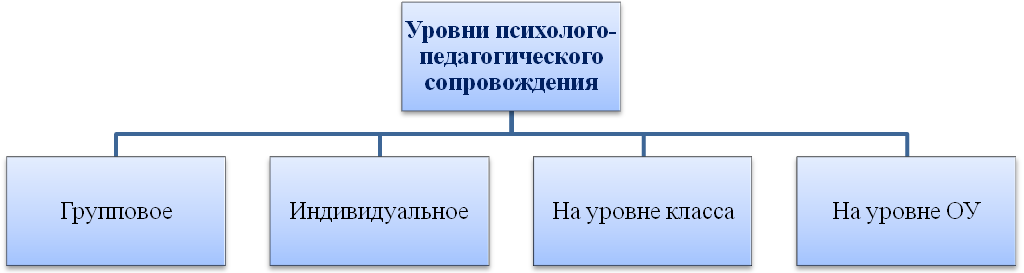 Основные формы психолого-педагогического сопровожденияОсновные направления психолого-педагогического сопровождения Финансовое обеспечение реализации основной образовательной программы основного общего образованияФинансовое обеспечение реализации основной образовательной программы основного общего образования опирается на исполнение расходных обязательств, обеспечивающих конституционное право граждан на бесплатное и общедоступное общее образование. Объем действующих расходных обязательств отражается в задании учредителя по оказанию государственных (муниципальных) образовательных услуг в соответствии с требованиями федеральных государственных образовательных стандартов общего образования. Задание учредителя обеспечивает соответствие показателей объемов и качества предоставляемых образовательным учреждением услуг (выполнения работ) с размерами направляемых на эти цели средств бюджета. Финансовое обеспечение задания учредителя по реализации основной образовательной программы основного общего образования осуществляется на основе нормативного подушевого финансирования. Введение нормативного подушевого финансирования определяет механизм формирования расходов и доведения средств на реализацию государственных гарантий прав граждан на получение общедоступного и бесплатного общего образования в соответствии с требованиями Стандарта.  Применение принципа нормативного подушевого финансирования на уровне образовательного учреждения заключается в определении стоимости стандартной (базовой) бюджетной образовательной услуги в образовательном учреждении не ниже уровня фактически сложившейся стоимости в предыдущем финансовом году. Региональный расчетный подушевой норматив - это минимально допустимый объем финансовых средств, необходимых для реализации основной образовательной программы в учреждениях данного региона в соответствии с ФГОС в расчете на одного обучающегося в год, определяемый раздельно для образовательных учреждений, расположенных в республиканский и сельской местности. Органы местного самоуправления могут устанавливать дополнительные нормативы финансирования образовательных учреждений за счет средств местных бюджетов сверх установленного регионального подушевого норматива.Региональный расчетный подушевой норматив должен покрывать следующие расходы на год: оплату труда работников образовательных учреждений с учетом районных коэффициентов к заработной плате, а также отчисления; расходы, непосредственно связанные с обеспечением образовательного процесса (приобретение учебно-наглядных пособий, технических средств обучения, расходных материалов, канцелярских товаров, оплату услуг связи в части расходов, связанных с подключением к информационной сети Интернет и платой за пользование этой сетью);иные хозяйственные нужды и другие расходы, связанные с обеспечением образовательного процесса (обучение, повышение квалификации педагогического и административно-управленческого персонала образовательных учреждений, командировочные расходы и др.) за исключением расходов на содержание зданий и коммунальных расходов, осуществляемых из местных бюджетов.В соответствии с расходными обязательствами органов местного самоуправления по организации предоставления общего образования в расходы местных бюджетов могут также включаться расходы, связанные с организацией подвоза обучающихся к образовательным учреждениями и развитием сетевого взаимодействия для реализации основной образовательной программы общего образования. Реализация принципа нормативного подушевого финансирования осуществляется на трех следующих уровнях:на уровне межбюджетных отношений (бюджет субъекта РФ - муниципальный бюджет); на уровне внутрибюджетных отношений (муниципальный бюджет - образовательное учреждение);на уровне образовательного учреждения. Порядок определения и доведения до общеобразовательных учреждений бюджетных ассигнований, рассчитанных с использованием нормативов бюджетного финансирования на одного обучающегося, должен обеспечить нормативно-правовое закрепление на региональном уровне следующих положений:-	неуменьшение уровня финансирования по статьям расходов, включенным в величину регионального расчетного подушевого норматива (заработная плата с начислениями, прочие текущие расходы на обеспечение материальных затрат, непосредственно связанных с учебной деятельностью общеобразовательных учреждений), В связи с требованиями Стандарта при расчете регионального подушевого норматива должны учитываться затраты рабочего времени педагогических работников образовательных учреждений на урочную и внеурочную деятельность, включая все виды работ (учебная, воспитательная методическая и т.п.), входящие в трудовые обязанности конкретных педагогических работников. Формирование фонда оплаты труда образовательного учреждения осуществляется в пределах объема средств образовательного учреждения на текущий финансовый год, определенного в соответствии с региональным расчетным подушевым нормативом, количеством обучающихся и соответствующими поправочными коэффициентами, и отражается в смете образовательного учреждения.Справочно: в соответствии с установленным порядком финансирования оплаты труда работников образовательных учреждений:фонд оплаты труда образовательного учреждения состоит из базовой части и стимулирующей части. Рекомендуемый диапазон стимулирущей доли фонда оплаты труда - от 20% до 35%. Значение стимулирущей доли определяется общеобразовательным учреждением самостоятельно;базовая часть фонда оплаты труда обеспечивает гарантированную заработную плату руководителей, педагогических работников, непосредственно осуществляющих образовательный процесс, учебно-вспомогательного и младшего обслуживающего персонала образовательного учреждения;рекомендуемое оптимальное значение объема фонда оплаты труда педагогического персонала - 70% от общего объема фонда оплаты труда. Значение или диапазон фонда оплаты труда педагогического персонала определяется самостоятельно общеобразовательным учреждением;базовая часть фонда оплаты труда для педагогического персонала, осуществляющего учебный процесс, состоит из общей части и специальной части;общая часть фонда оплаты труда обеспечивает гарантированную оплату труда педагогического работника исходя из количества проведенных им учебных часов и численности обучающихся в классах. Размеры, порядок и условия осуществления стимулирующих выплат определяются в локальных правовых актах образовательного учреждения и (или) в коллективных договорах. В локальных правовых актах о стимулирующих выплатах должны быть определены критерии и показатели результативности и качества, разработанные в соответствии с требованиями ФГОС к результатам освоения основной образовательной программы основного общего образования. В них включаются: динамика учебных достижений учащихся, активность их участия во внеурочной деятельности; использование учителями современных педагогических технологий, в т.ч. здоровьесберегающих; участие в методической работе, распространение передового педагогического опыта; повышение уровня профессионального мастерства и др.Образовательное учреждение самостоятельно определяет:соотношение базовой и стимулирующей части фонда оплаты труда;соотношение фонда оплаты труда педагогического, административно-управленческого и учебно-вспомогательного персонала;внутри базовой части фонда оплаты труда соотношение общей и специальной частей; порядок распределения стимулирующей части фонда оплаты труда в соответствии с региональными и муниципальными нормативными актами.В распределении стимулирующей части фонда оплаты труда предусматривается участие органов самоуправления (общественного Совета ОУ).Для обеспечения требований Стандарта на основе проведенного анализа материально-технических условий реализации основной образовательной программы основного общего образования образовательное учреждение:1) проводит экономический расчет стоимости обеспечения требований Стандарта по каждой позиции;2) устанавливает предмет закупок, количество и стоимость пополняемого оборудования, а также работ для обеспечения требований к условиям реализации ООП;3) определяет величину затрат на обеспечение требований к условиям реализации ООП;4) соотносит необходимые затраты с региональным (муниципальным) графиком внедрения Стандарта основной ступени и определяет распределение по годам освоения средств на обеспечение требований к условиям реализации ООП в соответствии с ФГОС;5) определяет объемы финансирования, обеспечивающие реализацию внеурочной деятельности обучающихся, включенной в основную образовательную программу образовательного учреждения;6) разрабатывает финансовый механизм интеграции между общеобразовательным учреждением и учреждениями дополнительного образования детей, а также другими социальными партнерами, организующими внеурочную деятельность обучающихся, и отражает его в своих локальных актах. При этом учитывается, что взаимодействие может осуществляться:на основе договоров на проведение занятий в рамках кружков, секций, клубов и др. по различным направлениям внеурочной деятельности на базе школы (учреждения дополнительного образования, клуба, спортивного комплекса и др.);за счёт выделения ставок педагогов дополнительного образования, которые обеспечивают реализацию для обучающихся в общеобразовательном учреждении широкого спектра программ внеурочной деятельности. Материально-технические условия реализации основной образовательной программыМатериально-техническая  база МКОУ Калинской СОШ должна быть приведена в соответствие с задачами по обеспечению реализации основной образовательной программы образовательного учреждения, необходимого учебно-материального оснащения образовательного процесса и созданию соответствующей образовательной и социальной среды. Для этого образовательное учреждение разрабатывает и закрепляет локальным актом перечни оснащения и оборудования образовательного учреждения. Критериальными источниками оценки учебно-материального обеспечения образовательного процесса являются требования Стандарта, требования и условия Положения о лицензировании образовательной деятельности, утвержденного постановлением Правительства Российской Федерации, а также соответствующие методические рекомендации, в том числе:- перечни рекомендуемой учебной литературы и цифровых образовательных ресурсов; - аналогичные Перечни, утвержденные региональными нормативными актами и локальными актами образовательного учреждения, разработанными с учетом особенностей реализации основной образовательной программы в образовательном учреждении.В соответствии с требованиями ФГОС ООО в МКОУ Калинской СОШ, реализующем основную образовательную программу основного общего образования, должны быть оборудованы:учебные кабинеты с автоматизированными рабочими местами обучающихся и педагогических работников;лекционные аудитории;помещения для занятий учебно-исследовательской и проектной деятельностью, моделированием и техническим творчеством;необходимые для реализации учебной и внеурочной деятельности лаборатории и мастерские;помещения (кабинеты, мастерские, студии) для занятий музыкой, хореографией и изобразительным искусством;лингафонные кабинеты; информационно-библиотечные центры с рабочими зонами, оборудованными читальными залами и книгохранилищами, обеспечивающими сохранность книжного фонда, медиатекой;актовые и хореографические залы;спортивные комплексы, залы, бассейны, стадионы, спортивные площадки, тиры, оснащенные игровым, спортивным оборудованием и инвентарем);автогородки;помещения для питания обучающихся, а также для хранения и приготовления пищи, обеспечивающие возможность организации качественного горячего питания, в том числе горячих завтраков;помещения для медицинского персонала;административные и иные помещения, оснащенные необходимым оборудованием, в том числе для организации учебного процесса с детьми-инвалидами и детьми с ограниченными возможностями здоровья;гардеробы, санузлы, места личной гигиены;участок (территория) с необходимым набором оснащенных зон.Все помещения должны быть оснащены полными комплектами оборудования для реализации всех предметных областей и внеурочной деятельности.Оценка материально-технических условий реализации основной образовательной программы                              Подключение к сети Интернет:	Сведения о материально – технической базе школыНеобходимо также на основе САНПин оценить набор и размещение помещений для осуществления образовательного процесса, активной деятельности, отдыха, питания и медицинского обслуживания обучающихся, их площадь, освещенность и воздушно – тепловой режим, расположение и размеры рабочих, учебных зон и зон для индивидуальных занятий, которые должны обеспечивать возможность безопасной и комфортной организации всех видов учебной и внеурочной деятельности для всех участников образовательного процесса. Информационно-методические условия реализации основной образовательной программы основного общего образованияВ соответствии с требованиями Стандарта информационно-методические условия реализации основной образовательной программы общего образования обеспечиваются современной информационно-образовательной средой.Под информационно-образовательной средой (или ИОС) понимается открытая педагогическая система, сформированная на основе разнообразных информационных образовательных ресурсов, современных информационно-телекоммуникационных средств и педагогических технологий, направленных на формирование творческой, социально-активной личности, а также компетентность участников образовательного процесса в решении учебно-познавательных и профессиональных задач с применением информационно-коммуникационных технологий (ИКТ-компетентность), наличие служб поддержки применения ИКТ. Создаваемая в образовательном учреждении ИОС, строится в соответствии со следующей иерархией:единая информационно-образовательная среда страны, единая информационно-образовательная среда региона, информационно-образовательная среда образовательного учреждения, предметная информационно-образовательная среда, информационно-образовательная среда УМК, информационно-образовательная среда компонентов УМК, информационно-образовательная среда элементов УМК.Основными элементами ИОС являются:информационно-образовательные ресурсы в виде печатной продукции;информационно-образовательные ресурсы на сменных оптических носителях;информационно-образовательные ресурсы сети Интернет;вычислительная и информационно-телекоммуникационная инфраструктура;прикладные программы, в том числе поддерживающие администрирование и финансово-хозяйственную деятельность образовательного учреждения (бухгалтерский учет, делопроизводство, кадры и т.д.). Необходимое для использования ИКТ оборудование должно отвечать современным требованиям и обеспечивать использование ИКТ: в учебной деятельности; во внеурочной деятельности; в исследовательской и проектной деятельности; при измерении, контроле и оценке результатов образования; в административной деятельности, включая дистанционное взаимодействие всех участников образовательного процесса, в том числе, в рамках дистанционного образования, а также дистанционное взаимодействие образовательного учреждения с другими организациями социальной сферы и органами управления. Учебно-методическое и информационное оснащение образовательного процесса должно обеспечивать возможность:реализации индивидуальных образовательных планов обучающихся, осуществления их самостоятельной образовательной деятельности; ввода русского и иноязычного текста, распознавания сканированного текста; создания текста на основе расшифровки аудиозаписи; использования средств орфографического и синтаксического контроля русского текста и текста на иностранном языке; редактирования и структурирования текста средствами текстового редактора;записи и обработки изображения (включая микроскопические, телескопические и спутниковые изображения) и звука при фиксации явлений в природе и обществе, хода образовательного процесса; переноса информации с нецифровых носителей (включая трехмерные объекты) в цифровую среду (оцифровка, сканирование);создания и использования диаграмм различных видов (алгоритмических, концептуальных, классификационных, организационных, хронологических, родства и др.), специализированных географических (в ГИС) и исторических карт; создание виртуальных геометрических объектов, графических сообщений с проведением рукой произвольных линий;организации сообщения в виде линейного или включающего ссылки сопровождения выступления, сообщения для самостоятельного просмотра, в том числе – видеомонтажа и озвучивания видео сообщений;выступления с аудио-, видео и графическим экранным сопровождением;вывода информации на бумагу и т. п. и в трехмерную материальную среду (печать);информационного подключения к локальной сети и глобальной сети Интернет, входа в информационную среду учреждения, в том числе – через Интернет, размещения гипермедиа-сообщений в информационной среде образовательного учреждения; поиска и получения информации; использования источников информации на бумажных и цифровых носителях (в том числе – в справочниках, словарях, поисковых системах);вещания (подкастинга), использования носимых аудио-видео-устройств для учебной деятельности на уроке и вне урока; общения в сети Интернет, взаимодействия в социальных группах и сетях, участия в форумах, групповой работы над сообщениями;создания и заполнения баз данных, в том числе определителей; наглядного представления и анализа данных;включения обучающихся в проектную и учебно-исследовательскую деятельность, проведения наблюдений и экспериментов, в том числе с использованием: учебного лабораторного оборудования, цифрового (электронного) и традиционного измерения, включая определение местонахождения; виртуальных лабораторий, вещественных и виртуально-наглядных моделей и коллекций основных математических и естественнонаучных объектов и явлений;исполнения, сочинения и аранжировки музыкальных произведений с применением традиционных народных и современных инструментов и цифровых технологий, использования звуковых и музыкальных редакторов, клавишных и кинестетических синтезаторов;художественного творчества с использованием ручных, электрических и ИКТ-инструментов, реализации художественно-оформительских и издательских проектов, натурной и рисованной мультипликации;создания материальных и информационных объектов с использованием ручных и электроинструментов, применяемых в избранных для изучения распространенных технологиях (индустриальных, сельскохозяйственных, технологий ведения дома, информационных и коммуникационных технологиях);проектирования и конструирования, в том числе моделей с цифровым управлением и обратной связью, с использованием конструкторов; управления объектами; программирования;занятий по изучению правил дорожного движения с использованием игр, оборудования, а также компьютерных тренажеров; размещения продуктов познавательной, учебно-исследовательской и проектной деятельности обучающихся в информационно-образовательной среде образовательного учреждения; проектирования и организации своей индивидуальной и групповой деятельности, организации своего времени с использованием ИКТ; планирования учебного процесса, фиксирования его реализации в целом и отдельных этапов (выступлений, дискуссий, экспериментов);обеспечения доступа в школьной библиотеке к информационным ресурсам Интернета, учебной и художественной литературе, коллекциям медиа-ресурсов на электронных носителях, к множительной технике для тиражирования учебных и методических тексто-графических и аудио-видео-материалов, результатов творческой и научно-исследовательской и проектной деятельности учащихся; проведения массовых мероприятий, собраний, представлений; досуга и общения обучающихся с возможностью для массового просмотра кино- и видео-материалов, организации сценической работы, театрализованных представлений, обеспеченных озвучиванием, освещением и мульти-медиа сопровождением; выпуска школьных печатных изданий, работы школьного телевидения.Все указанные виды деятельности должны быть обеспечены расходными материалами.Модель аналитической таблицы Создание в образовательном учреждении информационно-образовательной среды, соответствующей требованиям СтандартаМКОУ Калинской СОШ определяются необходимые меры и сроки по приведению информационно-методических условий реализации основной образовательной программы основного общего образования в соответствие с требованиями Стандарта.Модель сетевого  графика (дорожной карты) по формированию необходимой системы условий реализации основной образовательной программы основного общего образования Заключение:    Таким образом, в результате группового проекта образовательного учреждения  разработана одна из составных частей  основной образовательной программы основного общего образования — система условий реализации ООП ООО, приобретён опыт командной работы, направленной на подготовку к введению ФГОС ООО, выявлены и проанализированы основные проблемы.В качестве задач на ближайшую перспективу мы выдвигаем следующие:завершить повышение квалификации педагогических работников учреждения по программам «Введение ФГОС ООО в деятельность образовательного учреждения» и «Организационно-методические условия введения ФГОС ООО»;разработать и утвердить основную образовательную программу основного общего образования;определить список учебников и учебных пособий, используемых в образовательном процессе в соответствии с ФГОС основного общего образования;привести в соответствие с требованиями ФГОС ООО Устав образовательного учреждения, его локальные акты (положения, инструкции и т.д.);разработать локальные акты, регламентирующие установление заработной платы работников образовательного учреждения, в том числе стимулирующие надбавки и доплаты, порядок и размеры премирования в соответствии с новой системой оплаты труда;определить оптимальную модель организации образовательного процесса, обеспечивающую реализацию внеурочной деятельности обучающихся     Перечисленные выше задачи не требуют больших материальных затрат и могут быть решены собственными силами учреждения.     Наиболее трудно решаемой проблемой  является  обеспечение необходимых материально-технических условий реализации ООП ООО, требующих больших финансовых вложений на государственном уровне.Используемые понятия, обозначения и сокращенияБазовые национальные ценности — основные моральные ценности, приоритетные нравственные установки, существующие в культурных, семейных, социально-исторических, религиозных традициях многонационального народа Российской Федерации, передаваемые от поколения к поколению и обеспечивающие единство и успешное развитие страны в современных условиях.Гражданское общество — общество, способное к самоорганизации на всех уровнях, от местных сообществ до общенационального (государственного) уровня, активно выражающее свои запросы и интересы как через свободно и демократически избранные органы власти и самоуправления, так и через институты гражданского общества, к которым относятся прежде всего общественные группы, организации и коалиции, а также формы прямого волеизъявления. Гражданское общество обладает способностью защищать свои права и интересы как через власть и закон, так и путём контроля над властью и воздействия на власть и на правовые нормы. Гражданское общество обязательно предполагает наличие в нём ответственного гражданина, воспитание которого является главной целью образования.Дети с ограниченными возможностями здоровья (ОВЗ) — дети, состояние здоровья которых препятствует освоению образовательных программ общего образования вне специальных условий обучения и воспитания, т. е. это дети-инвалиды либо другие дети в возрасте до 18 лет, не признанные в установленном порядке детьми-инвалидами, но имеющие временные или постоянные отклонения в физическом и (или) психическом развитии и нуждающиеся в создании специальных условий обучения и воспитания. ·Духовно-нравственное воспитание — педагогически организованный процесс усвоения и принятия обучающимся базовых национальных ценностей, освоение системы общечеловеческих ценностей и культурных, духовных и нравственных ценностей многонационального народа Российской Федерации.Духовно-нравственное развитие — осуществляемое в процессе социализации последовательное расширение и укрепление ценностно-смысловой сферы личности, формирование способности человека оценивать и сознательно выстраивать на основе традиционных моральных норм и нравственных идеалов отношения к себе, другим людям, обществу, государству, Отечеству, миру в целом.ИКТ — информационные и коммуникационные технологии — современные средства обработки и передачи информации, включая соответствующее оборудование, программное обеспечение, модели, методы и регламенты их применения.ИКТ-компетентность (или информационная компетентность) профессиональная (для учителя) — умение, способность и готовность решать профессиональные задачи, используя распространённые в данной профессиональной области средства ИКТ.ИКТ-компетентность учебная (для учащегося) — умение, способность и готовность решать учебные задачи квалифицированным образом, используя средства ИКТ.Индивидуальная образовательная траектория обучающегося — в обязательной части учебного плана: совместный выбор учителем, обучающимся и его родителями (законными представителями) уровня освоения программ учебных предметов; в части, формируемой участниками образовательного процесса: выбор обучающимся и его родителями (законными представителями) дополнительных учебных предметов, курсов, в том числе внеурочной деятельности.Инновационная профессиональная деятельность — создание и распространение новшеств (технических, потребительских и иных), нового или усовершенствованного процесса на основе результатов научных исследований, научных разработок или иных научных достижений.Инновационная экономика — экономика, основанная на знаниях, создании, внедрении и использовании инноваций.Информационная деятельность — поиск, запись, сбор, анализ, организация, представление, передача информации, проектирование и моделирование, осуществляемые человеком; информация при этом представляется в виде взаимосвязанной системы текстов, числовых данных, программных кодов, изображений, звуков, видео.Информационное общество — историческая фаза развития цивилизации, в которой главными продуктами производства становятся информация и знания. Отличительной чертой является создание глобального информационного пространства, обеспечивающего эффективное взаимодействие людей, их доступ к мировым информационным ресурсам и удовлетворение их потребностей в информационных продуктах и услугах.Компетентность — качественная характеристика реализации человеком сформированных в образовательном процессе знаний, обобщённых способов деятельности, познавательных и практических умений, компетенций, отражающих способность (готовность) человека активно и творчески использовать полученное образование для решения личностно и социально значимых образовательных и практических задач, эффективного достижения жизненных целей.Компетенция — актуализированная в освоенных областях образования система ценностей, знаний и умений (навыков), способная адекватно воплощаться в деятельности человека при решении возникающих проблем.Концепция духовно-нравственного развития и воспитания личности гражданина России — методологическая основа разработки и реализации Стандарта, определяющая характер современного национального воспитательного идеала, цели и задачи духовно-нравственного развития и воспитания детей и молодёжи, основные социально-педагогические условия и принципы духовно-нравственного развития и воспитания обучающихся.Национальное самосознание (гражданская идентичность) — разделяемое всеми гражданами представление о своей стране, её народе, чувство принадлежности к своей стране и народу. Основу национального самосознания (идентичности) составляют базовые национальные ценности и общая историческая судьба.Образовательная среда — дидактическое понятие, совокупность внутренних и внешних условий и ресурсов развития и образования обучающихся. Образовательная среда нацелена на создание целостности педагогических условий для решения задач обучения, развития и воспитания обучающихся.Патриотизм — чувство и сформировавшаяся гражданская позиция верности своей стране и солидарности с её народом, гордости за своё Отечество, город или сельскую местность, где гражданин родился и воспитывался, готовности к служению Отечеству.Планируемые результаты — система обобщённых личностно ориентированных целей образования, уточнённых и дифференцированных по учебным предметам, для определения и выявления всех элементов, подлежащих формированию и оценке, с·учётом ведущих целевых установок изучения каждого учебного предмета, а также возрастной специфики учащихся.Программа формирования универсальных учебных действий — программа, регулирующая различные аспекты освоения метапредметных знаний и способов деятельности, применимых как в рамках образовательного процесса, так и при решении проблем в реальных жизненных ситуациях. Содержит описание ценностных ориентиров на каждой ступени общего образования, связь универсальных учебных действий с содержанием учебных предметов, а также характеристики личностных, регулятивных, познавательных, коммуникативных универсальных учебных действий.Социализация — усвоение человеком социального опыта в процессе образования и жизнедеятельности посредством вхождения в социальную среду, установления социальных связей, принятия ценностей различных социальных групп и общества в целом, активного воспроизводства системы общественных отношений.Стандарт — федеральный государственный образовательный стандарт среднего (полного) общего образования.Толерантность — терпимость к чужим мнениям, верованиям, поведению.Учебная деятельность — систематически организованная педагогом деятельность обучающихся, направленная на преобразование и расширение их собственного опыта на основе воссоздания и опробования культурных форм и способов действия.Федеральные государственные образовательные стандарты — нормативные правовые акты федерального уровня, представляющие собой совокупность требований, обязательных при реализации основных образовательных программ начального общего, основного общего, среднего (полного) общего, начального профессионального, среднего профессионального и высшего профессионального образования образовательными учреждениями, имеющими государственную аккредитацию.IЦелевой раздел1.1.Пояснительная записка                                                                                                                                                                           3-81.2.Планируемые результаты освоения обучающимися основной                              образовательной программы основного общего образования.                                              9-611.3.Система оценки достижения планируемых результатов.62-71IIСодержательный раздел2.1.Программа формирования универсальных учебных действий.                                            72-852.2.Программы отдельных учебных предметов, курсов (Приложение 1: рабочие        85программы учителей)Программы отдельных учебных предметов, курсов (Приложение 1: рабочие        85программы учителей)2.3.Программа воспитания и социализации     86-1162.4.Программа духовно - нравственного развития и воспитания                                                  обучающихся.117-1272.5.Программа формирования экологической культуры,  здорового  и безопасного образа жизни.                                                                                                128-1392.6.Программа коррекционной работы.                                                                                                                                 140-150IIIОрганизационный раздел3.1.3.2Календарный учебный график на  2019-2020 учебный год Учебный план основного общего образования1511523.3План внеурочной деятельности.                                                                                                                                        1533.4Система условий реализации основной образовательной программы.                154-177Ступени образованияКоличество учащихсяКол-во классов- комплектовСредняя наполняемость классовНачальная школа1433Основная школа2653Средняя (полная) школа423Итого44103Год Основная группаПодготовит. группаСпециальная группаОсвобождены от занятий2018-201944---№Название учебникаНазвание учебникаАвторИздательствоГод издания5 класс ФГОС ООП ООО5 класс ФГОС ООП ООО5 класс ФГОС ООП ООО5 класс ФГОС ООП ООО5 класс ФГОС ООП ООО5 класс ФГОС ООП ООО1.Всеобщая история. История Древнего мираА.А. ВигасинГ.И.Годен И.С. Свеницкая А.А. ВигасинГ.И.Годен И.С. Свеницкая Просвещение20152.ОбществознаниеЛ.Н. БоголюбовН.Ф. ВиноградоваН.И.  Городецкая / Под редакцией  Л.Н. Боголюбова Л.Ф. Ивановой  Л.Н. БоголюбовН.Ф. ВиноградоваН.И.  Городецкая / Под редакцией  Л.Н. Боголюбова Л.Ф. Ивановой  Просвещение 20143Родной языкМ.А.Абдулаев, М.М.МуртазалиевМ.А.Абдулаев, М.М.МуртазалиевНИИ педагогика20104Род.литератураС.М.Мухтаров ,М.М.МуртазалиевС.М.Мухтаров ,М.М.МуртазалиевНИИ педагогика20125География. Начальный курсИ.И. Баринова, А.А. Плешаков, Н.И. СонинИ.И. Баринова, А.А. Плешаков, Н.И. СонинДрофа20166Английский языкАфанасьева О.В., МихееваАфанасьева О.В., МихееваДрофа20157Русский языкМ.Т. Баранов, Т.А. Ладыженская, Л.А. ТростенцоваМ.Т. Баранов, Т.А. Ладыженская, Л.А. ТростенцоваПросвещение20158ЛитератураВ.Я.Коровина, В.П.Журавлев, В.И Коровин, Н.В.БеляеваВ.Я.Коровина, В.П.Журавлев, В.И Коровин, Н.В.БеляеваПросвещение20159МатематикаМуравин Г.К. Муравина О.ВМуравин Г.К. Муравина О.ВДрофа10МузыкаВ.В.Алеев, Т.И.НауменкоВ.В.Алеев, Т.И.НауменкоДрофа201111.ТехнологияКазакевич В.М. Молева Г.АКазакевич В.М. Молева Г.АВентана-Граф201112.Физическая культура 5-8Виленский М.Я. Туревский И.М. и дрВиленский М.Я. Туревский И.М. и дрПросвещение20151.Всеобщая история. История средних вековЕ.В. АгибаловаГ.М. ДонскойПросвещение20152.ОбществознаниеН.Ф. ВиноградоваН.И.  Городецкая Л.Ф. Иванова / Под редакцией Л.Н. Боголюбова Л.Ф. Ивановой Просвещение 20173.География. Начальный курсТ.П.Герасимова, Н.П.НеклюковаДрофа20154Английский языкАфанасьева О.В., МихееваДрофа20145.Русский языкМ.Т. Баранов, Т.А. Ладыженская,  Л.А. ТростенцоваПросвещение20166.ЛитератураВ.Я.Коровина, В.П.Журавлев, В.И Коровин,Просвещение20167Родной языкА.Г.ГамзатовНИИ педагогика20088Род.литератураБ.Г.Исбагиева,М.Х.ХайбулаевНИИ педагогика20069МатематикаМуравин Г.К. Муравина О.Вдрофа10МузыкаВ.В.Алеев, Т.И.НауменкоДрофа201211.Технология. 6 класс.  Техн.трудКазакевича В М. Молевой Г.А.2012.История РоссииУчебник в 2 ч Арсентьев Н. М., Данилов А. А., Стефанович П. С. и др./ под редакцией Торкунова А.В.  Просвещение201613Физическая культура 5-8Виленский М.Я. Туревский И.М. и дрПросвещение201514Биология. Многообразие покрытосеменных  растений.Сонин Н.И Сонина В.И.Дрофа 20151.Всеобщая история. 1500-1800. История Нового времени. А.Я.Юдовская, П.А.Баранов, Л.М.ВанюшкинаПросвещение20172.ОбществознаниеЛ.Н. БоголюбовН.И.  Городецкая Л.Ф. Иванова / Под редакцией Л.Н. Боголюбова Л.Ф. ИвановойПросвещение 20173.География материков и океановВ.А.Коринекая, И.В.Душина, В.А.ЩенёвДрофа20154Английский языкАфанасьева О.В., МихееваДрофа20155.Русский языкМ.Т. Баранов, Т.А. Ладыженская, Л.А. ТростенцоваПросвещение20176.Литература В.Я.Коровина, В.П.Журавлев, В.И Коровин, Н.В.БеляеваПросвещение20177Родной-языкА.Г.ГамзатовНИИ педагогика20088Род-литератураМР.Усахов МК гимбатовНИИ педагогика20059.Алгебра (ч,1,2)Муравин Г.К.Муравин К.С. Муравина О.ВДрофа10.МузыкаВ.В.Алеев, Т.И.НауменкоДрофа201211.Технология. 7 класс. Учебник (Универсальная линия)ТищенкоА.Т.., Самородский П.С., Симоненко В.Д.Вентана-Граф200912.ФизикаА.В.ПёрышкинДрофа201413.Геометрия  7-9А.В.ПогореловПросвещение199014.Биология. ЖивотныеСонин Н.И. Захаров В.Б.Дрофа201515.История России. Конец XVI- XVIII век.А.А.Данилов, И.В..Корукин Арсентьев Н.ШПросвещение201716Физическая культураВиленский М.Я. Туревский И.М. и дрПросвещение20151.Всеобщая история. 1500-1800. История Нового времени. А.Я.Юдовская, П.А.Баранов, Л.М.ВанюшкинаПросвещение20172.ОбществознаниеЛ.Н. БоголюбовН.И.  Городецкая Л.Ф. Иванова / Под редакцией Л.Н. Боголюбова Л.Ф. ИвановойПросвещение 20173.География Душина И.В.Баранов.И.И Ром  В.Я. Под ред.Дронова В.ПДрофа20154Английский языкАфанасьева О.В., МихееваДрофа20155.Русский языкМ.Т. Баранов, Т.А. Ладыженская, Л.А. ТростенцоваПросвещение20176.Литература В.Я.Коровина, В.П.Журавлев, В.И Коровин, Н.В.БеляеваПросвещение20177Родной-языкА.Г.ГамзатовНИИ педагогика20088Род-литератураМР.Усахов МК гимбатовНИИ педагогика20059.Алгебра (ч,1,2)Муравин Г.К.Дрофа10.МузыкаВ.В.Алеев, Т.И.НауменкоДрофа201211.Технология. 7 класс. Техн.труд Под редак.Какакевича В.М Молевой Г.А.12.ФизикаА.В.ПёрышкинДрофа201413.Геометрия  7-9А.В.ПогореловПросвещение199014.Биология. ЖивотныеСонин М.Р Сивоглазов В.И. Каменский А.А.Дрофа20115.История России. Конец XVI- XVIII век.А.А.Данилов, И.В..Корукин Арсентьев Н.ШПросвещение201716ОБЖСмирнов А.Т.Хреников Б.О.Просвещение17Физическая культураЛях В.И.Просвещение18ХимияГабриелян О.СДрофа19ИЗОЛомов С.П Игнатьев С.Е. КармазинаМ.В20информатика «Бином» БосоваКритерииУровни сформированности навыков проектной деятельностиУровни сформированности навыков проектной деятельностиКритерииБазовыйПовышенныйСамостоя-тельное приобрете-ние знаний и решение проблем  Работа в целом свидетельствует о способности самостоятельно с опорой на помощь руководителя ставить проблему и находить пути ее решения; продемонстрирована способность приобретать новые знания и/или осваивать новые способы действий, достигать более глубокого понимания изученного.  Работа в целом свидетельствует о способности самостоятельно ставить проблему и находить пути ее решения; продемонстрировано свободное владение логическими операциями, навыками критического мышления умение самостоятельно мыслить; продемонстрирована способность на этой основе приобретать новые знания и/или осваивать новые способы действий, достигать более глубокого понимания.Знание предмета Продемонстрировано понимание содержания выполненной работы. В работе и в ответах на вопросы по содержанию работы отсутствуют грубые ошибки.  Продемонстрировано свободное владение предметом проектной деятельности. Ошибки отсутствуют.Регулятив-ные действия  Продемонстрированы навыки определения темы и планирования работы.Работа доведена до конца и представлена комиссии; часть этапов выполнялась под контролем и при поддержке руководителя. При этом проявляются отдельные элементы самооценки и самоконтроля учащегося.Работа тщательно спланирована и последовательно реализована, своевременно пройдены все необходимые этапы обсуждения и представления. Контроль и коррекция осуществлялись самостоятельно.Коммуни-кация  Продемонстрированы навыки оформления проектной работы и пояснительной записки, а также подготовки простой презентации. Автор отвечает на вопросы.  Тема ясно определена и пояснена. Текст/сообщение хорошо структурированы. Все мысли выражены ясно, логично, последовательно, аргументированно. Работа / сообщение вызывает интерес. Автор свободно отвечает на вопросы. СоставляющиеСоставОбобщающие способы реализации (типовые задачи)Связь с содержанием предмета1.Самоопределение1.1.  Самосознание и мировоззрение, ценностные ориентации и личностные смыслы, включая гражданскую идентичность (когнитивный, эмоционально-ценностный и деятельностный компоненты).Развитие познавательных мотивов учебной деятельности:- наличие и направленность познавательного интереса учащихся не на результаты, а на способы познания, содержание и процесс учебной деятельности;- не ситуативный, а устойчивый личностный уровень сформированности познавательных интересов, характеризующихся ненасыщаемостью (чем больше удовлетворяются, тем более устойчивыми и напряженными становятся); - раскрытие перед учащимися личностного смысла самого процесса учения (для чего и ради чего он учится), значимость учения в школе для реализации профессиональных планов, социальной карьеры, межличностных и ролевых отношений в социальной практике взрослой жизни.- организация деятельности учащихся через отбор и структурирование учебного содержания, организацию ориентировочной деятельности учащихся и учебного сотрудничества;- организация как предметности учебной деятельности, так и системы социальных взаимодействий и учебного сотрудничества.Развитие самооценки:- создание учебных ситуаций, требующих  самооценивания и оценивания учебной деятельности сверстников;- специальная организация рефлексии учащимися своего отношения к учению, его результатам, самому себе как «продукту» учебной деятельности.Рекомендации по организации учебной деятельности:- отказ от чрезмерной стимуляции познавательной потребности посредством привлечения интереса с помощью обильной наглядности, музыкального и художественного оформления учебного процесса, (усиление познавательного интереса на стимульном уровне может привести к противоположному результату, В.А.Сухомлинский предупреждал о недопустимости устраивать «концерты» на уроках, считая это «педагогическим невежеством»;- оптимальным способом развития познавательной потребности является  пересмотр содержания обучения и представление его в виде системы теоретических понятий.Создание условий, стимулирующих моральное мышление и поведение:- организация открытых дискуссий, затрагивающих проблемы честности, правил и норм жизни сообщества и морали;- создание когнитивного конфликта, вызываемого столкновением разных точек зрения, что, приводит к принятию новой позиции;- участие всех учеников в создании правил, выполнение которых в дальнейшем становится обязательным для всех, и принятие ответственности за свои решения и поступки;- развитие школьного сообщества и групповой солидарности через развитие эмоциональной привязанности к группе и идентификации с ней;- использование основных принципов теории планомерно-поэтапного формирования П.Я.Гальперина для формирования  морального поведения.Учебные предметы, урочная и внеурочная деятельность,1.Самоопределение1.2. Я-концепция и идентичность личности:- усвоенный и принимаемый образ Я во всем богатстве отношений личности к окружающему миру;- чувство адекватности и стабильности владения личностью собственным Я независимо от изменений  Я и ситуации;- способность личности к полноценному решению задач, возникающих на каждой из возрастных стадий развития.Развитие познавательных мотивов учебной деятельности:- наличие и направленность познавательного интереса учащихся не на результаты, а на способы познания, содержание и процесс учебной деятельности;- не ситуативный, а устойчивый личностный уровень сформированности познавательных интересов, характеризующихся ненасыщаемостью (чем больше удовлетворяются, тем более устойчивыми и напряженными становятся); - раскрытие перед учащимися личностного смысла самого процесса учения (для чего и ради чего он учится), значимость учения в школе для реализации профессиональных планов, социальной карьеры, межличностных и ролевых отношений в социальной практике взрослой жизни.- организация деятельности учащихся через отбор и структурирование учебного содержания, организацию ориентировочной деятельности учащихся и учебного сотрудничества;- организация как предметности учебной деятельности, так и системы социальных взаимодействий и учебного сотрудничества.Развитие самооценки:- создание учебных ситуаций, требующих  самооценивания и оценивания учебной деятельности сверстников;- специальная организация рефлексии учащимися своего отношения к учению, его результатам, самому себе как «продукту» учебной деятельности.Рекомендации по организации учебной деятельности:- отказ от чрезмерной стимуляции познавательной потребности посредством привлечения интереса с помощью обильной наглядности, музыкального и художественного оформления учебного процесса, (усиление познавательного интереса на стимульном уровне может привести к противоположному результату, В.А.Сухомлинский предупреждал о недопустимости устраивать «концерты» на уроках, считая это «педагогическим невежеством»;- оптимальным способом развития познавательной потребности является  пересмотр содержания обучения и представление его в виде системы теоретических понятий.Создание условий, стимулирующих моральное мышление и поведение:- организация открытых дискуссий, затрагивающих проблемы честности, правил и норм жизни сообщества и морали;- создание когнитивного конфликта, вызываемого столкновением разных точек зрения, что, приводит к принятию новой позиции;- участие всех учеников в создании правил, выполнение которых в дальнейшем становится обязательным для всех, и принятие ответственности за свои решения и поступки;- развитие школьного сообщества и групповой солидарности через развитие эмоциональной привязанности к группе и идентификации с ней;- использование основных принципов теории планомерно-поэтапного формирования П.Я.Гальперина для формирования  морального поведения.Учебные предметы, урочная и внеурочная деятельность,1.3. Активная (субъектная) позиция в учебной деятельности, дифференцирован-ность, адекватность, надежность самооценки.Развитие познавательных мотивов учебной деятельности:- наличие и направленность познавательного интереса учащихся не на результаты, а на способы познания, содержание и процесс учебной деятельности;- не ситуативный, а устойчивый личностный уровень сформированности познавательных интересов, характеризующихся ненасыщаемостью (чем больше удовлетворяются, тем более устойчивыми и напряженными становятся); - раскрытие перед учащимися личностного смысла самого процесса учения (для чего и ради чего он учится), значимость учения в школе для реализации профессиональных планов, социальной карьеры, межличностных и ролевых отношений в социальной практике взрослой жизни.- организация деятельности учащихся через отбор и структурирование учебного содержания, организацию ориентировочной деятельности учащихся и учебного сотрудничества;- организация как предметности учебной деятельности, так и системы социальных взаимодействий и учебного сотрудничества.Развитие самооценки:- создание учебных ситуаций, требующих  самооценивания и оценивания учебной деятельности сверстников;- специальная организация рефлексии учащимися своего отношения к учению, его результатам, самому себе как «продукту» учебной деятельности.Рекомендации по организации учебной деятельности:- отказ от чрезмерной стимуляции познавательной потребности посредством привлечения интереса с помощью обильной наглядности, музыкального и художественного оформления учебного процесса, (усиление познавательного интереса на стимульном уровне может привести к противоположному результату, В.А.Сухомлинский предупреждал о недопустимости устраивать «концерты» на уроках, считая это «педагогическим невежеством»;- оптимальным способом развития познавательной потребности является  пересмотр содержания обучения и представление его в виде системы теоретических понятий.Создание условий, стимулирующих моральное мышление и поведение:- организация открытых дискуссий, затрагивающих проблемы честности, правил и норм жизни сообщества и морали;- создание когнитивного конфликта, вызываемого столкновением разных точек зрения, что, приводит к принятию новой позиции;- участие всех учеников в создании правил, выполнение которых в дальнейшем становится обязательным для всех, и принятие ответственности за свои решения и поступки;- развитие школьного сообщества и групповой солидарности через развитие эмоциональной привязанности к группе и идентификации с ней;- использование основных принципов теории планомерно-поэтапного формирования П.Я.Гальперина для формирования  морального поведения.2. Смыслообраование.2.1. Система учебной деятельности, обобщенность, устойчивость и избирательность познавательных интересов в иерархии мотивационной системы, принятие познавательным мотивом функций побуждения и смыслообразования.Развитие познавательных мотивов учебной деятельности:- наличие и направленность познавательного интереса учащихся не на результаты, а на способы познания, содержание и процесс учебной деятельности;- не ситуативный, а устойчивый личностный уровень сформированности познавательных интересов, характеризующихся ненасыщаемостью (чем больше удовлетворяются, тем более устойчивыми и напряженными становятся); - раскрытие перед учащимися личностного смысла самого процесса учения (для чего и ради чего он учится), значимость учения в школе для реализации профессиональных планов, социальной карьеры, межличностных и ролевых отношений в социальной практике взрослой жизни.- организация деятельности учащихся через отбор и структурирование учебного содержания, организацию ориентировочной деятельности учащихся и учебного сотрудничества;- организация как предметности учебной деятельности, так и системы социальных взаимодействий и учебного сотрудничества.Развитие самооценки:- создание учебных ситуаций, требующих  самооценивания и оценивания учебной деятельности сверстников;- специальная организация рефлексии учащимися своего отношения к учению, его результатам, самому себе как «продукту» учебной деятельности.Рекомендации по организации учебной деятельности:- отказ от чрезмерной стимуляции познавательной потребности посредством привлечения интереса с помощью обильной наглядности, музыкального и художественного оформления учебного процесса, (усиление познавательного интереса на стимульном уровне может привести к противоположному результату, В.А.Сухомлинский предупреждал о недопустимости устраивать «концерты» на уроках, считая это «педагогическим невежеством»;- оптимальным способом развития познавательной потребности является  пересмотр содержания обучения и представление его в виде системы теоретических понятий.Создание условий, стимулирующих моральное мышление и поведение:- организация открытых дискуссий, затрагивающих проблемы честности, правил и норм жизни сообщества и морали;- создание когнитивного конфликта, вызываемого столкновением разных точек зрения, что, приводит к принятию новой позиции;- участие всех учеников в создании правил, выполнение которых в дальнейшем становится обязательным для всех, и принятие ответственности за свои решения и поступки;- развитие школьного сообщества и групповой солидарности через развитие эмоциональной привязанности к группе и идентификации с ней;- использование основных принципов теории планомерно-поэтапного формирования П.Я.Гальперина для формирования  морального поведения.2. Смыслообраование.2.2. Целеполагание – постановка конечных и промежуточных целей учебной деятельности. Развитие познавательных мотивов учебной деятельности:- наличие и направленность познавательного интереса учащихся не на результаты, а на способы познания, содержание и процесс учебной деятельности;- не ситуативный, а устойчивый личностный уровень сформированности познавательных интересов, характеризующихся ненасыщаемостью (чем больше удовлетворяются, тем более устойчивыми и напряженными становятся); - раскрытие перед учащимися личностного смысла самого процесса учения (для чего и ради чего он учится), значимость учения в школе для реализации профессиональных планов, социальной карьеры, межличностных и ролевых отношений в социальной практике взрослой жизни.- организация деятельности учащихся через отбор и структурирование учебного содержания, организацию ориентировочной деятельности учащихся и учебного сотрудничества;- организация как предметности учебной деятельности, так и системы социальных взаимодействий и учебного сотрудничества.Развитие самооценки:- создание учебных ситуаций, требующих  самооценивания и оценивания учебной деятельности сверстников;- специальная организация рефлексии учащимися своего отношения к учению, его результатам, самому себе как «продукту» учебной деятельности.Рекомендации по организации учебной деятельности:- отказ от чрезмерной стимуляции познавательной потребности посредством привлечения интереса с помощью обильной наглядности, музыкального и художественного оформления учебного процесса, (усиление познавательного интереса на стимульном уровне может привести к противоположному результату, В.А.Сухомлинский предупреждал о недопустимости устраивать «концерты» на уроках, считая это «педагогическим невежеством»;- оптимальным способом развития познавательной потребности является  пересмотр содержания обучения и представление его в виде системы теоретических понятий.Создание условий, стимулирующих моральное мышление и поведение:- организация открытых дискуссий, затрагивающих проблемы честности, правил и норм жизни сообщества и морали;- создание когнитивного конфликта, вызываемого столкновением разных точек зрения, что, приводит к принятию новой позиции;- участие всех учеников в создании правил, выполнение которых в дальнейшем становится обязательным для всех, и принятие ответственности за свои решения и поступки;- развитие школьного сообщества и групповой солидарности через развитие эмоциональной привязанности к группе и идентификации с ней;- использование основных принципов теории планомерно-поэтапного формирования П.Я.Гальперина для формирования  морального поведения.2. Смыслообраование.2.3. Доведение работы до конца, стремление к завершенности учебных действий, преодоление препятствий, концентрация и сосредоточение на работе.Развитие познавательных мотивов учебной деятельности:- наличие и направленность познавательного интереса учащихся не на результаты, а на способы познания, содержание и процесс учебной деятельности;- не ситуативный, а устойчивый личностный уровень сформированности познавательных интересов, характеризующихся ненасыщаемостью (чем больше удовлетворяются, тем более устойчивыми и напряженными становятся); - раскрытие перед учащимися личностного смысла самого процесса учения (для чего и ради чего он учится), значимость учения в школе для реализации профессиональных планов, социальной карьеры, межличностных и ролевых отношений в социальной практике взрослой жизни.- организация деятельности учащихся через отбор и структурирование учебного содержания, организацию ориентировочной деятельности учащихся и учебного сотрудничества;- организация как предметности учебной деятельности, так и системы социальных взаимодействий и учебного сотрудничества.Развитие самооценки:- создание учебных ситуаций, требующих  самооценивания и оценивания учебной деятельности сверстников;- специальная организация рефлексии учащимися своего отношения к учению, его результатам, самому себе как «продукту» учебной деятельности.Рекомендации по организации учебной деятельности:- отказ от чрезмерной стимуляции познавательной потребности посредством привлечения интереса с помощью обильной наглядности, музыкального и художественного оформления учебного процесса, (усиление познавательного интереса на стимульном уровне может привести к противоположному результату, В.А.Сухомлинский предупреждал о недопустимости устраивать «концерты» на уроках, считая это «педагогическим невежеством»;- оптимальным способом развития познавательной потребности является  пересмотр содержания обучения и представление его в виде системы теоретических понятий.Создание условий, стимулирующих моральное мышление и поведение:- организация открытых дискуссий, затрагивающих проблемы честности, правил и норм жизни сообщества и морали;- создание когнитивного конфликта, вызываемого столкновением разных точек зрения, что, приводит к принятию новой позиции;- участие всех учеников в создании правил, выполнение которых в дальнейшем становится обязательным для всех, и принятие ответственности за свои решения и поступки;- развитие школьного сообщества и групповой солидарности через развитие эмоциональной привязанности к группе и идентификации с ней;- использование основных принципов теории планомерно-поэтапного формирования П.Я.Гальперина для формирования  морального поведения.3.Саморазвитие морального сознания и ориентировки учащихся в сфере нравственно-этических отношений.3.1. Активная (субъектная) позиция в осуществлении собственного морального выбора на основе когнитивных способностей, рефлексии. Развитие познавательных мотивов учебной деятельности:- наличие и направленность познавательного интереса учащихся не на результаты, а на способы познания, содержание и процесс учебной деятельности;- не ситуативный, а устойчивый личностный уровень сформированности познавательных интересов, характеризующихся ненасыщаемостью (чем больше удовлетворяются, тем более устойчивыми и напряженными становятся); - раскрытие перед учащимися личностного смысла самого процесса учения (для чего и ради чего он учится), значимость учения в школе для реализации профессиональных планов, социальной карьеры, межличностных и ролевых отношений в социальной практике взрослой жизни.- организация деятельности учащихся через отбор и структурирование учебного содержания, организацию ориентировочной деятельности учащихся и учебного сотрудничества;- организация как предметности учебной деятельности, так и системы социальных взаимодействий и учебного сотрудничества.Развитие самооценки:- создание учебных ситуаций, требующих  самооценивания и оценивания учебной деятельности сверстников;- специальная организация рефлексии учащимися своего отношения к учению, его результатам, самому себе как «продукту» учебной деятельности.Рекомендации по организации учебной деятельности:- отказ от чрезмерной стимуляции познавательной потребности посредством привлечения интереса с помощью обильной наглядности, музыкального и художественного оформления учебного процесса, (усиление познавательного интереса на стимульном уровне может привести к противоположному результату, В.А.Сухомлинский предупреждал о недопустимости устраивать «концерты» на уроках, считая это «педагогическим невежеством»;- оптимальным способом развития познавательной потребности является  пересмотр содержания обучения и представление его в виде системы теоретических понятий.Создание условий, стимулирующих моральное мышление и поведение:- организация открытых дискуссий, затрагивающих проблемы честности, правил и норм жизни сообщества и морали;- создание когнитивного конфликта, вызываемого столкновением разных точек зрения, что, приводит к принятию новой позиции;- участие всех учеников в создании правил, выполнение которых в дальнейшем становится обязательным для всех, и принятие ответственности за свои решения и поступки;- развитие школьного сообщества и групповой солидарности через развитие эмоциональной привязанности к группе и идентификации с ней;- использование основных принципов теории планомерно-поэтапного формирования П.Я.Гальперина для формирования  морального поведения.3.Саморазвитие морального сознания и ориентировки учащихся в сфере нравственно-этических отношений.3.2. Умение выражать эмоциональное отношение к ситуации, проявление самостоятельности и чувства взрослости.Развитие познавательных мотивов учебной деятельности:- наличие и направленность познавательного интереса учащихся не на результаты, а на способы познания, содержание и процесс учебной деятельности;- не ситуативный, а устойчивый личностный уровень сформированности познавательных интересов, характеризующихся ненасыщаемостью (чем больше удовлетворяются, тем более устойчивыми и напряженными становятся); - раскрытие перед учащимися личностного смысла самого процесса учения (для чего и ради чего он учится), значимость учения в школе для реализации профессиональных планов, социальной карьеры, межличностных и ролевых отношений в социальной практике взрослой жизни.- организация деятельности учащихся через отбор и структурирование учебного содержания, организацию ориентировочной деятельности учащихся и учебного сотрудничества;- организация как предметности учебной деятельности, так и системы социальных взаимодействий и учебного сотрудничества.Развитие самооценки:- создание учебных ситуаций, требующих  самооценивания и оценивания учебной деятельности сверстников;- специальная организация рефлексии учащимися своего отношения к учению, его результатам, самому себе как «продукту» учебной деятельности.Рекомендации по организации учебной деятельности:- отказ от чрезмерной стимуляции познавательной потребности посредством привлечения интереса с помощью обильной наглядности, музыкального и художественного оформления учебного процесса, (усиление познавательного интереса на стимульном уровне может привести к противоположному результату, В.А.Сухомлинский предупреждал о недопустимости устраивать «концерты» на уроках, считая это «педагогическим невежеством»;- оптимальным способом развития познавательной потребности является  пересмотр содержания обучения и представление его в виде системы теоретических понятий.Создание условий, стимулирующих моральное мышление и поведение:- организация открытых дискуссий, затрагивающих проблемы честности, правил и норм жизни сообщества и морали;- создание когнитивного конфликта, вызываемого столкновением разных точек зрения, что, приводит к принятию новой позиции;- участие всех учеников в создании правил, выполнение которых в дальнейшем становится обязательным для всех, и принятие ответственности за свои решения и поступки;- развитие школьного сообщества и групповой солидарности через развитие эмоциональной привязанности к группе и идентификации с ней;- использование основных принципов теории планомерно-поэтапного формирования П.Я.Гальперина для формирования  морального поведения.СоставляющиеСоставОбобщающие способы реализации (типовые задачи)Связь с содержанием предмета1.Способность личности к целеполаганию и построению жизненных планов во временной перспективе:- наличие целей для каждой из сфер жизнедеятельности;- содержательная наполненность и конкретность целей;- определенность временного интервала достижения целей;- проявление активности в достижении поставленных целей.Развитие действий внутреннего контроля:- использование приемов совместно-разделенной деятельности;- организация взаимоконтроля.Учебные предметы, урочная и внеурочная деятельность2.Развитие регуляции учебной деятельности:2.1. Саморегуляция учебной деятельности: цели деятельности, модели значимых условий, программы исполнительских действий, критерии успешности, оценка и коррекция результатов;2.2.Самоэффективность: - представление о своих возможностях  достижения цели определенной сложности;- степень уверенности в своей возможности осуществить определенную деятельность;- перенос убеждений в своей самоэффективности, сформированных в одной сфере деятельности, на другие сферы;2.3.Самоорганизация:  целеполагание, анализ ситуации, самоконтроль, волевые усилия2.Формирование навыков саморегуляции в процессе учебного сотрудничества учителя и учащихся:- инициация внутренних мотивов учения школьников;- поощрение действий самоорганизации и делегирования их учащемуся при сохранении учителем за собой функции постановки общей учебной цели и оказание помощи в случае необходимости;- использование групповых коллективных форм работы.Учебные предметы, урочная и внеурочная деятельность3.Саморегуляция эмоциональных и функциональных состояний:Системная организация личностных особенностей.3. Развитие действий оценивания:- акцент на достижениях ученика;- выделение УУД как объекта оценки;- сопровождение формирования самооценки учащегося как основы построения целей;- формирование рефлексивности оценки и самооценки;- с самого начала обучения учитель должен ставить перед учащимися задачу оценивания своей деятельности;- необходимо объективировать для учащегося функции оценивания -объективировать его изменения в учебной деятельности;- предметом оценивания должны стать учебные действия учащегося их результаты, способы действия, способы учебного сотрудничества и собственные возможности осуществления деятельности;- необходимо формировать у учащихся установку на улучшение результатов деятельности;- оценка должна основываться на содержательных, объективированных и осознанных критериях, которые могут быть даны учителем в готовом виде, выработаны совместно с учащимися или учащимися самостоятельно;- необходимо сформировать у учащихся умение анализировать причины неудач в выполнении деятельности и ставить задачи на освоение тех звеньев действия (способов действия), которые обеспечат его правильное выполнение;- способствовать развитию умения учащихся самостоятельно вырабатывать и применять критерии и способы дифференцированной оценки в учебной деятельности;- необходимо четко различать объективные и субъективные критерии оценки, оценка учащегося соотносится с оценкой учителя только по объективным критериям, причем оценочное суждение учащегося предваряет оценку учителя;- организовывать учебное сотрудничество на основе соблюдения принципов уважения личности учащегося, принятия, доверия, эмпатии и признания индивидуальности каждого ребенка.Учебные предметы, урочная и внеурочная деятельностьСоставляющиеСоставОбобщающие способы реализации (типовые задачи)Связь с содержанием предмета1.Навыки исследовательской деятельности:Постановка проблемы, создание проблемной ситуации, обеспечивающей возникновение вопроса, аргументирование актуальности проблемы;- выдвижение гипотезы, формулировка гипотезы и раскрытие замысла исследования;- планирование исследовательских  (проектных) работ и выбор необходимого инструментария;- поиск решения проблемы, проведение исследований (проектных работ) с поэтапным контролем и коррекцией результатов;- представление (изложение) результатов исследования или продукта проектных работ, его организация с целью соотнесения с гипотезой, оформление результатов деятельности как конечного продукта, формулирование нового знания.Система условий формирования исследовательских и интеллектуальных умений:- создание условий для возникновения вопросов и проблем у учащихся (стимулирование творческого звена мыслительного процесса); - рефлексия мыслительного процесса, достижение высокого уровня понимания решения;- обеспечение эмоционального благополучия детей;- удовлетворение потребности в межличностном общении;- развитие способности к самоуправлению своей деятельностью - рефлексивной саморегуляции;- дифференциация и индивидуализация помощи учителя учащимся.Учебные предметы, урочная и внеурочная деятельность2.Навыки понимания текстов (грамотность чтения):Общая ориентация в содержании текста и понимание его целостного смысла  (определение главной темы, общей цели или назначения текста; умение выбирать из текста или придумать к нему заголовок; сформулировать тезис, выражающий общий смысл текста; объяснить порядок инструкций, предлагаемых  в тексте; сопоставить основные части графика или таблицы; объяснить назначение карты, рисунка; обнаружить соответствие между частью текста и его общей идеей, сформулированной вопросом и т.д.);- нахождение информации (умение пробежать текст глазами, определить его основные элементы и заняться поиском необходимой информации, порой в самом тексте выраженной в иной (синонимической) форме, чем в вопросе;- интерпретация текста (умение сравнить и противопоставить заключенную в нем информацию разного характера, обнаружить в нем доводы в подтверждение выдвинутых тезисов, сделать выводы из сформулированных посылок, вывести заключение о намерении автора или главной мысли текста);- рефлексия содержания текста (умение связать информацию, обнаруженную в тексте, со знаниями из других источников, оценить утверждения, сделанные в тексте, исходя из своих представлений о мире, найти доводы в защиту своей точки зрения, что подразумевает достаточно высокий уровень умственных  способностей, нравственного и эстетического развития учащихся);- рефлексия на форму текста (умение оценивать не только содержание текста, но и его исполнения, что подразумевает достаточное развитие критичности мышления и самостоятельности эстетических суждений).Формирование навыков переработки информации и понимания текста:- составление плана;- написание тезисов;- кодирование информации в графических схемах и т.д;- составление сводной таблицы;- комментирование;- логическое запоминание учебной информации: (субъект - то о чем говорится в тексте (предмет): О чем это говорит? Какая мысль этим обосновывается?; - предикат -  признаки предмета (свойства, действия) Что это значит? Как это объясняется?  В чем это заключается?;-взаимообусловлен-ность субъекта и предиката  составляют текстовое суждение).Формирование способности художественного восприятия литературного текста.Учебные предметы, урочная и внеурочная деятельностьПроектная деятельностьУчебно-исследовательская деятельностьПроект направлен на получение конкретного запланированного результата — продукта, обладающего определёнными свойствами и необходимого для конкретного использованияВ ходе исследования организуется поиск в какой-то области, формулируются отдельные характеристики итогов работ. Отрицательный результат есть тоже результатРеализацию проектных работ предваряет представление о будущем проекте, планирование процесса создания продукта и реализации этого плана. Результат проекта должен быть точно соотнесён со всеми характеристиками, сформулированными в его замыслеЛогика построения исследовательской деятельности включает формулировку проблемы исследования, выдвижение гипотезы (для решения этой проблемы) и последующую экспериментальную или модельную проверку выдвинутых предположений№Направление Ценности1Гражданская культура личности  любовь к России, своему народу, своему краю, гражданское общество, поликультурный мир, свобода личная и национальная, доверие к людям, институтам государства и гражданского общества, социальная солидарность, мир во всём мире, многообразие и уважение культур и народов; правовое государство, демократическое государство, социальное государство, закон и правопорядок, социальная компетентность, социальная ответственность, служение Отечеству, ответственность за настоящее и будущее своей страны);2Духовно-нравственная культуранравственный выбор; жизнь и смысл жизни; справедливость; милосердие; честь; достоинство; уважение родителей; уважение достоинства другого человека, равноправие, ответственность, любовь и верность; забота о старших и младших; свобода совести и вероисповедания; толерантность, представление о светской этике, вере, духовности, религиозной жизни человека, ценностях религиозного мировоззрения, формируемое на основе межконфессионального диалога; духовно-нравственное развитие личности3Культура самоидентификации личностинравственное сознание, духовное здоровье человека, самоопределение, самовоспитание, самоуважение, социальная роль, идентификационный статус, гражданская позиция4 Культура учебной и трудовой деятельностинаучное знание, стремление к познанию и истине, научная картина мира, нравственный смысл учения и самообразования, интеллектуальное развитие личности; уважение к труду и людям труда; нравственный смысл труда, творчество и созидание; целеустремлённость и настойчивость, бережливость, выбор профессии5Культура здорового образа жизнижизнь во всех её проявлениях, физическое, физиологическое, репродуктивное, психическое, социально-психологическое, духовное здоровье; экологическая культура; экологически целесообразный здоровый и безопасный образ жизни;6Экологическая культураэкологическая безопасность; экологическая грамотность; ресурсосбережение; экологическая этика; экологическая ответственность; социальное партнёрство для улучшения экологического качества окружающей среды; устойчивое развитие общества в гармонии с природой7Эстетическая культура красота, гармония, духовный мир человека, самовыражение личности в творчестве и искусстве, эстетическое развитие личности).8Культура поведенияСтиль поведения, культура внешности, культура общения, бытовая культура, культура речи, правила поведения в обществе, этикет и речевой этикет№Направление Задачи1Гражданская культура личности  Создавать условия, помогающие школьникам проявлять себя гражданами России в добрых словах и поступках;Способствовать постепенному осмыслению каждым подростком свой причастности  к интересам и ценностям своего ближайшего общества (друзья, одноклассники), своего народа  своей страны;Способствовать включением в реальные добрые дела пробуждению в школьниках внутреннего чувства патриотизма – любви и уважения к людям своего общества, своей малой родине, России;Создавать условия, способствующие осуществлению школьниками по своему выбору и желанию разных добрых дел, полезных другим людям;Развивать и укреплять в обучающихся чувство долга и личной ответственности перед людьми своего общества  и страной; учить отвечать за свои гражданские поступки перед своей совестью и гражданами своей страны;Воспитывать свободолюбие как способность к сознательному личностному, профессиональному, гражданскому и иному самоопределению в сочетании с моральной ответственностью личности перед семьей, обществом, страной;Пробуждать у обучающихся желание  и формировать умение отстаивать гуманные, равноправные, демократические порядки и препятствовать их нарушению;Развивать готовность и способность адекватно и корректно выражать и отстаивать свою общественную позицию, критически оценивать собственные намерения, мысли и поступки ( в т.ч.речевые).2Духовно-нравственная культураСпособствовать усвоению подростком нравственных ценностей через отделение доброго от дурного в культуре, общественном и личном опыт, через участие в нравственной, общественно значимой деятельности, опыт конструктивного социального поведения;Содействовать развитию внутренней потребности подростка поступать согласно своей совести  осуществлять нравственный самоконтроль; помогать подросткам учиться сдерживать свои агрессивные порывы, угрожающие добрым отношениям между людьми;Воспитывать нравственное сознание – целенаправленно учить самостоятельно делать моральный выбор, решать моральные проблемы, выбирая позитивные поступки и действия (в т.ч. речевые);Развивать у школьников умение отвечать за нравственные последствия своих поступков ( в т.ч. речевых) перед своей совестью и другими людьми3Культура самоидентификации личностиСпособствовать (не только словами, но и поступками) формированию  жизненного оптимизма подростка, осознанию им ценности других людей, ценности человеческой жизни, нетерпимость к действиям и влияниям, представляющим угрозу жизни, физическому и нравственному здоровью;Способствовать процессу самостоятельного постепенного встраивания целостного мировоззрения школьников: знакомить с современным многообразием типов мировоззрения, общественных, религиозных, атеистических, культурных традиций, их различий при  объяснении происходящего в мире; на основе этого многообразия стимулировать школьников к выработке собственных ответов  на основные жизненные вопросы, которые ставит его жизненный опыт; научить подростков признавать противоречивость и незавершенность своих взглядов на мир, возможность их изменения; через рефлексию учить подростков корректировать свои взгляды  и личностные позиции по мере расширения собственного жизненного опыта;Помогать осознавать единство и целостность окружающего мира, возможности его познаваемости и объяснимости на основе достижений науки;Учить подростков (на конкретных примерах) использовать свои взгляды на мир для объяснения различных ситуаций, решения возникающих проблем и извлечения жизненных уроков;Способствовать социальной самоидентификации школьников, освоению основных социальных ролей и форм общения, их норм и правил  поведения по мере своего взросления;Учить выстраивать и перестраивать стиль своего общения со сверстниками, старшими и младшими в разных ситуациях совместной деятельности;Учить не только воспринимать, но и критически осмысливать и принимать новые правила поведения в соответствии с включением в новое сообщество, с изменением своего статуса;Учить критически оценивать и корректировать свое поведение в различных взаимодействиях;Учить участию в общественном самоуправлении;Развивать собственные представления учащихся о перспективах своего профессионального образования и будущей профессиональной деятельности в соответствии с личными интересами, индивидуальными особенностями и способностями4 Культура учебной и трудовой деятельностиВырабатывать у обучающихся мотивацию к учебному труду, развивать познавательную активность через осознание важности образования и самообразования для жизни и деятельности человека;Способствовать развитию у обучающихся стремления к познанию, трудолюбия, целеустремленности, добросовестности, креативности, ответственности за результат своего труда;Помогать школьникам осознавать свои познавательно-деловые интересы, способности и использовать их для приобретения практического опыта, достижения важных для себя результатов5Культура здорового образа жизниЗнакомить учащихся с нормами здорового и безопасного образа жизни в целях сохранения и укрепления их физического, психологического и социального здоровья;Учить оценивать жизненные ситуации с точки зрения безопасного образа жизни и сохранения здоровья;Создавать условия для осознанного самостоятельного выбора подростками стиля поведения, привычек, обеспечивающих безопасный образ жизни и сохранение здоровья – своего, а также близких людей и окружающих;Развивать у школьников упорство, волю, настойчивость, выносливость, убежденность в выборе здорового образа жизни;Формировать осознанное отношение к выбору индивидуального рациона здорового питания и овладение современными оздоровительными технологиям, в том числе на основе навыков личной гигиены;Учить самостоятельно противостоять ситуациям, провоцирующим на поступки, которые угрожаю безопасности здоровья;Способствовать формированию готовности обучающихся к социальному взаимодействию по вопросам профилактики употребления наркотиков и других психоактивных веществ, профилактики инфекционных заболеваний6Экологическая культураСпособствовать понимаю школьниками роли экологической культуры в обеспечении личного и общественного здоровья и безопасности; в необходимости жить в гармонии с природой;Учить вырабатывать стратегию собственного поведения, совершения поступков, нацеленных на сохранение природы, бережное отношение к ней;Учить оценивать экологический риск взаимоотношений человека и природы, последствий своих поступков  по отношению к природе и ответственности за них;Формировать готовность обучающихся к социальному взаимодействию по вопросам улучшения экологического качества окружающей среды, экологического здороьесберегающего просвещения населения7Эстетическая культура Способствовать усвоению подростками эстетических ценностей – через отделение красивого от безобразного в культуре, общественном  и личном опыте;Развивать у школьников чувство прекрасного и эстетический вкус – желание и готовность к восприятию и оценке красоты в искусстве, природе, обыденной действительности;Создавать условия для развития творческих способностей школьников в области художественной, духовной, физической культуры, их стремления к художественному творчеству, к деятельности, приносящей радость и добро людям8Культура поведенияЗнакомить учащихся с общепринятыми нормами и правилами поведения в семье, коллективе, обществе (этикет и речевой этикет);Помогать школьникам осмысливать роль семьи в своей жизни; свою личную ответственность за поддержание мира и любви в своей семье (не только принимать, но и проявлять любовь и заботу о своих близких, старших и младших);Создавать условия для формирования у обучающихся необходимых для успешного поведения в обществе  личностных качеств (доброжелательность, тактичность, вежливость, достоинство, уверенность, порядочность и т.д.);Создавать условия для осознания подростками необходимости выстраивать толерантное (терпимое, уважительно-доброжелательное) отношение к тому, кто не похож на тебя (к человеку иного мнения, мировоззрения, культуры, гражданской позиции, к человеку иной национальности и т.д.);Развивать коммуникативно-речевые умения осознанно использовать речевые средства в соответствии с задачей коммуникации для достойного выражения своих чувств, мыслей в различных жизненных ситуациях;Обучать корректному и аргументированному  отстаиванию собственной точки зрения в конфликтных ситуациях общения№Направление Содержание1Гражданская культура личности  общее представление о политическом устройстве российского государства, его институтах, их роли в жизни общества, о символах государства, их историческом происхождении и социально-культурном значении, о ключевых ценностях современного общества России;системные представления об институтах гражданского общества, их истории и современном состоянии в России и мире, о возможностях участия граждан в общественном управлении;понимание и одобрение правил поведения в обществе, уважение органов и лиц, охраняющих общественный порядок;осознание конституционного долга и обязанностей гражданина своей Родины;системные представления о народах России, об их общей исторической судьбе, о единстве народов нашей страны, знание национальных героев и важнейших событий отечественной истории;негативное отношение к нарушениям порядка в классе, школе, общественных местах, к невыполнению человеком своих общественных обязанностей, к антиобщественным действиям, поступкам;осознанное принятие роли гражданина, знание гражданских прав и обязанностей, приобретение первоначального опыта ответственного гражданского поведения2Духовно-нравственная культурасознательное принятие базовых национальных российских ценностей;любовь к школе, своему селу, городу, народу, России, к героическому прошлому и настоящему нашего Отечества; желание продолжать героические традиции многонационального российского народа;понимание смысла гуманных отношений; понимание высокой ценности человеческой жизни; стремление строить свои отношения с людьми и поступать по законам совести, добра и справедливости;понимание значения религиозных идеалов в жизни человека и общества, нравственной сущности правил культуры поведения, общения и речи, умение выполнять их независимо от внешнего контроля;понимание значения нравственно-волевого усилия в выполнении учебных, учебно-трудовых и общественных обязанностей; стремление преодолевать трудности и доводить начатое дело до конца;умение осуществлять нравственный выбор намерений, действий и поступков; готовность к самоограничению для достижения собственных нравственных идеалов; стремление вырабатывать и осуществлять личную программу самовоспитания;понимание и сознательное принятие нравственных норм взаимоотношений в семье; осознание значения семьи для жизни человека, его личностного и социального развития, продолжения рода;отрицательное отношение к аморальным поступкам, проявлениям эгоизма и иждивенчества, равнодушия, лицемерия, грубости, оскорбительным словам и действиям, нарушениям общественного порядка.3Культура самоидентификации личностиусвоение позитивного социального опыта, образцов поведения подростков и молодёжи в современном мире;освоение норм и правил общественного поведения, психологических установок, знаний и навыков, позволяющих обучающимся успешно действовать в современном обществе;приобретение опыта взаимодействия, совместной деятельности и общения со сверстниками, старшими и младшими, взрослыми, с реальным социальным окружением в процессе решения личностных и общественно значимых проблем;осознанное принятие основных социальных ролей, соответствующих подростковому возрасту:социальные роли в семье: сына (дочери), брата (сестры), помощника, ответственного хозяина (хозяйки), наследника (наследницы);социальные роли в классе: лидер — ведомый, партнёр, инициатор, референтный в определённых вопросах, руководитель, организатор, помощник, собеседник, слушатель;социальные роли в обществе: гендерная, член определённой социальной группы, потребитель, покупатель, пассажир, зритель, спортсмен, читатель, сотрудник и др.;формирование собственного конструктивного стиля общественного поведения;готовность к выбору профиля обучения на следующей ступени образования или профессиональному выбору в случае перехода в систему профессионального образования (умение ориентироваться на рынке труда, в мире профессий, в системе профессионального образования, соотносить свои интересы и возможности с профессиональной перспективой, получать дополнительные знания и умения, необходимые для профильного или профессионального образования4 Культура учебной и трудовой деятельностипонимание необходимости научных знаний для развития личности и общества, их роли в жизни, труде, творчестве;осознание нравственных основ образования;осознание важности непрерывного образования и самообразования в течение всей жизни;осознание нравственной природы труда, его роли в жизни человека и общества, в создании материальных, социальных и культурных благ; знание и уважение трудовых традиций своей семьи, трудовых подвигов старших поколений;умение планировать трудовую деятельность, рационально использовать время, информацию и материальные ресурсы, соблюдать порядок на рабочем месте, осуществлять коллективную работу, в том числе при разработке и реализации учебных и учебно-трудовых проектов;сформированность позитивного отношения к учебной и учебно-трудовой деятельности, общественно полезным делам, умение осознанно проявлять инициативу и дисциплинированность, выполнять работы по графику и в срок, следовать разработанному плану, отвечать за качество и осознавать возможные риски;готовность к выбору профиля обучения на следующей ступени образования или профессиональному выбору в случае перехода в систему профессионального образования (умение ориентироваться на рынке труда, в мире профессий, в системе профессионального образования, соотносить свои интересы и возможности с профессиональной перспективой, получать дополнительные знания и умения, необходимые для профильного или профессионального образования);бережное отношение к результатам своего труда, труда других людей, к школьному имуществу, учебникам, личным вещам; поддержание чистоты и порядка в классе и школе; готовность содействовать в благоустройстве школы и её ближайшего окружения;общее знакомство с трудовым законодательством;нетерпимое отношение к лени, безответственности и пассивности в образовании и труде.5Культура здорового образа жизниприсвоение эколого-культурных ценностей и ценностей здоровья своего народа, народов России как одно из направлений общероссийской гражданской идентичности;понимание взаимной связи здоровья, экологического качества окружающей среды и экологической культуры человекаосознание единства и взаимовлияния различных видов здоровья человека: физического (сила, ловкость, выносливость), физиологического (работоспособность, устойчивость к заболеваниям), психического (умственная работоспособность, эмоциональное благополучие), социально-психологического (способность справиться со стрессом, качество отношений с окружающими людьми); репродуктивное (забота о своём здоровье как будущего родителя); духовного (иерархия ценностей); их зависимости от экологической культуры, культуры здорового и безопасного образа жизни человека;интерес к прогулкам на природе, подвижным играм, участию в спортивных соревнованиях, туристическим походам, занятиям в спортивных секциях, военизированным играм;знание основ законодательства в области защиты здоровья и экологического качества окружающей среды и выполнение его требований;устойчивая мотивация к выполнению правил личной и общественной гигиены и санитарии; рациональной организации режима дня, питания; занятиям физической культурой, спортом, туризмом; самообразованию; труду и творчеству для успешной социализации;опыт участия в физкультурно-оздоровительных, санитарно-гигиенических мероприятиях, экологическом туризме;резко негативное отношение к курению, употреблению алкогольных напитков, наркотиков и других психоактивных веществ (ПАВ); отрицательное отношение к лицам и организациям, пропагандирующим курение и пьянство, распространяющим наркотики и другие ПАВ.6Экологическая культураумение придавать экологическую направленность любой деятельности, проекту, демонстрировать экологическое мышление и экологическую грамотность в разных формах деятельности; понимание взаимной связи здоровья, экологического качества окружающей среды и экологической культуры человека;интерес к прогулкам на природе, представления о факторах окружающей природно-социальной среды, негативно влияющих на здоровье человека; способах их компенсации, избегания, преодоления; способность прогнозировать последствия деятельности человека в природе, оценивать влияние природных и антропогенных факторов риска на здоровье человека;опыт самооценки личного вклада в ресурсосбережение, сохранение качества окружающей среды, биоразнообразия, экологическую безопасность;знание основ законодательства в области защиты здоровья и экологического качества окружающей среды и выполнение его требований;овладение способами социального взаимодействия по вопросам улучшения экологического качества окружающей среды, устойчивого развития территории, экологического здоровьесберегающего просвещения населения7Эстетическая культура ценностное отношение к прекрасному, восприятие искусства как особой формы познания и преобразования мира;эстетическое восприятие предметов и явлений действительности, развитие способности видеть и ценить прекрасное в природе, быту, труде, спорте и творчестве людей, общественной жизни;представления об искусстве народов России8Культура поведенияусвоение позитивного социального опыта, образцов поведения подростков и молодёжи в современном мире;Усвоение общепринятых норм и правил поведения в семье, коллективе, обществе (этикет и речевой этикет);Осмысление роли семьи в своей жизни; своей личной ответственности за поддержание мира и любви в своей семье (не только принимать, но и проявлять любовь и заботу о своих близких, старших и младших);Овладение способами выстраивать толерантное (терпимое, уважительно-доброжелательное) отношение к тому, кто не похож на тебя (к человеку иного мнения, мировоззрения, культуры, гражданской позиции, к человеку иной национальности и т.д.);Овладение коммуникативно-речевыми умениями осознанно использовать речевые средства в соответствии с задачей коммуникации для достойного выражения своих чувств, мыслей в различных жизненных ситуациях;Овладение умениями  корректно и аргументированно  отстаивать собственную точку зрения в конфликтных ситуациях общения№НаправлениеЦенности1Гражданская культура личности  • Ценностное отношение к России, своему народу, краю, отечественному культурно-историческому наследию, государственной символике, законам Российской Федерации, родным языкам: русскому и языку своего народа, народным традициям, старшему поколению;• знание основных положений Конституции Российской Федерации, символов государства, субъекта Российской Федерации, в котором находится образовательное учреждение, основных прав и обязанностей граждан России;• системные представления о народах России, понимание их общей исторической судьбы, единства народов нашей страны; опыт социальной и межкультурной коммуникации;• представление об институтах гражданского общества, их истории и современном состоянии в России и мире, о возможностях участия граждан в общественном управлении; первоначальный опыт участия в гражданской жизни;• понимание защиты Отечества как конституционного долга и священной обязанности гражданина, уважительное отношение к Российской армии, к защитникам Родины;• уважительное отношение к органам охраны правопорядка;• знание национальных героев и важнейших событий истории России;• знание государственных праздников, их истории и значения для общества.• позитивное отношение, сознательное принятие роли гражданина;2Духовно-нравственная культура• ценностное отношение к школе, своему селу, городу, народу, России, к героическому прошлому и настоящему нашего Отечества; желание продолжать героические традиции многонационального российского народа;• чувство дружбы к представителям всех национальностей Российской Федерации;• умение сочетать личные и общественные интересы, дорожить своей честью, честью своей семьи, школы; понимание отношений ответственной зависимости людей друг от друга; установление дружеских взаимоотношений в коллективе, основанных на взаимопомощи и взаимной поддержке;• уважение родителей, понимание сыновнего долга как конституционной обязанности, уважительное отношение к старшим, доброжелательное отношение к сверстникам и младшим;• знание традиций своей семьи и школы, бережное отношение к ним; • понимание значения религиозных идеалов в жизни человека и общества, роли традиционных религий в развитии Российского государства, в истории и культуре нашей страны, общие представления о религиозной картине мира;• понимание нравственной сущности правил культуры поведения, общения и речи, умение выполнять их независимо от внешнего контроля, умение преодолевать конфликты в общении;• готовность сознательно выполнять правила для обучающихся, понимание необходимости самодисциплины;• готовность к самоограничению для достижения собственных нравственных идеалов; стремление вырабатывать и осуществлять личную программу самовоспитания;• потребность в выработке волевых черт характера, способность ставить перед собой общественно значимые цели, желание участвовать в их достижении, способность объективно оценивать себя;• умение устанавливать со сверстниками другого пола дружеские, гуманные, искренние отношения, основанные на нравственных нормах; стремление к честности и скромности, красоте и благородству во взаимоотношениях; нравственное представление о дружбе и любви;• понимание и сознательное принятие нравственных норм взаимоотношений в семье; осознание значения семьи для жизни человека, его личностного и социального развитии, продолжения рода;• понимание взаимосвязи физического, нравственного (душевного) и социально-психологического (здоровья семьи и школьного коллектива) здоровья человека, влияния нравственности человека на его жизнь, здоровье, благополучие.• понимание возможного негативного влияния на морально-психологическое состояние человека компьютерных игр, кино, телевизионных передач, рекламы; умение противодействовать разрушительному влиянию информационной среды.3Культура самоидентификации личности• позитивное отношение, сознательное принятие роли гражданина;• умение дифференцировать, принимать или не принимать информацию, поступающую из социальной среды, СМИ, Интернета, исходя из традиционных духовных ценностей и моральных норм;• первоначальные навыки практической деятельности в составе различных социокультурных групп конструктивной общественной направленности;• сознательное понимание своей принадлежности к социальным общностям (семья, классный и школьный коллектив, сообщество городского или сельского поселения, неформальные подростковые общности и др.), определение своего места и роли в этих сообществах;• знание о различных общественных и профессиональных организациях, их структуре, целях и характере деятельности;• умение вести дискуссию по социальным вопросам, обосновывать свою гражданскую позицию, вести диалог и достигать взаимопонимания;• умение самостоятельно разрабатывать, согласовывать со сверстниками, учителями и родителями и выполнять правила поведения в семье, классном и школьном коллективах;• умение моделировать простые социальные отношения, прослеживать взаимосвязь прошлых и настоящих социальных событий, прогнозировать развитие социальной ситуации в семье, классном и школьном коллективе, городском или сельском поселении;• ценностное отношение к мужскому или женскому гендеру (своему социальному полу), знание и принятие правил полоролевого поведения в контексте традиционных моральных норм.4 Культура учебной и трудовой деятельностипонимание необходимости научных знаний для развития личности и общества, их роли в жизни, труде, творчестве;осознание нравственной природы труда, его роли в жизни человека и общества, в создании материальных, социальных и культурных благ; знание и уважение трудовых традиций своей семьи, трудовых подвигов старших поколений;умение планировать трудовую деятельность, рационально использовать время, информацию и материальные ресурсы, соблюдать порядок на рабочем месте, осуществлять коллективную работу, в том числе при разработке и реализации учебных и учебно-трудовых проектов;сформированность позитивного отношения к учебной и учебно-трудовой деятельности, общественно полезным делам, умение осознанно проявлять инициативу и дисциплинированность, выполнять работы по графику и в срок, следовать разработанному плану, отвечать за качество и осознавать возможные риски;готовность к выбору профиля обучения на следующей ступени образования или профессиональному выбору в случае перехода в систему профессионального образования (умение ориентироваться на рынке труда, в мире профессий, в системе профессионального образования, соотносить свои интересы и возможности с профессиональной перспективой, получать дополнительные знания и умения, необходимые для профильного или профессионального образования);бережное отношение к результатам своего труда, труда других людей, к школьному имуществу, учебникам, личным вещам; поддержание чистоты и порядка в классе и школе; готовность содействовать в благоустройстве школы и её ближайшего окружения;общее знание трудового  законодательства;нетерпимое отношение к лени, безответственности и пассивности в образовании и труде.5Культура здорового образа жизни           • ценностное отношение к жизни во всех её проявлениях, качеству окружающей среды, своему здоровью, здоровью родителей, членов своей семьи, педагогов, сверстников;• осознание ценности экологически целесообразного, здорового и безопасного образа жизни, взаимной связи здоровья человека и экологического состояния окружающей его среды, роли экологической культуры в обеспечении личного и общественного здоровья и безопасности;• начальный опыт участия в пропаганде экологически целесообразного поведения, в создании экологически безопасного уклада школьной жизни;• умение придавать экологическую направленность любой деятельности, проекту; демонстрировать экологическое мышление и экологическую грамотность в разных формах деятельности;• знание единства и взаимовлияния различных видов здоровья человека: физического, физиологического, психического, социально-психологического, духовного, репродуктивного, их обусловленности внутренними и внешними факторами;• знание основных социальных моделей, правил экологического поведения, вариантов здорового образа жизни;• знание норм и правил экологической этики, законодательства в области экологии и здоровья; • знание традиций нравственно-этического отношения к природе и здоровью в культуре народов России;• знание глобальной взаимосвязи и взаимозависимости природных и социальных явлений;• умение выделять ценность экологической культуры, экологического качества окружающей среды, здоровья, здорового и безопасного образа жизни как целевой приоритет при организации собственной жизнедеятельности, при взаимодействии с людьми; адекватно использовать знания о позитивных и негативных факторах, влияющих на здоровье человека;• умение анализировать изменения в окружающей среде и прогнозировать последствия этих изменений для природы и здоровья человека;• умение устанавливать причинно-следственные связи возникновения и развития явлений в экосистемах;• умение строить свою деятельность и проекты с учётом создаваемой нагрузки на социоприродное окружение;• знания об оздоровительном влиянии экологически чистых природных факторов на человека;• формирование личного опыта здоровьесберегающей деятельности;• знания о возможном негативном влиянии компьютерных игр, телевидения, рекламы на здоровье человека;• резко негативное отношение к курению, употреблению алкогольных напитков, наркотиков и других психоактивных веществ (ПАВ); отрицательное отношение к лицам и организациям, пропагандирующим курение и пьянство, распространяющим наркотики и другие ПАВ;• отрицательное отношение к загрязнению окружающей среды, расточительному расходованию природных ресурсов и энергии, способность давать нравственную и правовую оценку действиям, ведущим к возникновению, развитию или решению экологических проблем на различных территориях и акваториях;• умение противостоять негативным факторам, способствующим ухудшению здоровья;• понимание важности физической культуры и спорта для здоровья человека, его образования, труда и творчества, всестороннего развития личности;• знание и выполнение санитарно-гигиенических правил, соблюдение здоровьесберегающего режима дня;• умение рационально организовать физическую и интеллектуальную деятельность, оптимально сочетать труд и отдых, различные виды активности в целях укрепления физического, духовного и социально-психологического здоровья;• проявление интереса к прогулкам на природе, подвижным играм, участию в спортивных соревнованиях, туристическим походам, занятиям в спортивных секциях, военизированным играм;• формирование опыта участия в общественно значимых делах по охране природы и заботе о личном здоровье и здоровье окружающих людей;• овладение умением сотрудничества (социального партнёрства), связанного с решением местных экологических проблем и здоровьем людей;• опыт участия в разработке и реализации учебно-исследовательских комплексных проектов с выявлением в них проблем экологии и здоровья и путей их решения.6Экологическая культураценностное отношение к жизни во всех её проявлениях, качеству окружающей среды, своему здоровью, здоровью родителей, членов своей семьи, педагогов, сверстников;• осознание ценности экологически целесообразного, здорового и безопасного образа жизни, взаимной связи здоровья человека и экологического состояния окружающей его среды, роли экологической культуры в обеспечении личного и общественного здоровья и безопасности;• начальный опыт участия в пропаганде экологически целесообразного поведения, в создании экологически безопасного уклада школьной жизни;• умение придавать экологическую направленность любой деятельности, проекту; демонстрировать экологическое мышление и экологическую грамотность в разных формах деятельности;• знание единства и взаимовлияния различных видов здоровья человека: физического, физиологического, психического, социально-психологического, духовного, репродуктивного, их обусловленности внутренними и внешними факторами;• знание основных социальных моделей, правил экологического поведения, вариантов здорового образа жизни;• знание норм и правил экологической этики, законодательства в области экологии и здоровья; • знание традиций нравственно-этического отношения к природе и здоровью в культуре народов России;• знание глобальной взаимосвязи и взаимозависимости природных и социальных явлений;• умение выделять ценность экологической культуры, экологического качества окружающей среды, здоровья, здорового и безопасного образа жизни как целевой приоритет при организации собственной жизнедеятельности, при взаимодействии с людьми; адекватно использовать знания о позитивных и негативных факторах, влияющих на здоровье человека;• умение анализировать изменения в окружающей среде и прогнозировать последствия этих изменений для природы и здоровья человека;• умение устанавливать причинно-следственные связи возникновения и развития явлений в экосистемах;• умение строить свою деятельность и проекты с учётом создаваемой нагрузки на социоприродное окружение;• знания об оздоровительном влиянии экологически чистых природных факторов на человека;• формирование личного опыта здоровьесберегающей деятельности;• знания о возможном негативном влиянии компьютерных игр, телевидения, рекламы на здоровье человека;• резко негативное отношение к курению, употреблению алкогольных напитков, наркотиков и других психоактивных веществ (ПАВ); отрицательное отношение к лицам и организациям, пропагандирующим курение и пьянство, распространяющим наркотики и другие ПАВ;• отрицательное отношение к загрязнению окружающей среды, расточительному расходованию природных ресурсов и энергии, способность давать нравственную и правовую оценку действиям, ведущим к возникновению, развитию или решению экологических проблем на различных территориях и акваториях;• умение противостоять негативным факторам, способствующим ухудшению здоровья;• понимание важности физической культуры и спорта для здоровья человека, его образования, труда и творчества, всестороннего развития личности;• знание и выполнение санитарно-гигиенических правил, соблюдение здоровьесберегающего режима дня;• умение рационально организовать физическую и интеллектуальную деятельность, оптимально сочетать труд и отдых, различные виды активности в целях укрепления физического, духовного и социально-психологического здоровья;• проявление интереса к прогулкам на природе, подвижным играм, участию в спортивных соревнованиях, туристическим походам, занятиям в спортивных секциях, военизированным играм;• формирование опыта участия в общественно значимых делах по охране природы и заботе о личном здоровье и здоровье окружающих людей;• овладение умением сотрудничества (социального партнёрства), связанного с решением местных экологических проблем и здоровьем людей;• опыт участия в разработке и реализации учебно-исследовательских комплексных проектов с выявлением в них проблем экологии и здоровья и путей их решения.7Эстетическая культура • понимание необходимости научных знаний для развития личности и общества, их роли в жизни, труде, творчестве;• понимание нравственных основ образования;• начальный опыт применения знаний в труде, общественной жизни, в быту;• умение применять знания, умения и навыки для решения проектных и учебно-исследовательских задач;• самоопределение в области своих познавательных интересов;• умение организовать процесс самообразования, творчески и критически работать с информацией из разных источников;• начальный опыт разработки и реализации индивидуальных и коллективных комплексных учебно-исследовательских проектов; умение работать со сверстниками в проектных или учебно-исследовательских группах;• понимание важности непрерывного образования и самообразования в течение всей жизни;• осознание нравственной природы труда, его роли в жизни человека и общества, в создании материальных, социальных и культурных благ;• знание и уважение трудовых традиций своей семьи, трудовых подвигов старших поколений;• умение планировать трудовую деятельность, рационально использовать время, информацию и материальные ресурсы, соблюдать порядок на рабочем месте, осуществлять коллективную работу, в том числе при разработке и реализации учебных и учебно-трудовых проектов;• начальный опыт участия в общественно значимых делах;• навыки трудового творческого сотрудничества со сверстниками, младшими детьми и взрослыми;• знания о разных профессиях и их требованиях к здоровью, морально-психологическим качествам, знаниям и умениям человека;• сформированность первоначальных профессиональных намерений и интересов;• общие представления о трудовом законодательстве.8Культура поведения• ценностное отношение к прекрасному;• понимание искусства как особой формы познания и преобразования мира;• способность видеть и ценить прекрасное в природе, быту, труде, спорте и творчестве людей, общественной жизни;• опыт эстетических переживаний, наблюдений эстетических объектов в природе и социуме, эстетического отношения к окружающему миру и самому себе;• представление об искусстве народов России;• опыт эмоционального постижения народного творчества, этнокультурных традиций, фольклора народов России;• интерес к занятиям творческого характера, различным видам искусства, художественной самодеятельности;• опыт самореализации в различных видах творческой деятельности, умение выражать себя в доступных видах творчества;• опыт реализации эстетических ценностей в пространстве школы и семьи.№Направление  взаимодействияФормы работы 1   Повышение педагогической  и психологической культуры  родителей (законных представителей)Родительский лекторий, семинар, тренинг для родителей, педагогический практикум, консультации психолога2  Знакомство родителей с результатами учебной и творческой деятельности, вовлечение родителей в учебно-воспитательный процессПосещение уроков и внеурочных мероприятий, родительские собрания, школьные конференции,  индивидуальные встречи,  творческие отчеты учащихся, детские презентации, мастерские, посещение детских выставок3Участие родителей в управлении классом и школой Работа родительского комитета, творческих групп родителей, организация детского отдыха и оздоровления, участие в работе Профилактического совета, Совета школы 4Проведение совместных мероприятий по направлениям программы воспитания и социализации обучающихся Коллективно-творческие дела,  проекты, исследовательские работы, часы общения, праздники, походы, поездки, игры, дни творчества, клубы  общения5Индивидуальная работа с родителями детей, требующих повышенного педагогического внимания, а также работа с проблемными семьями и  семьями, находящимися в социально-опасном положенииИндивидуальные беседы, консультации психолога, посещение на дому№Направление Мероприятия1Гражданская культура личности  Беседы, дискуссии, диспуты на темы: «Судьба и Родина едины», «Урок мужества», «память кровавых дат», Боль моя – Афганистан», «Мужской разговор», «Ради жизни на земле»; «По законам добра», «Главная книга страны», «Я и мои права», «Подросток и закон»,  «Я – гражданин России»,  «В тебе взрослеет гражданин», «Россия – родина моя», «Моя малая Родина», Мои права и обязанности», «Родительский дом – начало начал», «Тепло родного очага». «Реликвии моей семьи», «Традиции нашей семьи» и т.п.Социально-творческие проекты («Традиции нашей семьи», «Моя родословная»,  «Славные сыны родного края», «Почетные жители нашего поселка», «Ими можно гордиться» и т.п.)Социально-ориентированные акции «Дом без одиночества», «Наши добрые дела – моей Родине», «Ветеран живет рядом», «Протяни руку помощи», «Подари улыбку детям», «Неделя добра» и т.п.Посещение выставочных залов, музеев боевой славы, краеведческих музеев по тематике гражданско-патриотического воспитанияПросмотр и обсуждение кинофильмов по теме гражданско-патриотического воспитанияКТД «Наши бравые мальчишки», «Юные солдаты отчизны», « Славься, Россия, родина наша» и т.п.Проведение тематических дней (День Конституции, День права, День Героев Отечества, День защитников Отечества, День матери, День пожилого человека, День учителя и т.п.)Встречи с интересными людьми (ветеранами Вов, жителями поселка, воинами-интернационалистами; представителями судебной  и правоохранительной власти)Проведение классных праздников и КТД («День именинника», День рождения класса», «День добрых дел и сюрпризов»Викторины, познавательные, интеллектуально-познавательные, деловые и ролевые игры по тематике гражданского воспитания;  военизированные игры на местностиВыпуск стенгазет на патриотическую и правовую тематику2Духовно-нравственная культураБеседы, дискуссии, диспуты на темы «Азбука нравственности», «Хорошо и плохо», «За добро платите добром», «Дом, где живет добро», «Честь и честность», «Добро и зло», «Чистая совесть – лучшее украшение», «Что мы ценим в людях», «Что делать, если я кого-то обидел», «Наша речь имеет нравственную основу», «Добродетель проявляется в поступках», «Что в моем понимании есть дружба» и т.п.Подготовка проектов «Добрый поступок украшает человека», «Красота вокруг нас»Ролевые игры, направленные на воспитание нравственных чувствСоциально-ориентированные акции «Протяни руку помощи», «Дом без одиночества», «Подари улыбку детям» и т.п.3Культура самоидентификации личностиПроведение бесед, дискуссий, диспутов по темам «Ты живешь среди людей», «Я сам по себе или я со всеми?», «В чем ценность человеческой жизни?», «Что такое толерантность?», «Разные люди и разные веры»,  Мой внутренний мир», «Как построить свой мир», «Я и мир вокруг меня», «Как сделать мир добрее» и т.п., «Я и моя социальная роль», « Я отношу себя к тем, кто никогда не…», «Кого можно считать настоящим человеком», «Я –сын, я –дочь», «Лидерство. Хорошо или плохо?», «Как не заразиться звездной болезнью»,  «Как сказать «НЕТ»…», «Учимся  договариваться», «Я и моя будущая профессия», «Трудовые династии», «Кем быть? Каким быть?», «Как выбрать дело по душе» и т.п.Социально-ориентированные акции «Улыбка», «Сюрприз», «Я хочу быть тебе другом» и т.п.Ролевые игры и деловые игры «Я выбираю профессию», Дом самоуправления», «Выборы», «Преодолеваем преграды и препятствия» и т.п.Решение жизненных ситуаций-задач, касающихся общения и взаимодействия с окружающими: взрослыми, сверстниками, родителями, педагогами и т.п.Проекты «Профессия моей мечты», проект-презентация «Знакомьтесь, это Я», «Знакомьтесь, это мой друг», «Знакомьтесь, это наш класс» и т.п.4 Культура учебной и трудовой деятельностиБеседы, дискуссии, диспуты по темам «Труд есть жизнь человека», «Учеба- тоже труд», «Жить – значит работать», «Человек создан не для лени», «Берегите время», «Учеба и труд все перетрут», «Где нет труда, там цветы не растут», «Мое хобби», «Мои увлечения», «Как добиться успехов в учебе», Проведение тематических Декад (Декада Точных наук, декада Филологии, Декада Истории, Декада естественных наук и т.д.)Проведение турниров, игр, чемпионатов интеллектуально-познавательной направленности, олимпиадПроекты-исследования по различным областям знанийТворческие проекты «Мир моих увлечений», «Наши мамы – профессионалы своего дела», «Наши папы – профессионалы своего дела» и т.п.Проведение трудовых акций, десантовОрганизация внеурочной деятельности через систему дополнительного образованияАгитбригады и театральные постановки на тему «Где есть труд, там нет места лени», «Учиться, учиться, учиться!» и т.п.5Культура здорового образа жизниПроведение бесед, дискуссий, диспутов на темы «В здоровом теле - здоровый дух», «Здоровье дороже золота», «Современная мода и здоровье», «Здоровье на тарелке», «Уроки здорового питания», «Каша-пища наша», «Пирамида здоровья», «Со спортом дружить – здоровым быть», «простые правила здорового образа жизни» и т.п., «Безопасность нашей жизни», Как вести себя в чрезвычайной ситуации», «Кто такой вежливый пешеход», «Как вести себя  на дороге», «Пешеход-водитель. Кто главный на дороге?» и т.п., «Нет наркотикам», «Вредные привычки. Как уберечься от них?» и т.п.Проведение агитационных программ и театральных выступлений по темам «Мы за здоровый образ жизни!», «Молодежь выбирает жизнь», «Скажи наркотикам нет» и т.п.Проведение познавательных викторин, турниров, игр по тематике здорового и безопасного образа жизниПодготовка проектов-презентаций по темам «Здоровье на тарелке», «Спорт-это здоровье», «Мы выбираем здоровый образ жизни» и т.п.Ролевые и деловые игры «Пешеходы и водители», «Полезные и вредные привычки»Проекты-исследования по темам «Чем опасны чипсы, кола, кириешки?», «Почему сигарета – это яд» и т.п.Конкурс творческих работ (рисунков, сочинений, плакатов, раскладушек, буклетов по тематике здорового и безопасного образа жизни»Спортивные игры, эстафеты, пешие походы, массовые катания на коньках, лыжные пробежки, Дни здоровья, Спартакиады и т.д.6Экологическая культураБеседы, дискуссии, диспуты  по теме «Природа – наш дом, будем жить с гармонией в нем», «Охранять природу – значит охранять родину», Дом, в котором мы живем»Проведение агитационных программ «Природа в опасности», «Сохраним поселок, в котором живем» и т.п.Проведение социально-экологических акций «Посади свое дерево», «Чистая душа – чистая планета», «Неделя добра»,  «Покормите птиц зимой», «День Земли» и т.п.Проведение экологических десантов по очистке территорий, лесов поселкаПодготовка проектов-исследований «Человек в природе и его здоровье», «Загрязнение поселка- угроза здоровью» и т.п.Творческие проекты «Красота родного края», «Оглянись вокруг!», «Поэзия и природа»Экологические викторины, брейн-ринги и т.п.Конкурсы творческих  работ (сочинений, рисунков, плакатов, буклетов) на экологическую тематику.7Эстетическая культура Беседы, дискуссии, диспуты на темы  «Только тогда очищается чувство, когда соприкасаешься с красотой», «Красота внешняя и внутренняя», «Красивые  и некрасивые поступки», «У искусства есть враг – имя ему невежество», «Как прекрасен этот мир» и т.п.Выступление агитационных программ, постановка театральных пьес по теме «Красота спасет мир»Праздники искусства, музыки, культурных традицийТворческие проекты и презентации, рисунки, сочинения по теме  «Красота вокруг нас», «Поделись своей красотой»Посещение КДЦ, театров, выставочных залов, музеевОрганизация  художественных выставок собственного творчества «город мастеров»Экскурсии по живописным местам родного края и за его пределы8Культура поведенияБеседы, дискуссии, диспуты по темам «Этика и этикет», «Речь и этикет», Твои социальные и речевые роли», «Как избежать конфликта и ссоры», «Простые правила поведения в школе», «простые правила поведения в гостях», «простые правила поведения в общественных местах», «Вежливость – царица наук», «Как избежать ссоры с родителями?», «Что такое толерантность?», «Если ты не прав…», «Что может помешать общению?», «Дурно говорить неприлично»Решение жизненных ситуаций «Как можно было избежать драки?», «Что делать, если друзья поругались» и т.д.Ролевые игры «В магазине», «В автобусе», «В столовой» и т.п.НравственныйпотенциалОсмысление целей и смысла жизни, понимание сущности нравственных качеств и черт характера окружающих людей,проявление в отношениях с ними доброты, честности,порядочности, вежливости;готовность к профессиональному самоопределению исамореализации;активность в общешкольных и классных делах; мотивация на удачу и оптимизмПознавательныйпотенциалЖелание и готовность продолжать обучение или включаться в трудовую деятельность, потребности в углубленном изучении избранной профессии, в самостоятельном добывании новых знанийКоммуникативныйпотенциалВладение умениями и навыками культуры общения, способность корректировать в общении свою и чужую агрессию, поддерживать эмоционально устойчивое поведение в жизненных кризисных ситуациях.КультурныйпотенциалУмение строить свою жизнедеятельность по законам гармонии и красоты, потребность в посещении театров, выставок, концертов, стремление творить прекрасное в учебной, трудовой, досуговой  деятельности, поведении, в отношениях с окружающими.ФизическийпотенциалСтремление к физическому совершенствованию, здоровому образу жизни, умение  подготовить и провести подвижные игры и спортивные соревнованияВремя проведенияТема мероприятияСентябрь1 сентября – День знанийДень здоровьяПраздник «Посвящение в первоклассники»ОктябрьКонцерт ко Дню учителяПоход «Золотая осень»День Пожилого человекаНоябрьДень народного единстваДень материДекабрьДень КонституцииНовогодний КарнавалЯнварьТематическая неделя по историиФевральДень защитника Отечества,Конкурс рисунков к 23 февраляМартПраздник мам и бабушекКонкурс стихотворений о мамеДень птицАпрельДень космонавтикиОперация «Чистый Дом – чистый Двор».МайДень ПобедыПоследний звонок Конкурс стихотворений и рисунков к 9 маяФорма деятельностиСодержание мероприятийСрокиИсполнители1. Приобщение учащихся к культурным ценностям своей этнической или социокультурной группы.1. Приобщение учащихся к культурным ценностям своей этнической или социокультурной группы.1. Приобщение учащихся к культурным ценностям своей этнической или социокультурной группы.1. Приобщение учащихся к культурным ценностям своей этнической или социокультурной группы.УрочнаяБеседы на тему истории и культуры родной семьи, родного села, района города, республики, Родины.Систе-матическиУчителяВнеурочнаяОбзорные экскурсии по городу и региону;Посещение музеев и театров.По плану работыУчителя,родителиРабота с родителямиТематические родительские собрания; круглые столы; Совет Школы.Совместные мероприятия с родителями.1 раз в четвертьУчителя,социальные партнёры,родителиРабота с социальными партнёрамиСовместные мероприятия школы и социальных партнёров (сельский дом культуры, д/с .По плануработыУчителя,социальные партнёры,родители2. Приобщение учащихся к базовым национальным ценностям.2. Приобщение учащихся к базовым национальным ценностям.2. Приобщение учащихся к базовым национальным ценностям.2. Приобщение учащихся к базовым национальным ценностям.УрочнаяБиблиотечные часы, беседы, викторины на уроках.По плануУчителя, библиотекарьшколыВнеурочнаяТематические классные часы, посещение музеев.По плануУчителяРабота с родителямиСовместные посещения библиотек, музеев, выставок и т.д.По плануУчителя, родители3. Приобщение обучающихся к общечеловеческим ценностям в контексте формирования у них идентичности гражданина России.3. Приобщение обучающихся к общечеловеческим ценностям в контексте формирования у них идентичности гражданина России.3. Приобщение обучающихся к общечеловеческим ценностям в контексте формирования у них идентичности гражданина России.3. Приобщение обучающихся к общечеловеческим ценностям в контексте формирования у них идентичности гражданина России.УрочнаяУроки истории, обществознания, ОРКСЭПо плануУчителяВнеурочнаяПраздники к «красным» датам календаря, экскурсии в музей, встречи с тружениками тыла.По плануУчителяРабота с родителямиСовместные мероприятия учащихся и родителей по воспитанию нравственности и патриотизма.По плануУчителя, родителиРабота с социальными партнёрамиВстречи социальными партнёрами, совместные мероприятия, концерты, акции и т.д.По плануУчителя, родители, социальные партнеры№п/пУчебная деятельность (виды и формы)Планируемые результаты (познавательные)Планируемые результаты (познавательные)№п/пУчебная деятельность (виды и формы)Выпускник научится:Выпускник получит возможность научиться:1.Изучение программ отдельных учебных предметов, курсовправилам здорового и безопасного образа жизни, сохранению экологической безопасностисоблюдать правила гигиены и безопасного поведения в обществе, распределять учебную и физическую нагрузку2.Программа изучения ПДДправилам безопасного передвижения по дорогамправильно оценивать ситуацию на дорогах города, соблюдать ПДД3.Занятия физической культуройосновам физической культуры и спортаорганизовывать двигательный режим, развить заинтересованность в регулярной физической нагрузке4.Инструктажи по ПДД, пожарной безопасности, действиях по ЧС.правилам безопасного поведения на дорогах, действий с огнем, правилам действий в ЧСорганизовать безопасную жизнедеятельность самого себя и окружающих, принимать правильные решения при ЧС5.Исследовательские, проектные работыправилам здорового образа жизни и экологической безопасностисамостоятельности в работе с информацией, навыкам публичного выступления6.Физминутка,пятиминуткибезопасностиорганизовывать режим труда и отдыха, правилам безопасности на улице и домаразумно распределять учебную нагрузку, обучиться приемам снятия усталости и напряжения, сознательно относиться к сохранению собственной безопасности и здоровья№п/пВнеурочная деятельность (виды и формы)Планируемые результаты (личностные)Планируемые результаты (личностные)№п/пВнеурочная деятельность (виды и формы)У обучающихся будут сформированы:Обучающийся получит возможность для формирования:1.Тематические беседы и часы общенияпонятие о правилах здорового и безопасного образа жизнипредставлений об основных компонентах культуры здоровья и экологической безопасности2.Встречи спредставителями МВДпонятие о ценности своего здоровья и безопасности, здоровья и безопасности семьи и окружающихпредставлений о влиянии позитивных и негативных факторов жизни на здоровье, отрицательного отношения к вредным привычкам3.Спартакиада школы, занятия по ОФП, проведение соревнованийпонятие о необходимости физических занятий, развитие коммуникативных навыков, сплочение коллектива обучающихся, родителей, учителейпривычки рациональной физической нагрузки, снятия интеллектуальноэмоционального напряжения за счет занятий спортом4.Социальнопедагогические, ролевые игры, тренингизнание о собственных особенностях психологического развития, умение выстраивать отношение со сверстниками и взрослыминавыки позитивного общения, понимание ценности здорового и безопасного образа жизни, умение противостоять негативным факторам, влияющим на здоровье и экологию5.Индивидуально- профилактическая работа с детьми «группы риска»навыки здоровьесберегающего взаимодействия со сверстникамиценностного отношения к собственному здоровью и здоровью окружающих6.Организация и проведение акций «Мы за здоровый образ жизни», «Внимание -дорога»навыки позитивного взаимодействия со сверстниками и взрослыми,негативного отношения к факторам, разрушающим здоровье, позитивного отношения к здоровому образу жизни, коммуникативной компетентности7.Проведение соревнований, спортивных игр, выступлений для обучающихся начальной школы обучающимися основной школысамостоятельный социальный опыт пропаганды здорового образа жизникоммуникативной компетентности, ценностного отношения к укреплению собственного здоровья и здоровья окружающих8.Программа «Рациональное питание»навыки правильного питаниясобственного социального опыта по сохранению и укреплению здоровья9.Страничка «Территория твоей безопасности»навыки безопасного поведения и взаимодействия со взрослыми и детьмиценностного отношения к сохранению и укреплению здоровья№п/пФизкультурно-оздоровительная деятельность (виды и формы)Планируемые результаты (личностные)№п/пФизкультурно-оздоровительная деятельность (виды и формы)У обучающихся будут сформированы:1.Ведение дневника самоконтроляумение оценить свое состояние здоровья, применять приемы восстановления самочувствия2.Участие в акциях «Мы за здоровый образ жизни!», «Внимание - дорога!» и т.д.опыт пропаганды правил здорового и безопасного образа жизни, негативного отношения к факторам, разрушающим здоровье3.Участие в спартакиаде школы, соревнованиях районной и республиканский спартакиадыценностное отношение к сохранению здоровья, умение организовать рациональные физические нагрузки, коммуникативные навыки4.Организация старшеклассниками соревнований и выступлений для обучающихся младших классовсамостоятельный социальный опыт пропаганды здорового образа жизни, коммуникативная компетентность, ценностное отношение к собственному здоровью и здоровью окружающих5.Встречи с сотрудниками МВД, ОГПН, службы спасения, медицинских учрежденийценностное отношение к собственному здоровью, негативного отношения к факторам, разрушающим здоровье6.Психолого-педагогические тренингизнание о собственных особенностях психологического развития, умение выстраивать отношение со сверстниками и взрослыми7.День безопасности (учебная эвакуация)умения действовать в чрезвычайных ситуациях№п/пВидыдеятельностиФормы деятельности1.Урочнаядеятельности- беседы, рассказы, лекции, рефераты, творческие работы на уроках биологии, химии, ОБЖ, физической культуры, технологии;1.Урочнаядеятельности- физминутки, пятиминутки безопасности, инструктажи;1.Урочнаядеятельности- изучение правил дорожного движения;2.Внеурочнаядеятельность- тематические беседы и часы общения, встречи с представителями МВД, ОГПН, службы спасения;2.Внеурочнаядеятельность- спартакиада школы, занятия по ОФП;2.Внеурочнаядеятельность- акции «Мы за здоровый образ жизни», «Внимание-дорога» и т.д.;2.Внеурочнаядеятельность- врачебно-педагогический контроль, показатели физического развития, листы здоровья;2.Внеурочнаядеятельность- памятки по правилам безопасного поведения;2.Внеурочнаядеятельность- дневник самоконтроля;2.Внеурочнаядеятельность- школьные и классные праздники;2.Внеурочнаядеятельность-  экскурсии;2.Внеурочнаядеятельность- учебная эвакуация;3.Внешкольнаядеятельность- спартакиада района, республики;3.Внешкольнаядеятельность- участие в конкурсах по пропаганде ПДД, пожарной безопасности;3.Внешкольнаядеятельность- диспансеризация обучающихся;3.Внешкольнаядеятельность- информация на сайте школы, в школьной газете;4.Дополнительныеобразовательныепрограммы- «Территория твоей безопасности»4.Дополнительныеобразовательныепрограммы- «Футбол»4.Дополнительныеобразовательныепрограммы- «Волейбол»4.Дополнительныеобразовательныепрограммы            - «Вольная борьба»4.Дополнительныеобразовательныепрограммы- «Общефизическая подготовка»№п/пДополнительная образовательная программаПланируемые результаты (личностные)№п/пДополнительная образовательная программаУ обучающихся будут сформированы:1.«Территория твоей безопасности»Обучающиеся изучат правила пожарной безопасности и дорожного движения, приобретут навыки безопасного образа жизни. Будут сформированы навыки представления проекта, публичных выступлений перед аудиторией разного возраста.2.«Футбол»Навыки здорового образа жизни и потребность в регулярных занятиях физической культурой, личностные и командные результаты3.«Волейбол»Навыки здорового образа жизни и потребность в регулярных занятиях физической культурой, личностные и командные результаты4.«Общефизическая подготовка»Изучение правил спортивных дисциплин, участие в соревнованиях, навыки здорового образа жизни и потребность в регулярных занятиях физической культурой, личностные и командные результаты№п/пНаправления просветительской и методической работыРеализация специфической деятельностиСовместная деятельность1.Школьные методические объединения учителей - предметниковиспользованиездоровьесберегающих технологий на уроках;рациональное использование ИКТ;разработка рабочих программ по предметам «Биология», «ОБЖ», «технология», «Физическая культура».участие в проведении школьных и районных семинаров по здоровьесбережению;составление паспорта кабинета;организация и участие в акциях «За здоровый образ жизни!»;организация трудового отряда молодежи;осуществление диагностики и оценки результатов работы по программе формирования здорового и безопасного образа жизни обучающихся;страничка «Территория твоей безопасности» на сайте школы;публикация анонсов и результативности участия детей в мероприятиях по формированию экологической  культуры здорового и безопасного образа жизни на сайте школы, в школьной газете.2.Школьное методическое объединение классных руководителейведение социального паспорта класса;планирование оздоровительной работы с обучающимися;анализ карт здоровья обучающихся;организация горячего питания обучающих;организация профилактической работы с обучающимися;координация со специалистами здравоохранения, МВД и т.д.организация взаимодействия с родителями.участие в проведении школьных и районных семинаров по здоровьесбережению;составление паспорта кабинета;организация и участие в акциях «За здоровый образ жизни!»;организация трудового отряда молодежи;осуществление диагностики и оценки результатов работы по программе формирования здорового и безопасного образа жизни обучающихся;страничка «Территория твоей безопасности» на сайте школы;публикация анонсов и результативности участия детей в мероприятиях по формированию экологической  культуры здорового и безопасного образа жизни на сайте школы, в школьной газете.№п/пВиды и формы работы с родителямиПланируемые результаты обучающихся (личностные). У обучающихся будут сформированы:Планируемые результаты работы с родителями1.Консультации по предметамположительная мотивация, позитивное взаимодействие со взрослымиСогласованность педагогических и воспитательных воздействий на ребенка со стороны семьи и школы2.Консультации специалистов службы медико -психолого - педагогического сопровождения для родителейбесконфликтное общение в классе и в семье, потребность безбоязненного обращения за помощью к учителям и специалистамКоррекция поведения детей3.Конференции родителей, учителей и обучающихсяосознание значимости образовательного процесса, умение выстраивать продуктивные взаимоотношения со взрослыми и сверстникамиОрганизация созидающего образовательного пространства школы, выстраивание позитивного взаимоотношения учителей и родителей4.Организация страницы для родителей на сайте школыпонимание значимости бережного отношения к собственному здоровью и здоровью окружающихПовышение педагогической компетентности родителей, согласованность педагогических и воспитательных воздействий на ребенка со стороны семьи и школы5.Совместное проведение акций «Внимание - дорога!», спортивных соревнований, выездов выходного дня, праздниковпонимание значимости бережного отношения к собственному здоровью и здоровью окружающихОрганизация созидающего образовательного пространства школы, выстраивание позитивного взаимоотношения учителей, обучающихся и родителей6.Представление результатов совместной деятельности детей и родителей на страницах сайта классов и школынавыки представления опыта развития здорового образа жизни, формирование позитивного отношения к необходимости сохранения и укрепления здоровьяОрганизация созидающего образовательного пространства школы, выстраивание позитивного взаимоотношения учителей, обучающихся и родителей7.Уроки «Крупицы опыта»навыки позитивного общения со взрослымиВыстраивание позитивного взаимоотношения учителей, обучающихся и родителей8.Родительскиесобрания,консультацииклассныхруководителейформирование позитивного отношения к необходимости сохранения и укрепления здоровьяПовышение педагогической компетентности родителей, согласованность педагогических и воспитательных воздействий на ребенка со стороны семьи и школыПериод обученияСроки обученияКаникулыI четверть 01.09 -29.10Осенние:30.10-06.11II четверть07.11-29.12Зимние:30.12-09.01III четверть10.01-23.03Весенние:24.03-01.04Дополнительные для 1класса:19.02-25.02IV четверть02.04-31.05Промежуточная аттестация10.05-30.05 Окончание учебного года31.05Летние:                                            01.06-31.08Учебные предметы                          Классы                    Количество часовв неделюКоличество часовв неделюКоличество часовв неделюКоличество часовв неделюВсегоУчебные предметы                          Классы                    5678ВсегоФедеральный компонентРусский язык5/1704/1364/1363/10216/544Литература5/1703/1023/1023/10215/510Иностранный язык3/1023/1023/1023/10212/408Математика5/1705/1705/1705/17020/680Информатика и ИКТ1/341/34История2/682/682/682/688/272Обществознание (включая экономику и право)1/341/341/343/102География1/341/342/682/686/204Физика2/682/684/136Химия2/682/68Биология1/342/682/685/170Музыка1/341/341/341/344/136ИЗО1/341/341/343/102Физическая культура3/1023/1023/1023/10212ОБЖ1/341/34Технология1/342/681/344/136 ИТОГО27283031116/3944Региональный компонентРодной язык 2/682/682/682/688/272Родная литература2/682/682/682/688/272История Дагестана0,50,5/17КТНД0,50,5/17ИТОГО4/1364/1364/1365/17017/578Компонент образовательного учреждения1/341/341/343/102Предельно допустимая аудиторная учебная нагрузка при 6-дневной учебной неделе 32/108833/112235/119036/1224136/4624Направление внеурочной деятельностиНаименованиеКлассКоличество часов в неделюКоличество часов в неделюКоличество часов в неделюКоличество часов в неделюКоличество часов в неделюВсегоНаправление внеурочной деятельностиНаименованиеКлассVVIVIIVIIIВсегоОбщеинтеллектуальноеЗанимательная информатика11                                 1--3ОбщеинтеллектуальноеЗанимательный русский язык----ОбщеинтеллектуальноеМатематический калейдоскоп--СоциальноеЗагадки русского языка-11--2СоциальноеМир фигур и чисел11---2Подросток и закон--1--1Спортивно-оздоровительное--Спортивно-оздоровительноеВ.борьба111--3Духовно-нравственноеКТНД111--3Духовно-нравственноеИстория России в лицах-11--Духовно-нравственноеОсновы духовно-нравственных культур народов России11---2ИТОГО:ИТОГО:57719ВсегоВысшееВысшееНезаконченное высшееСреднее специальноеСреднееВсегоОбщее кол-воВ том числе кандидаты и доктора наукНезаконченное высшееСреднее специальноеСреднее2323--1-1-5 лет6-10 лет11-15 лет16-20 лет21-25 лет26 и более-ВсегоВысшая квалификационная категорияI квалификационная категорияII квалификационная категориясоответствие1928-7Итого: % от общего числа педагогических работников10.5%42.1 %-36,8%№Базовые компетентности педагогаХарактеристики компетентностейПоказатели оценки компетентностиI. Личностные качестваI. Личностные качестваI. Личностные качестваI. Личностные качества1.1.Вера в силы и возможности обучающихсяДанная компетентность является выражением гуманистической позиции педагога. Она отражает основную задачу педагога – раскрывать потенциальные возможности ученика. Данная компетентность определяет позицию педагога в отношении успехов обучающихся. Вера в силы и возможности обучающихся снимает обвинительную позицию в отношении ученика, свидетельствует о готовности поддерживать ученика, искать пути и методы, отслеживающие успешность его деятельности. Вера в силы и возможности ученика есть отражение любви к обучающемуся. По иному можно сказать, что любить ребенка, значит верить в его возможности, создавать условия для разворачивания этих сил в образовательной деятельности.Умение создавать ситуацию успеха для обучающихся;Умение осуществлять грамотное педагогическое оценивание, мобилизующее академическую активность;Умение находить положительные стороны у каждого обучающегося, строить образовательный процесс с опорой на эти стороны, поддерживать позитивные силы развития;Умение разрабатывать индивидуально-ориентированные образовательные проекты.1.2.Интерес к внутреннему миру обучающихся Интерес к внутреннему миру обучающихся предполагает не просто знания их индивидуальных и возрастных особенностей, но и выстраивание всей педагогической деятельности с опорой на индивидуальные особенности обучающихся. Данная компетентность определяет все аспекты педагогической деятельностиУмение составить устную и письменную характеристику обучающихся, отражающую разные аспекты его внутреннего мира;Умения выяснить индивидуальные предпочтения (индивидуальные образовательные потребности), возможности ученика, трудности, с которыми он сталкивается:Умение построить индивидуализированную образовательную программу:Умение показать личностный смысл обучения с учетом индивидуальных характеристик внутреннего мира.1.3.Открытость к принятию других позиций, точек зрения (неидеоло-гизированное мышление педагога)Открытость к принятию других позиций и точек зрения предполагает, что педагог не считает единственно правильной свою точку зрения. Он интересуется мнением других и готов их поддерживать в случаях достаточной аргументации. Педагог готов гибко реагировать на высказывания обучающегося, включая изменение собственной позиции.Убежденность, что истина может быть не одна;Интерес к мнениям и позициям другихУчет других точек зрения в процессе оценивания обучающихся1.4.Общая культураОпределяет характер и стиль педагогической деятельности. Заключается в знаниях педагога об основных формах материальной и духовной жизни человека. Определяет, во многом, успешность педагогического общения, позицию педагога в глазах обучающихся.Ориентация в основных сферах материальной и духовной жизни;Знание материальных и духовных интересов молодежи;Возможность продемонстрировать свои достижения;Руководство кружками и секциями.1.5.Эмоциональная устойчивостьОпределяет характер отношений в учебном процессе, особенно в ситуациях конфликта. Способствует сохранению объективности оценки обучающихся. Определяет эффективность владения классом.В трудных ситуациях педагог сохраняет спокойствие;Эмоциональный конфликт не влияет на объективность оценки;Не стремится избежать эмоционально-напряженных ситуаций.1.6.Позитивная направленность на педагогическую деятельность. Уверенность в себеВ основе данной компетентности лежит вера в собственные силы, собственную эффективность. Способствует позитивным отношениям с коллегами и обучающимися. Определяет позитивную направленность на педагогическую деятельность.Осознание целей и ценностей педагогической деятельности,Позитивное настроение,Желание работать,Высокая профессиональная самооценка.II. Постановка целей и задач педагогической деятельностиII. Постановка целей и задач педагогической деятельностиII. Постановка целей и задач педагогической деятельностиII. Постановка целей и задач педагогической деятельности2.1.Умение перевести тему урока в педагогическую задачуОсновная компетенция, обеспечивающая эффективное целеполагание в учебном процессе. Обеспечивает реализацию «субъект-субъектного» подхода, ставит ученика в позицию субъекта деятельности, лежит в основе формирования творческой личности.Знание образовательных стандартов и реализующих их программ;Осознание нетождественности темы урока и цели урока;Владение конкретным набором способов перевода темы в задачу.2.2.Умение ставить педагогические цели и задачи сообразно возрастным и индивидуальным особенностям обучающихсяДанная компетентность является конкретизацией предыдущей. Она направлена на индивидуализацию обучения и благодаря этому связана с мотивацией и общей успешностью.Знание возрастных особенностей обучающегося;Владение методами перевода цели в учебную задачу на конкретном возрасте.III. Мотивация учебной деятельностиIII. Мотивация учебной деятельностиIII. Мотивация учебной деятельностиIII. Мотивация учебной деятельности3.1.Умение обеспечить успех в деятельностиКомпетентность позволяющая обучаемому поверить в свои силы, утвердить себя в глазах окружающих, один из главных способов обеспечить позитивную мотивацию учения.Знания возможностей конкретных учеников;Постановка учебных задач, в соответствии с возможностями ученика;Демонстрация успехов обучающихся родителям, одноклассникам.3.2.Компетентность в педагогическом оцениванииПедагогическое оценивание служит реальным инструментом осознания обучающимся своих достижений и недоработок. Без знания своих результатов невозможно обеспечить субъектную позицию в образовании.Знание многообразия педагогических оценок;Знакомство с литературой по данному вопросу;Владение (применение) различными методами оценивания.3.3.Умение превращать учебную задачу в личностно-значимуюЭто одна из важнейших компетентностей, обеспечивающих мотивацию учебной деятельности.Знание интересов учащихся, их внутреннего мира;Ориентация в культуре,Умение показать роль и значение изучаемого материала в реализации личных планов.IV. Информационная компетентностьIV. Информационная компетентностьIV. Информационная компетентностьIV. Информационная компетентность4.1.Компетентность в предмете преподаванияГлубокое знание предмета преподавания, сочетающееся с общей культурой педагога. Сочетание теоретического знания с видением его практического применения, что является предпосылкой установления личностной значимости учения.Знание генезиса формирования предметного знания (история, персоналии, для решения каких проблем разрабатывалось);Возможности применение получаемых знаний для объяснения социальных и природных явлений;Владение методами решения различных задач;Свободное решение задач ЕГЭ, олимпиад: региональных, российских, международных.4.2.Компетентность в методах преподаванияОбеспечивает возможность эффективного усвоения знания и формирования умений, предусмотренных программой. Обеспечивает индивидуальный подход и развитие творческой личности.Знание нормативных методов и методик;Демонстрация личностно-ориентированных методов образования;Наличие своих «находок» и методов, авторской школы;Знание современных достижений в области методики обучения, в том числе и использование новых информационных технологий;Использование в учебном процессе современных методов обучения.4.3.Компетентность в субъективных условиях деятельности (знание учеников и учебных коллективов)Позволяет осуществить индивидуальный подход к организации образовательного процесса. Служит условием реализации гуманизации образования. Обеспечивает высокую мотивацию академической активности.Знание теоретического материала по психологии, характеризующего индивидуальные особенности обучающихся;Владение методами диагностики индивидуальных особенностей (возможно со школьным психологом);Использование знаний по психологии в организации учебного процесса;Разработка индивидуальных проектов на основе индивидуальных характеристик обучающихся;Владение методами социометрии;Учет особенностей учебных коллективов в педагогическом процессе;Знание (рефлексия) своих индивидуальных особенностей и их учет в своей деятельности.4.4.Умение вести самостоятельный поиск информацииОбеспечивает постоянный профессиональный рост и творческий подход к педагогической деятельности. Современная ситуация быстрого развития предметных областей, появление новых педагогических технологий предполагает непрерывное обновление собственных знаний и умений, что обеспечивает желание и умение вести самостоятельный поиск.Профессиональная любознательность;Умение пользоваться различными информационно– поисковыми технологиями;Использование различных баз данных в образовательном процессе.V. Разработка программ педагогической деятельности и принятие педагогических решенийV. Разработка программ педагогической деятельности и принятие педагогических решенийV. Разработка программ педагогической деятельности и принятие педагогических решенийV. Разработка программ педагогической деятельности и принятие педагогических решений5.1.Умение разработать образовательную программу, выбрать учебники и учебные комплекты.Умение разработать образовательную программу является базовым в системе профессиональных компетенций. Обеспечивает реализацию принципа академических свобод на основе индивидуальных образовательных программ. Без умения разрабатывать образовательные программы в современных условиях невозможно творчески организовать образовательный процесс.Образовательные программы выступают средствами целенаправленного влияния на развитие обучающихся.Компетентность в разработке образовательных программ позволяет осуществлять преподавание на различных уровнях обученности и развития обучающихся.Обоснованные выбор учебников и учебных комплектов является составной частью разработки образовательных программ, характер представляемого обоснования позволяет судить о стартовой готовности к началу педагогической деятельности, позволяет сделать вывод о готовности педагога учитывать индивидуальные характеристики обучающихся.Знание образовательных стандартов и примерных программ;Наличие персонально разработанных образовательных программ:а)характеристика этих программ по содержанию, по источникам информации;б)по материальной базе, на которой должны реализовываться программы;в)по учету индивидуальных характеристик обучающихся.Обоснованность используемых образовательных программ.Участие учащихся и их родителей в разработке образовательной программы, индивидуального учебного плана и индивидуального образовательного маршрута.Участие работодателей в разработке образовательной программы.Знание учебников и учебно-методических комплектов, используемых в образовательных учреждениях, рекомендованных органом управления образованием.Обоснованность выбора учебников и учебно-методических комплектов, используемых педагогом.5.2.Умение принимать решение в различных педагогических ситуацияхПедагогу приходится постоянно принимать решения:Как установить дисциплину;Как мотивировать академическую активность;Как вызвать интерес у конкретного ученика;Как обеспечить понимание и т.д.Разрешение педагогических проблем составляет суть педагогической деятельности.При решении проблем могут применяться как стандартные решения (решающие правила), так и творческие (креативные) или интуитивные.Знание типичных педагогических ситуаций, требующих участия педагога для своего решения;Владение набором решающих правил, используемых для различных ситуаций;Владение критерием предпочтительности при выборе того или иного решающего правила;Знание критериев достижения цели.Знание не типичных конфликтных ситуаций;Примеры разрешения конкретных педагогических ситуаций;Развитость педагогического мышления.VI. Компетенции в организации учебной деятельностиVI. Компетенции в организации учебной деятельностиVI. Компетенции в организации учебной деятельностиVI. Компетенции в организации учебной деятельности6.1.Компетентность в установлении субъект-субъектных отношенийЯвляется одной из ведущих в системе гуманистической педагогики. Предполагает способность педагога к взаимопониманию, установлению отношений сотрудничества, способность слушать и чувствовать, выяснять интересы и потребности других участников образовательного процесса, готовность вступать в помогающие отношения, позитивный настрой педагога.Знание обучающихся;Компетентность в целеполаганииПредметная компетентность;Методическая компетентность;Готовность к сотрудничеству.6.2.Компетентность в обеспечении понимания педагогической задачи и способах деятельностиДобиться понимания учебного материала – главная задача педагога. Этого понимания можно добиться путем включения нового материала в систему уже освоенных знаний или умений и путем демонстрации практического применения изучаемого материала.Знание того, что знают и понимают ученики;Свободное владение изучаемым материалом;Осознанное включение нового учебного материала в систему освоенных знаний обучающихся;Демонстрация практического применения изучаемого материала;Опора на чувственное восприятие.6.3.Компетентность в педагогическом оцениванииОбеспечивает процессы стимулирования учебной активности, создает условия для формирования самооценки, определяет процессы формирования личностного «Я» обучающегося, пробуждает творческие силы. Грамотное педагогическое оценивание должно направлять развитие учащегося от внешней оценки к самооценке. Компетентность в оценивании других должно сочетаться с самооценкой педагога.Знание функций педагогической оценки;Знание видов педагогической оценки;Знание того, что подлежит оцениванию в педагогической деятельности;Владение методами педагогического оценивания;Умение продемонстрировать эти методы на конкретных примерах;Умение перейти от педагогического оценивания к самооценке.6.4.Компетентность в организации информационной основы деятельности обучающегосяЛюбая учебная задача разрешается, если обучающийся владеет необходимой для решения информацией и знает способ решения. Педагог должен обладать компетентностью в том, чтобы дать или организовать поиск необходимой для ученика информации.Свободное владение учебным материалом;Знание типичных трудностей при изучении конкретных тем;Способность дать дополнительную информацию или организовать поиск дополнительной информации необходимой для решения учебной задачи;Умение выявить уровень развития обучающихся;Владение методами объективного контроля и оценивания;Умение использовать навыки самооценки для построения информационной основы деятельности (ученик должен уметь определить, чего ему не хватает, для решения задачи)6.5.Компетентность в использовании современных средств и систем организации учебно-воспитательного процессаОбеспечивает эффективность учебно-воспитательного процесса.Знание современных средств и методов построения образовательного процесса;Умение использовать средства и методы обучения, адекватные поставленным задачам, уровню подготовленности обучающихся, их индивидуальным характеристикам;Умение обосновать выбранные методы и средства обучения.6.6.Компетентность в способах умственной деятельностиХарактеризует уровень владения педагогом и обучающимися системой интеллектуальных операцийЗнание системы интеллектуальных операций;Владение интеллектуальными операциями;Умение сформировать интеллектуальные операции у учеников;Умение организовать использование интеллектуальных операций, адекватных решаемой задаче.Техническое обеспечение:КоличествоКоличество компьютеров (всего)16Количество ПК, используемых в учебном процессе6Количество ПК, находящихся в свободном доступе2Количество компьютерных классов/ количество компьютеров1Число классов, оборудованных мультимедиа проекторами1Количество видеотехнических устройствКоличество аудиотехнических устройств1Наличие подключения к сети Интернет1Количество терминалов, с которых имеется доступ к сети Интернет1№п/пНаименованиеКоличество1Количество учебных кабинетов32Количество лабораторий3Количество мастерских14Столовая (количество посадочных мест)1/305Мультимедийный класс16Спортплощадка (м²)1\8007Компьютерный класс18Библиотека9Школьный музей 10Фонд библиотеки:5484а) художественной литературы2741б) учебной литературы	1897в) справочной литературы44г) методической литературы	356д) научно-популярной литературы97№ п/пНеобходимые средстваНеобходимое количество средств/ имеющееся в наличииI. Технические средства:I. Технические средства:I. Технические средства:1мультимедийный проектор и экран12принтер монохромный3оборудование компьютерной сети14Конструктор,  позволяющий создавать компьютерно-управляемые движущиеся модели с обратной связью-5цифровые датчики с интерфейсом-6устройство глобального позиционирования-7цифровой микроскоп-8доска со средствами, обеспечивающими обратную связь1II. Программные инструменты:II. Программные инструменты:II. Программные инструменты:1операционные системы и служебные инструменты+2орфографический корректор для текстов на русском и иностранном языках+3клавиатурный тренажер для русского и иностранного языков+4текстовый редактор для работы с русскими и иноязычными текстами+5инструмент планирования деятельности-6графический редактор для обработки растровых изображений+7графический редактор для обработки векторных изображений+8музыкальный редактор+9редактор подготовки презентаций+10редактор видео+11редактор звука+12ГИС+13редактор представления временной информации (линия времени)-14редактор генеалогических деревьев-15цифровой биологический определитель-16виртуальные лаборатории по учебным предметам +17среды для дистанционного он-лайн и оф-лайн сетевого взаимодействия+18среда для интернет-публикаций+19редактор интернет-сайтов+20редактор для совместного удаленного редактирования сообщений-III. Обеспечение технической, методической и организационной поддержки:III. Обеспечение технической, методической и организационной поддержки:III. Обеспечение технической, методической и организационной поддержки:1разработка планов, дорожных карт+2Заключение договоров+3Подготовка распорядительных документов учредителя+4Подготовка локальных актов образовательного учреждения+5Подготовка программ формирования ИКТ-компетентности работников ОУ (индивидуальных программ для каждого работника)+IV. Отображение образовательного процесса в информационной среде:IV. Отображение образовательного процесса в информационной среде:IV. Отображение образовательного процесса в информационной среде:1размещаются домашние задания (текстовой формулировки,   видео-фильм для анализа,  географическая  карта)+2размещаются результаты выполнения аттестационных работ обучающихся +3Размещаются творческие работы учителей и обучающихся -4Осуществляется связь учителей, администрации, родителей, органов управления +5Осуществляется методическая поддержка учителей (интернет-школа, интернет-ИПК, мультимедиа коллекция) -V. Компоненты на бумажных носителях:V. Компоненты на бумажных носителях:V. Компоненты на бумажных носителях:    1Учебники (органайзеры) +    2Рабочие тетради (тетради-тренажеры) -VI. Компоненты на CD  и DVD:VI. Компоненты на CD  и DVD:VI. Компоненты на CD  и DVD:1Электронные приложения к учебникам+2Электронные наглядные  пособия+3Электронные тренажеры-4Электронные практикумы-Направление мероприятийМероприятиияСроки реализацииI. Нормативное обеспечение введения ФГОС1.Наличие решения органа государственно-общественного управления (управляющего совета, попечительского совета) о введении в образовательном учреждении ФГОС ООО.Февраль2019I. Нормативное обеспечение введения ФГОС2.Внесение изменений и дополнений в Устав образовательного учреждения.Январь 2020I. Нормативное обеспечение введения ФГОС3.Разработка на основе примерной основной образовательной программы основного общего образования основной образовательной программы образовательного учреждения.Апрель 2020I. Нормативное обеспечение введения ФГОС4.Утверждение основной образовательной программы образовательного учреждения.Май 2020I. Нормативное обеспечение введения ФГОС3. Обеспечение соответствия нормативной базы школы требованиям ФГОС.Март-апрель 2020I. Нормативное обеспечение введения ФГОС5.Приведение в соответствие с требованиями ФГОС общего образования и тарифно-квалификационными характеристиками должностных инструкций работников образовательного учреждения.Май 2020I. Нормативное обеспечение введения ФГОС6.Разработка и утверждение плана-графика введения ФГОС основного общего образованияФевраль2020I. Нормативное обеспечение введения ФГОС7.Определение списка  учебников и учебных пособий, используемых в образовательном процессе в соответствии с ФГОС основного общего образования.Февраль 2020I. Нормативное обеспечение введения ФГОС8.Разработка локальных актов, устанавливающих требования к различным объектам инфраструктуры образовательного учреждения с учетом требований к минимальной оснащенности учебного процесса (например, положений о культурно-досуговом центре, информационно-библиотечном центре, физкультурно-оздоровительном центре, учебном кабинете и др.)9. Разработка:образовательных программ (индивидуальных и др.); учебного плана;рабочих программ учебных предметов, курсов, дисциплин, модулей; годового календарного учебного графика;положений о внеурочной деятельности обучающихся; положения об организации текущей  и итоговой оценки достижения обучающимися планируемых результатов освоения основной образовательной программы;положения об организации домашней работы обучающихся; положения о формах получения образованияЯнварь 2020Март-апрель 2020I. Нормативное обеспечение введения ФГОС8.Разработка локальных актов, устанавливающих требования к различным объектам инфраструктуры образовательного учреждения с учетом требований к минимальной оснащенности учебного процесса (например, положений о культурно-досуговом центре, информационно-библиотечном центре, физкультурно-оздоровительном центре, учебном кабинете и др.)9. Разработка:образовательных программ (индивидуальных и др.); учебного плана;рабочих программ учебных предметов, курсов, дисциплин, модулей; годового календарного учебного графика;положений о внеурочной деятельности обучающихся; положения об организации текущей  и итоговой оценки достижения обучающимися планируемых результатов освоения основной образовательной программы;положения об организации домашней работы обучающихся; положения о формах получения образованияЯнварь 2020Март-апрель 2020II. Финансовое обеспечение введения ФГОС1.Определение объема расходов, необходимых для реализации ООП  и достижения планируемых результатов, а также механизма их формирования.Май 20202.Разработка (внесение изменений) локальных актов, регламентирующих установление заработной платы работников образовательного учреждения, в том числе стимулирующих  надбавок и доплат, порядка и размеров премирования.Май 20203.Заключение дополнительных  соглашений к трудовому договору с педагогическими работниками.Июнь 2020III.Организационное обеспечениевведения ФГОС1. Обеспечение координации деятельности субъектов образовательного процесса, организационных структур учреждения по подготовке и введению ФГОС основного общего образования.Апрель 2020III.Организационное обеспечениевведения ФГОС2. Разработка модели организации образовательного процесса.Май 2020III.Организационное обеспечениевведения ФГОС3. Разработка и реализация моделей взаимодействия  учреждения общего образования  и дополнительного образования детей, обеспечивающих организацию внеурочной деятельности.  Май 2015III.Организационное обеспечениевведения ФГОС4.Разработка и реализация  системы мониторинга образовательных потребностей обучающихся и родителей по использованию часов вариативной части учебного плана и внеурочной деятельности.Апрель 2020III.Организационное обеспечениевведения ФГОС5. Привлечение органов государственно-общественного управления образовательным учреждением к проектированию основной образовательной программы основного общего образования.Май 2020IV. Кадровое обеспечение введения ФГОС1.Анализ кадрового обеспечения введения и реализации ФГОС основного общего образования.Апрель 2020IV. Кадровое обеспечение введения ФГОС 2.Создание (корректировка) плана-графика повышения квалификации педагогических и руководящих работников образовательного учреждения в связи с введением ФГОС.Февраль 2020IV. Кадровое обеспечение введения ФГОС3. Разработка (корректировка) плана  научно-методической работы (внутришкольного повышения квалификации) с ориентацией на проблемы введения ФГОС начального общего образования.Февраль 2020V. Информационное  обеспечение введения ФГОС1. Размещение на сайте ОУ информационных материалов о введении ФГОС основного общего образования. Май-июнь 2020V. Информационное  обеспечение введения ФГОС2.Широкое информирование родительской общественности о подготовке к введению и порядке перехода на новые стандартыАпрель-май 2020V. Информационное  обеспечение введения ФГОС3.Организация изучения общественного мнения по вопросам введения новых стандартов и внесения дополнений в содержание основной образовательной программы основного общего образованияМарт 2020V. Информационное  обеспечение введения ФГОС4. Реализация деятельности сетевого комплекса информационного взаимодействия по вопросам введения ФГОС основного общего образованияАпрель 2020V. Информационное  обеспечение введения ФГОС5.Обеспечение публичной отчетности ОУ о ходе и результатах введения ФГОС.Октябрь 2020V. Информационное  обеспечение введения ФГОС6.Разработка  рекомендаций  для педагогических работников: по организации внеурочной деятельности обучающихся; организации текущей и итоговой оценки достижения планируемых результатов; использованию ресурсов времени для организации домашней работы обучающихся;перечня и рекомендаций по использованию интерактивных технологийМарт 2020VI. Материально-техническое обеспечение введения ФГОС1.Анализ материально-технического обеспечения введения и реализации ФГОС основного общего образования. Март 2020VI. Материально-техническое обеспечение введения ФГОС2.Обеспечение соответствия материально-технической базы ОУ требованиям ФГОС. Март 2020VI. Материально-техническое обеспечение введения ФГОС3.Обеспечение соответствия санитарно-гигиенических условий требованиям ФГОС:Март 2020VI. Материально-техническое обеспечение введения ФГОС4. Обеспечение соответствия условий реализации ООП  противопожарным нормам, нормам охраны труда работников образовательного учреждения.Апрель 2020VI. Материально-техническое обеспечение введения ФГОС5.Обеспечение соответствия информационно-образовательной среды требованиям ФГОСАпрель 2020VI. Материально-техническое обеспечение введения ФГОС6.Обеспечение укомплектованности библиотечно-информационного центра печатными и электронными образовательными ресурсамиАпрель 2020VI. Материально-техническое обеспечение введения ФГОС7.Наличие доступа ОУ к электронным образовательным ресурсам (ЭОР), размещенным в федеральных и региональных базах данных.Май 2020VI. Материально-техническое обеспечение введения ФГОС8.Обеспечение контролируемого доступа участников образовательного процесса к информационным образовательным ресурсам в сети Интернет.Июнь 2020